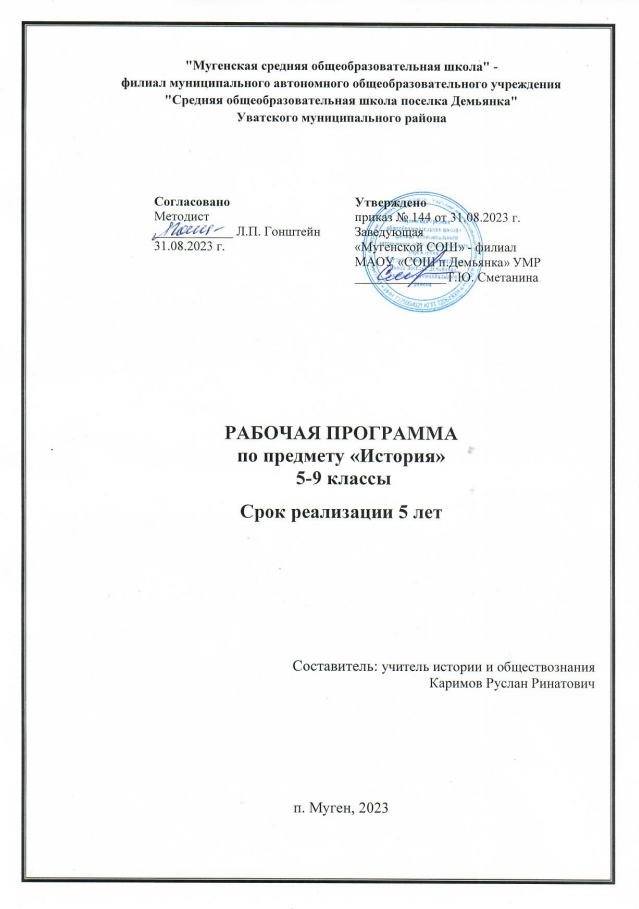 СОДЕРЖАНИЕ Пояснительная записка................................................................................................... 3 Содержание обучения .................................................................................................... 5 класс ...................................................................................................................... 5 класс ...................................................................................................................... 8 7     класс .................................................................................................................... 14     класс .................................................................................................................... 19     класс .................................................................................................................... 26 Планируемые результаты освоения программы  по истории на уровне  основного общего образования ................................................................................... 34 Личностные результаты ........................................................................................... 34 Метапредметные результаты.................................................................................... 35 Предметные результаты ........................................................................................... 37 Учебный модуль «Введение в новейшую историю России» ................................... 50 Пояснительная записка ............................................................................................. 50 Содержание учебного модуля «Введение в новейшую историю России» .......... 53 Планируемые результаты освоения учебного модуля «Введение  в новейшую историю России» …………………………………………………...... 57 Тематическое планирование........................................................................................ 63 класс .................................................................................................................... 63 класс .................................................................................................................... 86 7     класс .................................................................................................................. 115 класс .................................................................................................................. 143 класс .................................................................................................................. 179           Федеральная рабочая программа по учебному предмету «История» (предметная область «Общественно-научные предметы») (далее соответственно – программа по истории, история) включает пояснительную записку, содержание обучения, планируемые результаты освоения программы по истории, тематическое планирование. ПОЯСНИТЕЛЬНАЯ ЗАПИСКА Программа учебного предмета «История» дает представление о целях, общей стратегии обучения, воспитания и развития обучающихся средствами учебного предмета «История», устанавливает обязательное предметное содержание, предусматривает распределение его по классам и структурирование его  по разделам и темам курса. Место учебного предмета «История» в системе основного общего образования определяется его познавательным и мировоззренческим значением, воспитательным потенциалом, вкладом в становление личности человека. История представляет собирательную картину жизни людей во времени, их социального, созидательного, нравственного опыта. Она служит важным ресурсом самоидентификации личности в окружающем социуме, культурной среде  от уровня семьи до уровня своей страны и мира в целом. История дает возможность познания и понимания человека и общества в связи прошлого, настоящего и будущего. Целью школьного исторического образования является формирование и развитие личности обучающегося, способного к самоидентификации и определению своих ценностных ориентиров на основе осмысления и освоения исторического опыта своей страны и человечества в целом, активно и творчески применяющего исторические знания и предметные умения в учебной и социальной практике. Данная цель предполагает формирование у обучающихся целостной картины российской и мировой истории, понимание места и роли современной России в мире, важности вклада каждого ее народа, его культуры в общую историю страны и мировую историю, формирование личностной позиции по отношению  к прошлому и настоящему Отечества. Задачами изучения истории являются: формирование у молодого поколения ориентиров для гражданской, этнонациональной, социальной, культурной самоидентификации в окружающем мире; овладение знаниями об основных этапах развития человеческого общества, при особом внимании к месту и роли России во всемирно-историческом процессе; воспитание обучающихся в духе патриотизма, уважения к своему Отечеству – многонациональному Российскому государству, в соответствии с идеями взаимопонимания, согласия и мира между людьми и народами, в духе демократических ценностей современного общества; развитие способностей обучающихся анализировать содержащуюся  в различных источниках информацию о событиях и явлениях прошлого и настоящего, рассматривать события в соответствии с принципом историзма, в их динамике, взаимосвязи и взаимообусловленности; формирование у обучающихся умений применять исторические знания в учебной и внешкольной деятельности, в современном поликультурном, полиэтничном и многоконфессиональном обществе. Общее число часов, рекомендованных для изучения истории, – 340, в 5–9 классах по 2 часа в неделю при 34 учебных неделях, в 9 классе рекомендуется предусмотреть 17 часов на изучение модуля «Введение в новейшую историю России».  Последовательность изучения тем в рамках программы по истории в пределах одного класса может варьироваться. Таблица 1 Структура и последовательность изучения курсов в рамках учебного предмета «История» СОДЕРЖАНИЕ ОБУЧЕНИЯ 5 КЛАСС ИСТОРИЯ ДРЕВНЕГО МИРА Введение. 	Что 	изучает 	история. 	Источники 	исторических 	знаний. Специальные 	(вспомогательные) 	исторические 	дисциплины. 	Историческая хронология (счет лет «до н. э.» и «н. э.»). Историческая карта. ПЕРВОБЫТНОСТЬ Происхождение, расселение и эволюция древнейшего человека. Условия жизни и занятия первобытных людей. Овладение огнем. Появление человека разумного. Охота и собирательство. Присваивающее хозяйство. Род и родовые отношения. Древнейшие земледельцы и скотоводы: трудовая деятельность, изобретения. Появление ремесел. Производящее хозяйство. Развитие обмена и торговли. Переход от родовой к соседской общине. Появление знати. Представления  об окружающем мире, верования первобытных людей. Искусство первобытных людей. Разложение первобытнообщинных отношений. На пороге цивилизации. ДРЕВНИЙ МИР  Понятие и хронологические рамки истории Древнего мира. Карта Древнего мира. Древний Восток  Понятие «Древний Восток». Карта древневосточного мира. Древний Египет Природа Египта. Условия жизни и занятия древних египтян. Возникновение государственной власти. Объединение Египта. Управление государством (фараон, вельможи, чиновники). Положение и повинности населения. Развитие земледелия, скотоводства, ремесел. Рабы. Отношения Египта с соседними народами. Египетское войско. Завоевательные походы фараонов; Тутмос III. Могущество Египта при Рамсесе II. Религиозные верования египтян. Боги Древнего Египта. Храмы и жрецы. Пирамиды и гробницы. Фараон-реформатор Эхнатон. Познания древних египтян (астрономия, математика, медицина). Письменность (иероглифы, папирус). Открытие Ж.Ф. Шампольона. Искусство Древнего Египта (архитектура, рельефы, фрески). Древние цивилизации Месопотамии Природные условия Месопотамии (Междуречья). Занятия населения. Древнейшие города-государства. Создание единого государства. Письменность. Мифы и сказания. Древний Вавилон. Царь Хаммурапи и его законы. Ассирия. Завоевания ассирийцев. Создание сильной державы. Культурные сокровища Ниневии. Гибель империи. Усиление Нововавилонского царства. Легендарные памятники города Вавилона. Восточное Средиземноморье в древности Природные условия, их влияние на занятия жителей. Финикия: развитие ремёсел, караванной и морской торговли. Города-государства. Финикийская колонизация. Финикийский алфавит. Палестина и её население. Возникновение Израильского государства. Царь Соломон. Религиозные верования. Ветхозаветные предания. Персидская держава Завоевания персов. Государство Ахеменидов. Великие цари: Кир II Великий, Дарий I. Расширение территории державы. Государственное устройство. Центр и сатрапии, управление империей. Религия персов. Древняя Индия Природные условия Древней Индии. Занятия населения. Древнейшие городагосударства. Приход ариев в Северную Индию. Держава Маурьев. Государство Гуптов. Общественное устройство, варны. Религиозные верования древних индийцев. Легенды и сказания. Возникновение и распространение буддизма. Культурное наследие Древней Индии (эпос и литература, художественная культура, научное познание). Древний Китай Природные условия Древнего Китая. Хозяйственная деятельность и условия жизни населения. Древнейшие царства. Создание объединенной империи. Цинь Шихуанди. Возведение Великой Китайской стены. Правление династии Хань. Жизнь в империи: правители и подданные, положение различных групп населения. Развитие ремесёл и торговли. Великий шёлковый путь. Религиозно-философские учения. Конфуций. Научные знания и изобретения древних китайцев. Храмы. Древняя Греция. Эллинизм Древнейшая Греция Природные условия Древней Греции. Занятия населения. Древнейшие государства на Крите. Расцвет и гибель Минойской цивилизации. Государства Ахейской Греции (Микены, Тиринф). Троянская война. Вторжение дорийских племён. Поэмы Гомера «Илиада», «Одиссея». Греческие полисы Подъём хозяйственной жизни после «тёмных веков». Развитие земледелия и ремесла. Становление полисов, их политическое устройство. Аристократия  и демос. Великая греческая колонизация. Метрополии и колонии. Афины: утверждение демократии. Законы Солона. Реформы Клисфена, их значение. Спарта: основные группы населения, политическое устройство. Организация военного дела. Спартанское воспитание. Греко-персидские войны. Причины войн. Походы персов на Грецию. Битва при Марафоне, её значение. Усиление афинского могущества; Фемистокл. Битва при Фермопилах. Захват персами Аттики. Победы греков в Саламинском сражении, при Платеях и Микале. Итоги греко-персидских войн. Возвышение Афинского государства. Афины при Перикле. Хозяйственная жизнь. Развитие рабовладения. Пелопоннесская война: причины, участники, итоги. Упадок Эллады. Культура Древней Греции Религия древних греков; пантеон богов. Храмы и жрецы. Развитие наук. Греческая философия. Школа и образование. Литература. Греческое искусство: архитектура, скульптура. Повседневная жизнь и быт древних греков. Досуг (театр, спортивные состязания). Общегреческие игры в Олимпии. Македонские завоевания. Эллинизм Возвышение Македонии. Политика Филиппа II. Главенство Македонии  над греческими полисами. Коринфский союз. Александр Македонский и его завоевания на Востоке. Распад державы Александра Македонского. Эллинистические государства Востока. Культура эллинистического мира. Александрия Египетская. Древний Рим Возникновение Римского государства Природа и население Апеннинского полуострова в древности. Этрусские города-государства. Наследие этрусков. Легенды об основании Рима. Рим эпохи царей. Республика римских граждан. Патриции и плебеи. Управление и законы. Римское войско. Верования древних римлян. Боги. Жрецы. Завоевание Римом Италии. Римские завоевания в Средиземноморье Войны Рима с Карфагеном. Ганнибал; битва при Каннах. Поражение Карфагена. Установление господства Рима в Средиземноморье. Римские провинции. Поздняя Римская республика. Гражданские войны Подъём сельского хозяйства. Латифундии. Рабство. Борьба за аграрную реформу. Деятельность братьев Гракхов: проекты реформ, мероприятия,  итоги. Гражданская война и установление диктатуры Суллы. Восстание  Спартака. Участие армии в гражданских войнах. Первый триумвират. Гай Юлий Цезарь: путь к власти, диктатура. Борьба между наследниками Цезаря. Победа Октавиана. Расцвет и падение Римской империи Установление императорской власти. Октавиан Август. Императоры Рима: завоеватели и правители. Римская империя: территория, управление. Римское гражданство. Повседневная жизнь в столице и провинциях. Возникновение  и распространение христианства. Император Константин I, перенос столицы  в Константинополь. Разделение Римской империи на Западную и Восточную  части. Начало Великого переселения народов. Рим и варвары. Падение Западной Римской империи. Культура Древнего Рима Римская литература, золотой век поэзии. Ораторское искусство; Цицерон. Развитие наук. Римские историки. Искусство Древнего Рима: архитектура, скульптура. Пантеон. Обобщение Историческое и культурное наследие цивилизаций Древнего мира. 6 КЛАСС ВСЕОБЩАЯ ИСТОРИЯ. ИСТОРИЯ СРЕДНИХ ВЕКОВ Введение  Средние века: понятие, хронологические рамки и периодизация Средневековья. Народы Европы в раннее Средневековье Падение Западной Римской империи и образование варварских королевств. Завоевание франками Галлии. Хлодвиг. Усиление королевской власти. Салическая правда. Принятие франками христианства. Франкское государство в VIII‒IX вв. Усиление власти майордомов. Карл Мартелл и его военная реформа. Завоевания Карла Великого. Управление империей. «Каролингское возрождение». Верденский раздел, его причины и значение. Образование государств во Франции, Германии, Италии. Священная Римская империя. Британия и Ирландия в раннее Средневековье. Норманны: общественный строй, завоевания. Ранние славянские государства. Возникновение Венгерского королевства. Христианизация Европы. Светские правители и папы. Византийская империя в VI‒ХI вв. Территория, население империи ромеев. Византийские императоры; Юстиниан. Кодификация законов. Внешняя политика Византии. Византия и славяне. Власть императора и церковь. Церковные соборы. Культура Византии. Образование и книжное дело. Художественная культура (архитектура, мозаика, фреска, иконопись). Арабы в VI‒ХI вв.  Природные условия Аравийского полуострова. Основные занятия арабов. Традиционные верования. Пророк Мухаммад и возникновение ислама. Хиджра. Победа новой веры. Коран. Завоевания арабов. Арабский халифат, его расцвет и распад. Культура исламского мира. Образование и наука. Роль арабского языка. Расцвет литературы и искусства. Архитектура. Средневековое европейское общество Аграрное производство. Натуральное хозяйство. Феодальное землевладение. Знать и рыцарство: социальный статус, образ жизни. Замок сеньора. Куртуазная культура. Крестьянство: зависимость от сеньора, повинности, условия жизни. Крестьянская община. Города ‒ центры ремесла, торговли, культуры. Население городов. Цехи и гильдии. Городское управление. Борьба городов за самоуправление. Средневековые города-республики. Развитие торговли. Ярмарки. Торговые пути  в Средиземноморье и на Балтике. Ганза. Облик средневековых городов. Образ жизни и быт горожан. Церковь и духовенство. Разделение христианства на католицизм и православие. Борьба пап за независимость церкви от светской власти. Крестовые походы: цели, участники, итоги. Духовно-рыцарские ордены. Ереси: причины возникновения и распространения. Преследование еретиков. Государства Европы в ХII‒ХV вв.  Усиление королевской власти в странах Западной Европы. Сословнопредставительная монархия. Образование централизованных государств в Англии, Франции. Столетняя война; Ж. Д’Арк. Священная Римская империя в ХII‒ХV вв. Польско-литовское государство в XIV‒XV вв. Реконкиста и образование централизованных государств на Пиренейском полуострове. Итальянские государства в XII‒XV вв. Развитие экономики в европейских странах в период зрелого Средневековья. Обострение социальных противоречий в ХIV в. (Жакерия, восстание Уота Тайлера). Гуситское движение в Чехии. Византийская империя и славянские государства в ХII‒ХV вв. Экспансия турок-османов. Османские завоевания на Балканах. Падение Константинополя. Культура средневековой Европы Представления средневекового человека о мире. Место религии в жизни человека и общества. Образование: школы и университеты. Сословный характер культуры. Средневековый эпос. Рыцарская литература. Городской и крестьянский фольклор. Романский и готический стили в художественной культуре. Развитие знаний о природе и человеке. Гуманизм. Раннее Возрождение: художники и их творения. Изобретение европейского книгопечатания; И. Гутенберг. Страны Востока в Средние века Османская империя: завоевания турок-османов (Балканы, падение Византии), управление империей, положение покоренных народов. Монгольская держава: общественный строй монгольских племен, завоевания Чингисхана и его потомков, управление подчиненными территориями. Китай: империи, правители и подданные, борьба против завоевателей. Япония в Средние века: образование государства, власть императоров и управление сёгунов. Индия: раздробленность индийских княжеств, вторжение мусульман, Делийский султанат. Культура народов Востока. Литература. Архитектура. Традиционные искусства и ремесла. Государства доколумбовой Америки в Средние века Цивилизации майя, ацтеков и инков: общественный строй, религиозные верования, культура. Появление европейских завоевателей. Обобщение Историческое и культурное наследие Средних веков. ИСТОРИЯ РОССИИ. ОТ РУСИ К РОССИЙСКОМУ ГОСУДАРСТВУ Введение Роль и место России в мировой истории. Проблемы периодизации российской истории. Источники по истории России. Народы и государства на территории нашей страны в древности. Восточная Европа в середине I тыс. н. э.  Заселение территории нашей страны человеком. Палеолитическое искусство. Петроглифы Беломорья и Онежского озера. Особенности перехода  от присваивающего хозяйства к производящему. Ареалы древнейшего земледелия и скотоводства. Появление металлических орудий и их влияние на первобытное общество. Центры древнейшей металлургии. Кочевые общества евразийских степей в эпоху бронзы и раннем железном веке. Степь и её роль в распространении культурных взаимовлияний. Появление первого в мире колёсного транспорта.  Народы, проживавшие на этой территории до середины I тыс. до н. э. Скифы и скифская культура. Античные города-государства Северного Причерноморья. Боспорское царство. Пантикапей. Античный Херсонес. Скифское царство в Крыму. Дербент. Великое переселение народов. Миграция готов. Нашествие гуннов. Вопрос  о славянской прародине и происхождении славян. Расселение славян, их разделение на три ветви ‒ восточных, западных и южных. Славянские общности Восточной Европы. Их соседи ‒ балты и финно-угры. Хозяйство восточных славян, их общественный строй и политическая организация. Возникновение княжеской власти. Традиционные верования. Страны и народы Восточной Европы, Сибири и Дальнего Востока. Тюркский каганат. Хазарский каганат. Волжская Булгария. Русь в IX ‒ начале XII в.  Образование государства Русь. Исторические условия складывания русской государственности: природно-климатический фактор и политические процессы  в Европе в конце I тыс. н. э. Формирование новой политической и этнической карты континента. Первые известия о Руси. Проблема образования государства. Русь. Скандинавы на Руси. Начало династии Рюриковичей. Формирование территории государства Русь. Дань и полюдье. Первые русские князья. Отношения с Византийской империей, странами Центральной, Западной и Северной Европы, кочевниками европейских степей. Русь в международной торговле. Путь «из варяг в греки». Волжский торговый путь. Языческий пантеон. Принятие христианства и его значение. Византийское наследие на Руси. Русь в конце X ‒ начале XII в. Территория и население государства Русь (Русская земля). Крупнейшие города Руси. Новгород как центр освоения Севера Восточной Европы, колонизация Русской равнины. Территориально-политическая структура Руси, волости. Органы власти: князь, посадник, тысяцкий, вече. Внутриполитическое развитие. Борьба за власть между сыновьями Владимира Святого. Ярослав Мудрый. Русь при Ярославичах. Владимир Мономах. Русская церковь. Общественный строй Руси: дискуссии в исторической науке. Князья, дружина. Духовенство. Городское население. Купцы. Категории рядового и зависимого населения. Древнерусское право: Русская Правда, церковные уставы. Русь в социально-политическом контексте Евразии. Внешняя политика  и международные связи: отношения с Византией, печенегами, половцами  (Дешт-и-Кипчак), странами Центральной, Западной и Северной Европы. Херсонес в культурных контактах Руси и Византии. Культурное пространство. Русь в общеевропейском культурном контексте. Картина мира средневекового человека. Повседневная жизнь, сельский и городской быт. Положение женщины. Дети и их воспитание. Календарь  и хронология. Культура Руси. Формирование единого культурного пространства. Кирилломефодиевская традиция на Руси. Письменность. Распространение грамотности, берестяные грамоты. «Новгородская псалтирь». «Остромирово Евангелие». Появление древнерусской литературы. «Слово о Законе и Благодати». Произведения летописного жанра. «Повесть временных лет». Первые русские жития. Произведения Владимира Мономаха. Иконопись. Искусство книги. Архитектура. Начало храмового строительства: Десятинная церковь, София Киевская, София Новгородская. Материальная культура. Ремесло. Военное дело и оружие. Русь в середине XII ‒ начале XIII в.  Формирование системы земель ‒ самостоятельных государств. Важнейшие земли, управляемые ветвями княжеского рода Рюриковичей: Черниговская, Смоленская, Галицкая, Волынская, Суздальская. Земли, имевшие особый статус: Киевская и Новгородская. Эволюция общественного строя и права; внешняя политика русских земель. Формирование региональных центров культуры: летописание и памятники литературы: Киево-Печерский патерик, моление Даниила Заточника, «Слово  о полку Игореве». Белокаменные храмы Северо-Восточной Руси: Успенский собор во Владимире, церковь Покрова на Нерли, Георгиевский собор Юрьева-Польского. Русские земли и их соседи в середине XIII ‒ XIV в.  Возникновение Монгольской империи. Завоевания Чингисхана и его потомков. Походы Батыя на Восточную Европу. Возникновение Золотой Орды. Судьбы русских земель после монгольского нашествия. Система зависимости русских земель от ордынских ханов (так называемое ордынское иго). Южные и западные русские земли. Возникновение Литовского государства и включение в его состав части русских земель. Северо-западные земли: Новгородская и Псковская. Политический строй Новгорода и Пскова. Роль вече и князя. Новгород и немецкая Ганза. Ордены крестоносцев и борьба с их экспансией на западных границах Руси. Александр Невский. Взаимоотношения с Ордой. Княжества Северо-Восточной Руси. Борьба за великое княжение Владимирское. Противостояние Твери и Москвы. Усиление Московского княжества. Дмитрий Донской. Куликовская битва. Закрепление первенствующего положения московских князей. Перенос митрополичьей кафедры в Москву. Роль Православной церкви  в ордынский период русской истории. Святитель Алексий Московский и преподобный Сергий Радонежский. Народы и государства степной зоны Восточной Европы и Сибири  в XIII‒XV вв. Золотая Орда: государственный строй, население, экономика, культура. Города и кочевые степи. Принятие ислама. Ослабление государства  во второй половине XIV в., нашествие Тимура. Распад Золотой Орды, образование татарских ханств. Казанское ханство. Сибирское ханство. Астраханское ханство. Ногайская Орда. Крымское ханство. Касимовское ханство. Народы Северного Кавказа. Итальянские фактории Причерноморья (Каффа, Тана, Солдайя и другие) и их роль в системе торговых и политических связей Руси с Западом и Востоком. Культурное пространство. Изменения в представлениях о картине мира  в Евразии в связи с завершением монгольских завоеваний. Культурное взаимодействие цивилизаций. Межкультурные связи и коммуникации (взаимодействие и взаимовлияние русской культуры и культур народов Евразии). Летописание. Литературные памятники Куликовского цикла. Жития. Епифаний Премудрый. Архитектура. Каменные соборы Кремля. Изобразительное искусство. Феофан Грек. Андрей Рублёв. Формирование единого Русского государства в XV в.  Борьба за русские земли между Литовским и Московским государствами. Объединение русских земель вокруг Москвы. Междоусобная война в Московском княжестве второй четверти XV в. Василий Темный. Новгород и Псков в XV в.: политический строй, отношения с Москвой, Ливонским орденом, Ганзой, Великим княжеством Литовским. Падение Византии и рост церковно-политической роли Москвы в православном мире. Теория «Москва ‒ третий Рим».  Иван III. Присоединение Новгорода и Твери. Ликвидация зависимости  от Орды. Расширение международных связей Московского государства. Принятие общерусского Судебника. Формирование аппарата управления единого государства. Перемены в устройстве двора великого князя: новая государственная символика; царский титул и регалии; дворцовое и церковное строительство. Московский Кремль. Культурное пространство. Изменения восприятия мира. Сакрализация великокняжеской власти. Флорентийская уния. Установление автокефалии Русской церкви. Внутрицерковная борьба (иосифляне и нестяжатели). Ереси. Геннадиевская Библия. Развитие культуры единого Русского государства. Летописание: общерусское и региональное. Житийная литература. «Хожение  за три моря» Афанасия Никитина. Архитектура. Русская икона как феномен мирового искусства. Повседневная жизнь горожан и сельских жителей  в древнерусский и раннемосковский периоды. Наш край с древнейших времен до конца XV в. Материал по истории своего края привлекается при рассмотрении ключевых событий и процессов отечественной истории. Обобщение 7 КЛАСС ВСЕОБЩАЯ ИСТОРИЯ. ИСТОРИЯ НОВОГО ВРЕМЕНИ. КОНЕЦ XV ‒ XVII В. Введение Понятие «Новое время». Хронологические рамки и периодизация истории Нового времени. Великие географические открытия Предпосылки Великих географических открытий. Поиски европейцами морских путей в страны Востока. Экспедиции Колумба. Тордесильясский договор 1494 г. Открытие Васко да Гамой морского пути в Индию. Кругосветное плавание Магеллана. Плавания Тасмана и открытие Австралии. Завоевания конкистадоров  в Центральной и Южной Америке (Ф. Кортес, Ф. Писарро). Европейцы в Северной Америке. Поиски северо-восточного морского пути в Китай и Индию. Политические, экономические и культурные последствия Великих географических открытий конца XV‒XVI в. Изменения в европейском обществе в XVI‒XVII вв.  Развитие техники, горного дела, производства металлов. Появление мануфактур. Возникновение капиталистических отношений. Распространение наемного труда в деревне. Расширение внутреннего и мирового рынков. Изменения в сословной структуре общества, появление новых социальных групп. Повседневная жизнь обитателей городов и деревень. Реформация и Контрреформация в Европе Причины Реформации. Начало Реформации в Германии; М. Лютер. Развертывание Реформации и Крестьянская война в Германии. Распространение протестантизма в Европе. Кальвинизм. Религиозные войны. Борьба католической церкви против реформационного движения. Контрреформация. Инквизиция. Государства Европы в XVI‒XVII вв.  Абсолютизм и сословное представительство. Преодоление раздробленности. Борьба за колониальные владения. Начало формирования колониальных империй. Испания под властью потомков католических королей. Внутренняя и внешняя политика испанских Габсбургов. Национально-освободительное движение  в Нидерландах: цели, участники, формы борьбы. Итоги и значение Нидерландской революции. Франция: путь к абсолютизму. Королевская власть и централизация управления страной. Католики и гугеноты. Религиозные войны. Генрих IV. Нантский эдикт 1598 г. Людовик XIII и кардинал Ришелье. Фронда. Французский абсолютизм при Людовике XIV. Англия. Развитие капиталистического предпринимательства в городах и деревнях. Огораживания. Укрепление королевской власти при Тюдорах. Генрих VIII и королевская реформация. «Золотой век» Елизаветы I. Английская революция середины XVII в. Причины, участники, этапы революции. Размежевание в революционном лагере. О. Кромвель. Итоги и значение революции. Реставрация Стюартов. Славная революция. Становление английской парламентской монархии. Страны Центральной, Южной и Юго-Восточной Европы. В мире империй и вне его. Германские государства. Итальянские земли. Положение славянских народов. Образование Речи Посполитой. Международные отношения в XVI‒XVII вв.  Борьба за первенство, военные конфликты между европейскими державами. Столкновение интересов в приобретении колониальных владений и господстве  на торговых путях. Противостояние османской экспансии в Европе. Образование державы австрийских Габсбургов. Тридцатилетняя война. Вестфальский мир. Европейская культура в раннее Новое время Высокое Возрождение в Италии: художники и их произведения. Северное Возрождение. Мир человека в литературе раннего Нового времени. М. Сервантес. У. Шекспир. Стили художественной культуры (барокко, классицизм). Французский театр эпохи классицизма. Развитие науки: переворот  в естествознании, возникновение новой картины мира. Выдающиеся учёные и их открытия (Н. Коперник, И. Ньютон). Утверждение рационализма. Страны Востока в XVI‒XVII вв.  Османская империя: на вершине могущества. Сулейман I Великолепный: завоеватель, законодатель. Управление многонациональной империей. Османская армия. Индия при Великих Моголах. Начало проникновения европейцев.  Ост-Индские компании. Китай в эпоху Мин. Экономическая и социальная политика государства. Утверждение маньчжурской династии Цин. Япония: борьба знатных кланов за власть, установление сёгуната Токугава, укрепление централизованного государства. «Закрытие» страны для иноземцев. Культура и искусство стран Востока  в XVI‒XVII вв. Обобщение Историческое и культурное наследие Раннего Нового времени. ИСТОРИЯ РОССИИ. РОССИЯ В XVI‒XVII ВВ.: ОТ ВЕЛИКОГО КНЯЖЕСТВА К ЦАРСТВУ Россия в XVI в.  	Завершение 	объединения 	русских 	земель. 	Княжение 	Василия 	III. Завершение объединения русских земель вокруг Москвы: присоединение Псковской, Смоленской, Рязанской земель. Отмирание удельной системы. Укрепление великокняжеской власти. Внешняя политика Московского княжества в первой трети XVI в.: война с Великим княжеством Литовским, отношения  с Крымским и Казанским ханствами, посольства в европейские государства. Органы государственной власти. Приказная система: формирование первых приказных учреждений. Боярская дума, её роль в управлении государством. «Малая дума». Местничество. Местное управление: наместники и волостели, система кормлений. Государство и церковь. Царствование Ивана IV. Регентство Елены Глинской. Сопротивление удельных князей великокняжеской власти. Унификация денежной системы. Период боярского правления. Борьба за власть между боярскими кланами. Губная реформа. Московское восстание 1547 г. Ереси. Принятие Иваном IV царского титула. Реформы середины XVI в. «Избранная рада»: её состав и значение. Появление Земских соборов: дискуссии о характере народного представительства. Отмена кормлений. Система налогообложения. Судебник 1550 г. Стоглавый собор. Земская реформа ‒ формирование органов местного самоуправления. Внешняя политика России в XVI в. Создание стрелецких полков и «Уложение о службе». Присоединение Казанского и Астраханского ханств. Значение включения Среднего и Нижнего Поволжья в состав Российского государства. Войны с Крымским ханством. Битва при Молодях. Укрепление южных границ. Ливонская война: причины и характер. Ликвидация Ливонского ордена. Причины и результаты поражения России в Ливонской войне. Поход Ермака Тимофеевича на Сибирское ханство. Начало присоединения к России Западной Сибири. Социальная структура российского общества. Дворянство. Служилые люди. Формирование Государева двора и «служилых городов». Торгово-ремесленное население городов. Духовенство. Начало закрепощения крестьян: Указ  о «заповедных летах». Формирование вольного казачества. Многонациональный состав населения Русского государства. Финно-угорские народы. Народы Поволжья после присоединения к России. Служилые татары. Сосуществование религий в Российском государстве. Русская православная церковь. Мусульманское духовенство. Опричнина, дискуссия о её причинах и характере. Опричный террор. Разгром Новгорода и Пскова. Московские казни 1570 г. Результаты и последствия опричнины. Противоречивость личности Ивана Грозного. Результаты и цена преобразований. Россия в конце XVI в. Царь Фёдор Иванович. Борьба за власть в боярском окружении. Правление Бориса Годунова. Учреждение патриаршества. Тявзинский мирный договор со Швецией: восстановление позиций России в Прибалтике. Противостояние с Крымским ханством. Строительство российских крепостей и засечных черт. Продолжение закрепощения крестьянства: Указ об «урочных летах». Пресечение царской династии Рюриковичей. Смута в России Накануне Смуты. Династический кризис. Земский собор 1598 г. и избрание на царство Бориса Годунова. Политика Бориса Годунова в отношении боярства. Голод 1601-1603 гг. и обострение социально-экономического кризиса. Смутное время начала XVII в. Дискуссия о его причинах. Самозванцы и самозванство. Личность Лжедмитрия I и его политика. Восстание 1606 г.  и убийство самозванца. Царь Василий Шуйский. Восстание Ивана Болотникова. Перерастание внутреннего кризиса в гражданскую войну. Лжедмитрий II. Вторжение  на территорию России польско-литовских отрядов. Тушинский лагерь самозванца под Москвой. Оборона Троице-Сергиева монастыря. Выборгский договор между Россией и Швецией. Поход войска М.В. Скопина-Шуйского и Я.-П. Делагарди  и распад тушинского лагеря. Открытое вступление Речи Посполитой в войну против России. Оборона Смоленска. Свержение Василия Шуйского и переход власти к Семибоярщине. Договор  об избрании на престол польского принца Владислава и вступление польсколитовского гарнизона в Москву. Подъём национально-освободительного движения. Патриарх Гермоген. Московское восстание 1611 г. и сожжение города оккупантами. Первое и второе земские ополчения. Захват Новгорода шведскими войсками. «Совет всея земли». Освобождение Москвы в 1612 г. Окончание Смуты. Земский собор 1613 г. и его роль в укреплении государственности. Избрание на царство Михаила Фёдоровича Романова. Борьба  с казачьими выступлениями против центральной власти. Столбовский мир  со Швецией: утрата выхода к Балтийскому морю. Продолжение войны с Речью Посполитой. Поход принца Владислава на Москву. Заключение Деулинского перемирия с Речью Посполитой. Итоги и последствия Смутного времени. Россия в XVII в.  Россия при первых Романовых. Царствование Михаила Фёдоровича. Восстановление экономического потенциала страны. Продолжение закрепощения крестьян. Земские соборы. Роль патриарха Филарета в управлении государством. Царь Алексей Михайлович. Укрепление самодержавия. Ослабление роли Боярской думы в управлении государством. Развитие приказного строя. Приказ Тайных дел. Усиление воеводской власти в уездах и постепенная ликвидация земского самоуправления. Затухание деятельности Земских соборов. Правительство Б.И. Морозова и И.Д. Милославского: итоги его деятельности. Патриарх Никон, его конфликт с царской властью. Раскол в Церкви. Протопоп Аввакум, формирование религиозной традиции старообрядчества. Царь Федор Алексеевич. Отмена местничества. Налоговая (податная) реформа. Экономическое развитие России в XVII в. Первые мануфактуры. Ярмарки. Укрепление внутренних торговых связей и развитие хозяйственной специализации регионов Российского государства. Торговый и Новоторговый уставы. Торговля  с европейскими странами и Востоком. Социальная структура российского общества. Государев двор, служилый город, духовенство, торговые люди, посадское население, стрельцы, служилые иноземцы, казаки, крестьяне, холопы. Русская деревня в XVII в. Городские восстания середины XVII в. Соляной бунт в Москве. Псковско-Новгородское восстание. Соборное уложение 1649 г. Завершение оформления крепостного права и территория его распространения. Денежная реформа 1654 г. Медный бунт. Побеги крестьян на Дон и в Сибирь. Восстание Степана Разина. Внешняя политика России в XVII в. Возобновление дипломатических контактов со странами Европы и Азии после Смуты. Смоленская война. Поляновский мир. Контакты с православным населением Речи Посполитой: противодействие полонизации, распространению католичества. Контакты  с Запорожской Сечью. Восстание Богдана Хмельницкого. Переяславская рада. Вхождение земель Войска Запорожского в состав России. Война между Россией и Речью Посполитой 1654-1667 гг. Андрусовское перемирие. Русско-шведская война 1656-1658 гг. и её результаты. Укрепление южных рубежей. Белгородская засечная черта. Конфликты с Османской империей. «Азовское осадное сидение». «Чигиринская война» и Бахчисарайский мирный договор. Отношения России со странами Западной Европы. Военные столкновения  с маньчжурами и империей Цин (Китаем). Освоение новых территорий. Народы России в XVII в. Эпоха Великих географических открытий и русские географические открытия. Плавание Семёна Дежнёва. Выход к Тихому океану. Походы Ерофея Хабарова и Василия Пояркова и исследование бассейна реки Амур. Освоение Поволжья и Сибири. Калмыцкое ханство. Ясачное налогообложение. Переселение русских на новые земли. Миссионерство и христианизация. Межэтнические отношения. Формирование многонациональной элиты. Культурное пространство XVI–XVII вв.  Изменения в картине мира человека в XVI‒XVII вв. и повседневная жизнь. Жилище и предметы быта. Семья и семейные отношения. Религия и суеверия. Проникновение элементов европейской культуры в быт высших слоёв населения страны. Архитектура. Дворцово-храмовый ансамбль Соборной площади в Москве. Шатровый стиль в архитектуре. Антонио Солари, Алевиз Фрязин, Петрок Малой. Собор Покрова на Рву. Монастырские ансамбли (Кирилло-Белозерский, Соловецкий, Ново-Иерусалимский). Крепости (Китай-город, Смоленский, Астраханский, Ростовский кремли). Фёдор Конь. Приказ каменных дел. Деревянное зодчество. Изобразительное искусство. Симон Ушаков. Ярославская школа иконописи. Парсунная живопись. Летописание и начало книгопечатания. Лицевой свод. Домострой. Переписка Ивана Грозного с князем Андреем Курбским. Публицистика Смутного времени. Усиление светского начала в российской культуре. Симеон Полоцкий. Немецкая слобода как проводник европейского культурного влияния. Посадская сатира  XVII в. Развитие образования и научных знаний. Школы при Аптекарском и Посольском приказах. «Синопсис» Иннокентия Гизеля ‒ первое учебное пособие по истории. Наш край в XVI‒XVII вв. Обобщение 8 КЛАСС ВСЕОБЩАЯ ИСТОРИЯ. ИСТОРИЯ НОВОГО ВРЕМЕНИ. XVIII В.  Введение  Век Просвещения Истоки европейского Просвещения. Достижения естественных наук и распространение идей рационализма. Английское Просвещение; Дж. Локк и  Т. Гоббс. Секуляризация (обмирщение) сознания. Культ Разума. Франция ‒ центр Просвещения. Философские и политические идеи Ф.М. Вольтера, Ш.Л. Монтескьё, Ж.Ж. Руссо. «Энциклопедия» (Д. Дидро, Ж. Д’Аламбер). Германское Просвещение. Распространение идей Просвещения в Америке. Влияние просветителей на изменение представлений об отношениях власти и общества. «Союз королей и философов». Государства Европы в XVIII в.  Монархии в Европе XVIII в.: абсолютные и парламентские монархии. Просвещённый абсолютизм: правители, идеи, практика. Политика в отношении сословий: старые порядки и новые веяния. Государство и Церковь. Секуляризация церковных земель. Экономическая политика власти. Меркантилизм. Великобритания в XVIII в. Королевская власть и парламент. Тори и виги. Предпосылки промышленного переворота в Англии. Технические изобретения и создание первых машин. Появление фабрик, замена ручного труда машинным. Социальные и экономические последствия промышленного переворота. Условия труда и быта фабричных рабочих. Движения протеста. Луддизм. Франция. Абсолютная монархия: политика сохранения старого порядка. Попытки проведения реформ. Королевская власть и сословия. Германские государства, монархия Габсбургов, итальянские земли  в XVIII в. Раздробленность Германии. Возвышение Пруссии. Фридрих II Великий. Габсбургская монархия в XVIII в. Правление Марии Терезии и Иосифа II. Реформы просвещённого абсолютизма. Итальянские государства: политическая раздробленность. Усиление власти Габсбургов над частью итальянских земель. Государства Пиренейского полуострова. Испания: проблемы внутреннего развития, ослабление международных позиций. Реформы в правление Карла III. Попытки проведения реформ в Португалии. Управление колониальными владениями Испании и Португалии в Южной Америке. Недовольство населения колоний политикой метрополий. Британские колонии в Северной Америке: борьба за независимость  Создание английских колоний на американской земле. Состав европейских переселенцев. Складывание местного самоуправления. Колонисты и индейцы. Южные и северные колонии: особенности экономического развития и социальных отношений. Противоречия между метрополией и колониями. «Бостонское чаепитие». Первый Континентальный конгресс (1774) и начало Войны  за независимость. Первые сражения войны. Создание регулярной армии  под командованием Дж. Вашингтона. Принятие Декларации независимости (1776). Перелом в войне и её завершение. Поддержка колонистов со стороны России. Итоги Войны за независимость. Конституция (1787). «Отцы-основатели». Билль  о правах (1791). Значение завоевания североамериканскими штатами независимости. Французская революция конца XVIII в.  Причины революции. Хронологические рамки и основные этапы революции. Начало революции. Декларация прав человека и гражданина. Политические течения и деятели революции (Ж.Ж. Дантон, Ж.-П. Марат). Упразднение монархии и провозглашение республики. Вареннский кризис. Начало войн против европейских монархов. Казнь короля. Вандея. Политическая борьба в годы республики. Конвент и «революционный порядок управления». Комитет общественного спасения. М. Робеспьер. Террор. Отказ от основ «старого мира»: культ разума, борьба против церкви, новый календарь. Термидорианский переворот (27 июля 1794 г.). Учреждение Директории. Наполеон Бонапарт. Государственный переворот 18-19 брюмера (ноябрь 1799 г.). Установление режима консульства. Итоги и значение революции. Европейская культура в XVIII в.  Развитие науки. Новая картина мира в трудах математиков, физиков, астрономов. Достижения в естественных науках и медицине. Продолжение географических открытий. Распространение образования. Литература XVIII в.: жанры, писатели, великие романы. Художественные стили: классицизм, барокко, рококо. Музыка духовная и светская. Театр: жанры, популярные авторы, произведения. Сословный характер культуры. Повседневная жизнь обитателей городов и деревень. Международные отношения в XVIII в.  Проблемы европейского баланса сил и дипломатия. Участие России  в международных отношениях в XVIII в. Северная война (1700–1721). Династические войны «за наследство». Семилетняя война (1756–1763). Разделы Речи Посполитой. Войны антифранцузских коалиций против революционной Франции. Колониальные захваты европейских держав. Страны Востока в XVIII в.  Османская империя: от могущества к упадку. Положение населения. Попытки проведения реформ; Селим III. Индия. Ослабление империи Великих Моголов. Борьба европейцев за владения в Индии. Утверждение британского владычества. Китай. Империя Цин в XVIII в.: власть маньчжурских императоров, система управления страной. Внешняя политика империи Цин; отношения с Россией. «Закрытие» Китая для иноземцев. Япония в XVIII в. Сёгуны и дайме. Положение сословий. Культура стран Востока в XVIII в. Обобщение  Историческое и культурное наследие XVIII в. ИСТОРИЯ РОССИИ. РОССИЯ В КОНЦЕ XVII‒XVIII В.: ОТ ЦАРСТВА  К ИМПЕРИИ Введение Россия в эпоху преобразований Петра I Причины и предпосылки преобразований. Россия и Европа в конце XVII в. Модернизация как жизненно важная национальная задача. Начало царствования Петра I, борьба за власть. Правление царевны Софьи. Стрелецкие бунты. Хованщина. Первые шаги на пути преобразований. Азовские походы. Великое посольство и его значение. Сподвижники Петра I. Экономическая политика. Строительство заводов и мануфактур. Создание базы металлургической индустрии на Урале. Оружейные заводы и корабельные верфи. Роль государства в создании промышленности. Преобладание крепостного и подневольного труда. Принципы меркантилизма и протекционизма. Таможенный тариф 1724 г. Введение подушной подати. Социальная политика. Консолидация дворянского сословия, повышение его роли в управлении страной. Указ о единонаследии и Табель о рангах. Противоречия в политике по отношению к купечеству и городским сословиям: расширение их прав в местном управлении и усиление налогового гнета. Положение крестьян. Переписи населения (ревизии). Реформы управления. Реформы местного управления (бурмистры и Ратуша), городская и областная (губернская) реформы. Сенат, коллегии, органы надзора и суда. Усиление централизации и бюрократизации управления. Генеральный регламент. Санкт-Петербург ‒ новая столица. Первые гвардейские полки. Создание регулярной армии, военного флота. Рекрутские наборы. Церковная реформа. Упразднение патриаршества, учреждение Синода. Положение инославных конфессий. Оппозиция реформам Петра I. Социальные движения в первой четверти XVIII в. Восстания в Астрахани, Башкирии, на Дону. Дело царевича Алексея. Внешняя политика. Северная война. Причины и цели войны. Неудачи  в начале войны и их преодоление. Битва при д. Лесной и победа под Полтавой. Прутский поход. Борьба за гегемонию на Балтике. Сражения у м. Гангут и  о. Гренгам. Ништадтский мир и его последствия. Закрепление России на берегах Балтики. Провозглашение России империей. Каспийский поход Петра I. Преобразования Петра I в области культуры. Доминирование светского начала в культурной политике. Влияние культуры стран зарубежной Европы. Привлечение иностранных специалистов. Введение нового летоисчисления, гражданского шрифта и гражданской печати. Первая газета «Ведомости». Создание сети школ и специальных учебных заведений. Развитие науки. Открытие Академии наук в Петербурге. Кунсткамера. Светская живопись, портрет петровской эпохи. Скульптура и архитектура. Памятники раннего барокко. Повседневная жизнь и быт правящей элиты и основной массы населения. Перемены в образе жизни российского дворянства. «Юности честное зерцало». Новые формы общения в дворянской среде. Ассамблеи, балы, светские государственные праздники. Европейский стиль в одежде, развлечениях, питании. Изменения в положении женщин. Итоги, последствия и значение петровских преобразований. Образ Петра I  в русской культуре. Россия после Петра I. Дворцовые перевороты Причины нестабильности политического строя. Дворцовые перевороты. Фаворитизм. Создание Верховного тайного совета. Крушение политической карьеры А.Д. Меншикова. Кондиции «верховников» и приход к власти Анны Иоанновны. Кабинет министров. Роль Э. Бирона, А.И. Остермана,  А.П. Волынского, Б.Х. Миниха в управлении и политической жизни страны. Укрепление границ империи на восточной и юго-восточной окраинах. Переход Младшего жуза под суверенитет Российской империи. Война с Османской империей. Россия при Елизавете Петровне. Экономическая и финансовая политика. Деятельность П.И. Шувалова. Создание Дворянского и Купеческого банков. Усиление роли косвенных налогов. Ликвидация внутренних таможен. Распространение монополий в промышленности и внешней торговле. Основание Московского университета. М.В. Ломоносов и И.И. Шувалов. Россия  в международных конфликтах 1740-1750-х гг. Участие в Семилетней войне. Петр III. Манифест о вольности дворянства. Причины переворота 28 июня 1762 г. Россия в 1760–1790-х гг. Правление Екатерины II и Павла I Внутренняя политика Екатерины II. Личность императрицы. Идеи Просвещения. «Просвещённый абсолютизм», его особенности в России. Секуляризация церковных земель. Деятельность Уложенной комиссии. Экономическая и финансовая политика правительства. Начало выпуска ассигнаций. Отмена монополий, умеренность таможенной политики. Вольное экономическое общество. Губернская реформа. Жалованные грамоты дворянству и городам. Положение сословий. Дворянство ‒ «первенствующее сословие» империи. Привлечение представителей сословий к местному управлению. Создание дворянских обществ в губерниях и уездах. Расширение привилегий гильдейского купечества в налоговой сфере и городском управлении. Национальная политика и народы России в XVIII в. Унификация управления на окраинах империи. Ликвидация гетманства на Левобережной Украине и Войска Запорожского. Формирование Кубанского казачества. Активизация деятельности по привлечению иностранцев в Россию. Расселение колонистов в Новороссии, Поволжье, других регионах. Укрепление веротерпимости по отношению  к неправославным и нехристианским конфессиям. Политика по отношению  к исламу. Башкирские восстания. Формирование черты оседлости. Экономическое развитие России во второй половине XVIII в. Крестьяне: крепостные, государственные, монастырские. Условия жизни крепостной деревни. Права помещика по отношению к своим крепостным. Барщинное и оброчное хозяйство. Дворовые люди. Роль крепостного строя в экономике страны. Промышленность в городе и деревне. Роль государства, купечества, помещиков в развитии промышленности. Крепостной и вольнонаёмный труд. Привлечение крепостных оброчных крестьян к работе на мануфактурах. Развитие крестьянских промыслов. Рост текстильной промышленности: распространение производства хлопчатобумажных тканей. Начало известных предпринимательских династий: Морозовы, Рябушинские, Гарелины, Прохоровы, Демидовы и другие. Внутренняя и внешняя торговля. Торговые пути внутри страны. Воднотранспортные системы: Вышневолоцкая, Тихвинская, Мариинская и другие Ярмарки и их роль во внутренней торговле. Макарьевская, Ирбитская, Свенская, Коренная ярмарки. Ярмарки Малороссии. Партнеры России во внешней торговле  в Европе и в мире. Обеспечение активного внешнеторгового баланса. Обострение социальных противоречий. Чумной бунт в Москве. Восстание  под предводительством Емельяна Пугачёва. Антидворянский и антикрепостнический характер движения. Роль казачества, народов Урала и Поволжья в восстании. Влияние восстания на внутреннюю политику и развитие общественной мысли. Внешняя политика России второй половины XVIII в., её основные задачи. Н.И. Панин и А.А. Безбородко. Борьба России за выход к Черному морю. Войны  с Османской империей. П.А. Румянцев, А.В. Суворов, Ф.Ф. Ушаков, победы российских войск под их руководством. Присоединение Крыма и Северного Причерноморья. Организация управления Новороссией. Строительство новых городов и портов. Основание Пятигорска, Севастополя, Одессы, Херсона.  Г.А. Потёмкин. Путешествие Екатерины II на юг в 1787 г. Участие России в разделах Речи Посполитой. Политика России в Польше  до начала 1770-х гг.: стремление к усилению российского влияния в условиях сохранения польского государства. Участие России в разделах Польши вместе  с империей Габсбургов и Пруссией. Первый, второй и третий разделы. Борьба поляков за национальную независимость. Восстание под предводительством Т. Костюшко. Россия при Павле I. Личность Павла I и её влияние на политику страны. Основные принципы внутренней политики. Ограничение дворянских привилегий. Укрепление абсолютизма через отказ от принципов «просвещённого абсолютизма» и усиление бюрократического и полицейского характера государства и личной власти императора. Акт о престолонаследии и Манифест о «трёхдневной барщине». Политика по отношению к дворянству, взаимоотношения со столичной знатью. Меры в области внешней политики. Причины дворцового переворота  11 марта 1801 г. Участие России в борьбе с революционной Францией. Итальянский и Швейцарский походы А.В. Суворова. Действия эскадры Ф.Ф. Ушакова  в Средиземном море. Культурное пространство Российской империи в XVIII в.  Идеи Просвещения в российской общественной мысли, публицистике и литературе. Литература народов России в XVIII в. Первые журналы. Общественные идеи в произведениях А.П. Сумарокова, Г.Р. Державина,  Д.И. Фонвизина. Н.И. Новиков, материалы о положении крепостных крестьян в его журналах. А.Н. Радищев и его «Путешествие из Петербурга в Москву». Русская культура и культура народов России в XVIII в. Развитие новой светской культуры после преобразований Петра I. Укрепление взаимосвязей  с культурой стран зарубежной Европы. Масонство в России. Распространение  в России основных стилей и жанров европейской художественной культуры (барокко, классицизм, рококо). Вклад в развитие русской культуры учёных, художников, мастеров, прибывших из-за рубежа. Усиление внимания к жизни и культуре русского народа и историческому прошлому России к концу столетия. Культура и быт российских сословий. Дворянство: жизнь и быт дворянской усадьбы. Духовенство. Купечество. Крестьянство. Российская наука в XVIII в. Академия наук в Петербурге. Изучение страны ‒ главная задача российской науки. Географические экспедиции. Вторая Камчатская экспедиция. Освоение Аляски и Северо-Западного побережья Америки. Российскоамериканская компания. Исследования в области отечественной истории. Изучение российской словесности и развитие русского литературного языка. Российская академия. Е.Р. Дашкова. М.В. Ломоносов и его роль в становлении российской науки и образования. Образование в России в XVIII в. Основные педагогические идеи. Воспитание «новой породы» людей. Основание воспитательных домов в Санкт-Петербурге и Москве, Института благородных девиц в Смольном монастыре. Сословные учебные заведения для юношества из дворянства. Московский университет ‒ первый российский университет. Русская архитектура XVIII в. Строительство Петербурга, формирование его городского плана. Регулярный характер застройки Петербурга и других городов. Барокко в архитектуре Москвы и Петербурга. Переход к классицизму, создание архитектурных ансамблей в стиле классицизма в обеих столицах. В.И. Баженов, М.Ф. Казаков, Ф.Ф. Растрелли. Изобразительное искусство в России, его выдающиеся мастера и произведения. Академия художеств в Петербурге. Расцвет жанра парадного портрета в середине XVIII в. Новые веяния в изобразительном искусстве в конце столетия. Наш край в XVIII в. Обобщение 9 КЛАСС ВСЕОБЩАЯ ИСТОРИЯ. ИСТОРИЯ НОВОГО ВРЕМЕНИ. XIX ‒ НАЧАЛО ХХ В.  Введение Европа в начале XIX в.  Провозглашение империи Наполеона I во Франции. Реформы. Законодательство. Наполеоновские войны. Антинаполеоновские коалиции. Политика Наполеона в завоёванных странах. Отношение населения к завоевателям: сопротивление, сотрудничество. Поход армии Наполеона в Россию и крушение Французской империи. Венский конгресс: цели, главные участники, решения. Создание Священного союза. Развитие индустриального общества в первой половине XIX в.: экономика, социальные отношения, политические процессы  Промышленный переворот, его особенности в странах Европы и США. Изменения в социальной структуре общества. Распространение социалистических идей; социалисты-утописты. Выступления рабочих. Социальные и национальные движения в странах Европы. Оформление консервативных, либеральных, радикальных политических течений и партий. Политическое развитие европейских стран в 1815–1840-е гг.  Франция: 	Реставрация, 	Июльская 	монархия, 	Вторая 	республика. Великобритания: борьба за парламентскую реформу; чартизм. Нарастание освободительных движений. Освобождение Греции. Европейские революции  1830 г. и 1848-1849 гг. Возникновение и распространение марксизма. Страны Европы и Северной Америки в середине ХIХ ‒ начале ХХ в.  Великобритания в Викторианскую эпоху. «Мастерская мира». Рабочее движение. Политические и социальные реформы. Британская колониальная империя; доминионы. Франция. Империя Наполеона III: внутренняя и внешняя политика. Активизация колониальной экспансии. Франко-германская война 1870–1871 гг. Парижская коммуна. Италия. Подъём борьбы за независимость итальянских земель.  К. Кавур, Дж. Гарибальди. Образование единого государства. Король Виктор Эммануил II. Германия. Движение за объединение германских государств. О. Бисмарк. Северогерманский союз. Провозглашение Германской империи. Социальная политика. Включение империи в систему внешнеполитических союзов и колониальные захваты. Страны Центральной и Юго-Восточной Европы во второй половине  XIX ‒ начале XX в. Габсбургская империя: экономическое и политическое развитие, положение народов, национальные движения. Провозглашение дуалистической Австро-Венгерской монархии (1867). Югославянские народы: борьба за освобождение от османского господства. Русско-турецкая война  1877–1878 гг., её итоги. Соединённые Штаты Америки. Север и Юг: экономика, социальные отношения, политическая жизнь. Проблема рабства; аболиционизм. Гражданская война (1861-1865): причины, участники, итоги. А. Линкольн. Восстановление Юга. Промышленный рост в конце XIX в. Экономическое и социально-политическое развитие стран Европы и США  в конце XIX ‒ начале ХХ в. Завершение промышленного переворота. Вторая промышленная революция. Индустриализация. Монополистический капитализм. Технический прогресс  в промышленности и сельском хозяйстве. Развитие транспорта и средств связи. Миграция из Старого в Новый Свет. Положение основных социальных групп. Рабочее движение и профсоюзы. Образование социалистических партий. Страны Латинской Америки в XIX ‒ начале ХХ в.  Политика метрополий в латиноамериканских владениях. Колониальное общество. Освободительная борьба: задачи, участники, формы выступлений.  Ф.Д. Туссен-Лувертюр, С. Боливар. Провозглашение независимых государств. Влияние США на страны Латинской Америки. Традиционные отношения; латифундизм. Проблемы модернизации. Мексиканская революция 1910–1917 гг.: участники, итоги, значение. Страны Азии в ХIХ ‒ начале ХХ в.  Япония. Внутренняя и внешняя политика сегуната Токугава. «Открытие Японии». Реставрация Мэйдзи. Введение конституции. Модернизация в экономике и социальных отношениях. Переход к политике завоеваний. Китай. Империя Цин. «Опиумные войны». Восстание тайпинов. «Открытие» Китая. Политика «самоусиления». Восстание «ихэтуаней». Революция 1911–1913 гг. Сунь Ятсен. Османская империя. Традиционные устои и попытки проведения реформ. Политика Танзимата. Принятие конституции. Младотурецкая революция  1908–1909 гг. Революция 1905–1911 г. в Иране. Индия. Колониальный режим. Индийское национальное движение. Восстание сипаев (1857–1859). Объявление Индии владением британской короны. Политическое развитие Индии во второй половине XIX в. Создание Индийского национального конгресса. Б. Тилак, М.К. Ганди. Народы Африки в ХIХ ‒ начале ХХ в.  Завершение колониального раздела мира. Колониальные порядки и традиционные общественные отношения в странах Африки. Выступления против колонизаторов. Англо-бурская война. Развитие культуры в XIX ‒ начале ХХ в.  Научные открытия и технические изобретения в XIX ‒ начале ХХ в. Революция в физике. Достижения естествознания и медицины. Развитие философии, психологии и социологии. Распространение образования. Технический прогресс и изменения в условиях труда и повседневной жизни людей. Художественная культура XIX ‒ начала ХХ в. Эволюция стилей в литературе, живописи: классицизм, романтизм, реализм. Импрессионизм. Модернизм. Смена стилей в архитектуре. Музыкальное и театральное искусство. Рождение кинематографа. Деятели культуры: жизнь и творчество. Международные отношения в XIX ‒ начале XX в.  Венская система международных отношений. Внешнеполитические  интересы великих держав и политика союзов в Европе. Восточный вопрос. Колониальные захваты и колониальные империи. Старые и новые лидеры индустриального мира. Активизация борьбы за передел мира. Формирование военно-политических блоков великих держав. Первая Гаагская мирная конференция (1899). Международные конфликты и войны в конце XIX ‒ начале ХХ в. (испано-американская война, русско-японская война, боснийский кризис). Балканские войны. Обобщение  Историческое и культурное наследие XIX в. ИСТОРИЯ РОССИИ. РОССИЙСКАЯ ИМПЕРИЯ В XIX ‒ НАЧАЛЕ XX В.  Введение Александровская эпоха: государственный либерализм Проекты либеральных реформ Александра I. Внешние и внутренние факторы. Негласный комитет. Реформы государственного управления. М.М. Сперанский. Внешняя политика России. Война России с Францией 1805–1807 гг. Тильзитский мир. Война со Швецией 1808-1809 г. и присоединение Финляндии. Война с Турцией и Бухарестский мир 1812 г. Отечественная война 1812 г. ‒ важнейшее событие российской и мировой истории XIX в. Венский конгресс и его решения. Священный союз. Возрастание роли России в европейской политике после победы над Наполеоном и Венского конгресса. Либеральные и охранительные тенденции во внутренней политике. Польская конституция 1815 г. Военные поселения. Дворянская оппозиция самодержавию. Тайные организации: Союз спасения, Союз благоденствия, Северное и Южное общества. Восстание декабристов 14 декабря 1825 г. Николаевское самодержавие: государственный консерватизм Реформаторские и консервативные тенденции в политике Николая I. Экономическая политика в условиях политического консерватизма. Государственная регламентация общественной жизни: централизация управления, политическая полиция, кодификация законов, цензура, попечительство  об образовании. Крестьянский вопрос. Реформа государственных крестьян  П.Д. Киселёва 1837–1841 гг. Официальная идеология: «православие, самодержавие, народность». Формирование профессиональной бюрократии. Расширение империи: русско-иранская и русско-турецкая войны. Россия и Западная Европа: особенности взаимного восприятия. «Священный союз». Россия и революции в Европе. Восточный вопрос. Распад Венской системы. Крымская война. Героическая оборона Севастополя. Парижский мир 1856 г. Сословная структура российского общества. Крепостное хозяйство. Помещик и крестьянин, конфликты и сотрудничество. Промышленный переворот и его особенности в России. Начало железнодорожного строительства. Москва и Петербург: спор двух столиц. Города как административные, торговые  и промышленные центры. Городское самоуправление. Общественная жизнь в 1830–1850-е гг. Роль литературы, печати, университетов в формировании независимого общественного мнения. Общественная мысль: официальная идеология, славянофилы и западники, зарождение социалистической мысли. Складывание теории русского социализма. А.И. Герцен. Влияние немецкой философии и французского социализма  на русскую общественную мысль. Россия и Европа как центральный пункт общественных дебатов. Культурное пространство империи в первой половине XIX в.  Национальные корни отечественной культуры и западные влияния. Государственная политика в области культуры. Основные стили в художественной культуре: романтизм, классицизм, реализм. Ампир как стиль империи. Культ гражданственности. Золотой век русской литературы. Формирование русской музыкальной школы. Театр, живопись, архитектура. Развитие науки и техники. Географические экспедиции. Открытие Антарктиды. Деятельность Русского географического общества. Школы и университеты. Народная культура. Культура повседневности: обретение комфорта. Жизнь в городе и в усадьбе. Российская культура как часть европейской культуры. Народы России в первой половине XIX в.  Многообразие культур и религий Российской империи. Православная церковь и основные конфессии (католичество, протестантство, ислам, иудаизм, буддизм). Конфликты и сотрудничество между народами. Особенности административного управления на окраинах империи. Царство Польское. Польское восстание  1830–1831 гг. Присоединение Грузии и Закавказья. Кавказская война. Движение Шамиля. Социальная и правовая модернизация страны при Александре II Реформы 1860–1870-х гг. ‒ движение к правовому государству и гражданскому обществу. Крестьянская реформа 1861 г. и её последствия. Крестьянская община. Земская и городская реформы. Становление общественного самоуправления. Судебная реформа и развитие правового сознания. Военные реформы. Утверждение начал всесословности в правовом строе страны. Конституционный вопрос. Многовекторность внешней политики империи. Завершение Кавказской войны. Присоединение Средней Азии. Россия и Балканы. Русско-турецкая война 1877–1878 гг. Россия на Дальнем Востоке. Россия в 1880–1890-х гг.  «Народное самодержавие» Александра III. Идеология самобытного развития России. Государственный национализм. Реформы и контрреформы. Политика консервативной стабилизации. Ограничение общественной самодеятельности. Местное самоуправление и самодержавие. Независимость суда. Права университетов и власть попечителей. Печать и цензура. Экономическая модернизация через государственное вмешательство в экономику. Форсированное развитие промышленности. Финансовая политика. Консервация аграрных отношений. Пространство империи. Основные сферы и направления внешнеполитических интересов. Упрочение статуса великой державы. Освоение государственной территории. Сельское хозяйство и промышленность. Пореформенная деревня: традиции и новации. Общинное землевладение и крестьянское хозяйство. Взаимозависимость помещичьего и крестьянского хозяйств. Помещичье «оскудение». Социальные типы крестьян и помещиков. Дворяне-предприниматели. Индустриализация и урбанизация. Железные дороги и их роль  в экономической и социальной модернизации. Миграции сельского населения  в города. Рабочий вопрос и его особенности в России. Государственные, общественные и частнопредпринимательские способы его решения. Культурное пространство империи во второй половине XIX в.  Культура и быт народов России во второй половине XIX в. Развитие городской культуры. Технический прогресс и перемены в повседневной жизни. Развитие транспорта, связи. Рост образования и распространение грамотности. Появление массовой печати. Роль печатного слова в формировании общественного мнения. Народная, элитарная и массовая культура. Российская культура XIX в. как часть мировой культуры. Становление национальной научной школы и её вклад  в мировое научное знание. Достижения российской науки. Общественная значимость художественной культуры. Литература, живопись, музыка, театр. Архитектура и градостроительство. Этнокультурный облик империи.  Основные регионы и народы Российской империи и их роль в жизни страны. Правовое положение различных этносов и конфессий. Процессы национального и религиозного возрождения у народов Российской империи. Национальные движения народов России. Взаимодействие национальных культур и народов. Национальная политика самодержавия. Укрепление автономии Финляндии. Польское восстание 1863 г. Прибалтика. Еврейский вопрос. Поволжье. Северный Кавказ и Закавказье. Север, Сибирь, Дальний Восток. Средняя Азия. Миссии Русской православной церкви и ее знаменитые миссионеры. Формирование гражданского общества и основные направления общественных движений.  Общественная жизнь в 1860–1890-х гг. Рост общественной самодеятельности. Расширение публичной сферы (общественное самоуправление, печать, образование, суд). Феномен интеллигенции. Общественные организации. Благотворительность. Студенческое движение. Рабочее движение. Женское движение. Идейные течения и общественное движение. Влияние позитивизма, дарвинизма, марксизма и других направлений европейской общественной мысли. Консервативная мысль. Национализм. Либерализм и его особенности в России. Русский социализм. Русский анархизм. Формы политической оппозиции: земское движение, революционное подполье и эмиграция. Народничество и его эволюция. Народнические кружки: идеология и практика. Большое общество пропаганды. «Хождение в народ». «Земля и воля» и её раскол. «Черный передел» и «Народная воля». Политический терроризм. Распространение марксизма и формирование социал-демократии. Группа «Освобождение труда». «Союз борьбы  за освобождение рабочего класса». I съезд РСДРП. Россия на пороге ХХ в.  На пороге нового века: динамика и противоречия развития. Экономический рост. Промышленное развитие. Новая география экономики. Урбанизация и облик городов. Отечественный и иностранный капитал, его роль  в индустриализации страны. Россия ‒ мировой экспортер хлеба. Аграрный вопрос. Демография, социальная стратификация. Разложение сословных структур. Формирование новых социальных страт. Буржуазия. Рабочие: социальная характеристика и борьба за права. Средние городские слои. Типы сельского землевладения и хозяйства. Помещики и крестьяне. Положение женщины  в обществе. Церковь в условиях кризиса имперской идеологии. Распространение светской этики и культуры. Имперский центр и регионы. Национальная политика, этнические элиты и национально-культурные движения. Россия в системе международных отношений. Политика на Дальнем Востоке. Русско-японская война 1904–1905 гг. Оборона Порт-Артура. Цусимское сражение. Первая российская революция 1905–1907 гг. Начало парламентаризма  в России. Николай II и его окружение. Деятельность В.К. Плеве на посту министра внутренних дел. Оппозиционное либеральное движение. «Союз освобождения». Банкетная кампания. Предпосылки Первой российской революции. Формы социальных протестов. Деятельность профессиональных революционеров. Политический терроризм. «Кровавое воскресенье» 9 января 1905 г. Выступления рабочих, крестьян, средних городских слоёв, солдат и матросов. Всероссийская октябрьская политическая стачка. Манифест 17 октября 1905 г. Формирование многопартийной системы. Политические партии, массовые движения и их лидеры. Неонароднические партии и организации (социалисты-революционеры). Социалдемократия: большевики и меньшевики. Либеральные партии (кадеты, октябристы). Национальные партии. Правомонархические партии в борьбе  с революцией. Советы и профсоюзы. Декабрьское 1905 г. вооруженное восстание в Москве. Особенности революционных выступлений в 1906–1907 гг. Избирательный закон 11 декабря 1905 г. Избирательная кампания  в I Государственную думу. Основные государственные законы 23 апреля 1906 г. Деятельность I и II Государственной думы: итоги и уроки. Общество и власть после революции. Уроки революции: политическая стабилизация и социальные преобразования. П.А. Столыпин: программа системных реформ, масштаб и результаты. Незавершенность преобразований и нарастание социальных противоречий. III и IV Государственная дума. Идейнополитический спектр. Общественный и социальный подъём. Обострение международной обстановки. Блоковая система и участие в ней России. Россия в преддверии мировой катастрофы. Серебряный век российской культуры. Новые явления в художественной литературе и искусстве. Мировоззренческие ценности и стиль жизни. Литература начала XX в. Живопись. «Мир искусства». Архитектура. Скульптура. Драматический театр: традиции и новаторство. Музыка. «Русские сезоны» в Париже. Зарождение российского кинематографа. Развитие народного просвещения: попытка преодоления разрыва между образованным обществом и народом. Открытия российских ученых. Достижения гуманитарных наук. Формирование русской философской школы. Вклад России начала XX в. в мировую культуру. Наш край в XIX ‒ начале ХХ в. Обобщение  ПЛАНИРУЕМЫЕ РЕЗУЛЬТАТЫ ОСВОЕНИЯ ПРОГРАММЫ  ПО ИСТОРИИ НА УРОВНЕ ОСНОВНОГО ОБЩЕГО ОБРАЗОВАНИЯ ЛИЧНОСТНЫЕ РЕЗУЛЬТАТЫ К важнейшим личностным результатам изучения истории относятся: 1) в сфере патриотического воспитания:  осознание российской гражданской идентичности в поликультурном и многоконфессиональном обществе, проявление интереса к познанию родного языка, истории, культуры Российской Федерации, своего края, народов России; ценностное отношение к достижениям своей Родины ‒ России, к науке, искусству, спорту, технологиям, боевым подвигам и трудовым достижениям народа; уважение  к символам России, государственным праздникам, историческому и природному наследию и памятникам, традициям разных народов, проживающих в родной стране; 2) в сфере гражданского воспитания:  осмысление исторической традиции и примеров гражданского служения Отечеству; готовность к выполнению обязанностей гражданина и реализации его прав; уважение прав, свобод и законных интересов других людей; активное участие в жизни семьи, образовательной организации, местного сообщества, родного края, страны; неприятие любых форм экстремизма, дискриминации; неприятие действий, наносящих ущерб социальной и природной среде; 3) в духовно-нравственной сфере:  представление о традиционных духовно-нравственных ценностях народов России; ориентация на моральные ценности и нормы современного российского общества в ситуациях нравственного выбора; готовность оценивать свое поведение и поступки, а также поведение и поступки других людей с позиции нравственных и правовых норм с учётом осознания последствий поступков; активное неприятие асоциальных поступков; 4) в понимании ценности научного познания:  осмысление значения истории как знания о развитии человека и общества,  о социальном, культурном и нравственном опыте предшествующих поколений; овладение навыками познания и оценки событий прошлого с позиций историзма; формирование и сохранение интереса к истории как важной составляющей современного общественного сознания; 5) в сфере эстетического воспитания:  представление о культурном многообразии своей страны и мира; осознание важности культуры как воплощения ценностей общества и средства коммуникации; понимание ценности отечественного и мирового искусства, роли этнических культурных традиций и народного творчества; уважение к культуре своего и других народов; 6) в формировании ценностного отношения к жизни и здоровью:  осознание ценности жизни и необходимости ее сохранения (в том числе ‒  на основе примеров из истории); представление об идеалах гармоничного физического и духовного развития человека в исторических обществах (в античном мире, эпоху Возрождения) и в современную эпоху; 7) в сфере трудового воспитания:  понимание на основе знания истории значения трудовой деятельности людей как источника развития человека и общества; представление о разнообразии существовавших в прошлом и современных профессий; уважение к труду и результатам трудовой деятельности человека; определение сферы профессионально-ориентированных интересов, построение индивидуальной траектории образования и жизненных планов; 8) в сфере экологического воспитания:  осмысление исторического опыта взаимодействия людей с природной средой; осознание глобального характера экологических проблем современного мира и необходимости защиты окружающей среды; активное неприятие действий, приносящих вред окружающей среде; готовность к участию в практической деятельности экологической направленности; 9) в сфере адаптации к меняющимся условиям социальной и природной среды:  представления об изменениях природной и социальной среды в истории,  об опыте адаптации людей к новым жизненным условиям, о значении совместной деятельности для конструктивного ответа на природные и социальные вызовы. В результате изучения истории на уровне основного общего образования  у обучающегося будут сформированы познавательные универсальные учебные действия, коммуникативные универсальные учебные действия, регулятивные универсальные учебные действия, совместная деятельность.  МЕТАПРЕДМЕТНЫЕ РЕЗУЛЬТАТЫ Познавательные универсальные учебные действия Базовые логические действия: систематизировать и обобщать исторические факты (в форме таблиц, схем);  выявлять характерные признаки исторических явлений;  раскрывать причинно-следственные связи событий; 	сравнивать 	события, 	ситуации, 	выявляя 	общие 	черты 	и 	различия; формулировать и обосновывать выводы. Базовые исследовательские действия: определять познавательную задачу;  намечать путь её решения и осуществлять подбор исторического материала, объекта;  систематизировать и анализировать исторические факты, осуществлять реконструкцию исторических событий;  соотносить полученный результат с имеющимся знанием;  определять новизну и обоснованность полученного результата;  представлять результаты своей деятельности в различных формах (сообщение, эссе, презентация, реферат, учебный проект и другие). Работа с информацией: осуществлять анализ учебной и внеучебной исторической информации (учебник, тексты исторических источников, научно-популярная литература, интернет-ресурсы и другие) ‒ извлекать информацию из источника; различать виды источников исторической информации; высказывать суждение о достоверности и значении информации источника  (по критериям, предложенным учителем или сформулированным самостоятельно). Коммуникативные универсальные учебные действия: представлять особенности взаимодействия людей в исторических обществах и современном мире;  участвовать в обсуждении событий и личностей прошлого, раскрывать различие и сходство высказываемых оценок;  выражать и аргументировать свою точку зрения в устном высказывании, письменном тексте; публично представлять результаты выполненного исследования, проекта;  осваивать и применять правила межкультурного взаимодействия в школе и социальном окружении. Совместная деятельность: осознавать на основе исторических примеров значение совместной работы как эффективного средства достижения поставленных целей;  планировать и осуществлять совместную работу, коллективные учебные проекты по истории, в том числе ‒ на региональном материале;  определять свое участие в общей работе и координировать свои действия  с другими членами команды. Регулятивные универсальные учебные действия: владеть приемами самоорганизации своей учебной и общественной работы (выявление проблемы, требующей решения; составление плана действий и определение способа решения); владеть приёмами самоконтроля ‒ осуществление самоконтроля, рефлексии и самооценки полученных результатов; вносить коррективы в свою работу с учётом установленных ошибок, возникших трудностей. Умения в сфере эмоционального интеллекта, понимания себя и других: выявлять на примерах исторических ситуаций роль эмоций в отношениях между людьми; ставить себя на место другого человека, понимать мотивы действий другого  (в исторических ситуациях и окружающей действительности); регулировать способ выражения своих эмоций с учётом позиций и мнений других участников общения. ПРЕДМЕТНЫЕ РЕЗУЛЬТАТЫ Предметные результаты освоения программы по истории на уровне основного общего образования должны обеспечивать: умение определять последовательность событий, явлений, процессов; соотносить события истории разных стран и народов с историческими периодами, событиями региональной и мировой истории, события истории родного края и истории России, определять современников исторических событий, явлений, процессов; умение выявлять особенности развития культуры, быта и нравов народов  в различные исторические эпохи; овладение историческими понятиями и их использование для решения учебных и практических задач; умение рассказывать на основе самостоятельно составленного плана  об исторических событиях, явлениях, процессах истории родного края, истории России и мировой истории и их участниках, демонстрируя понимание исторических явлений, процессов и знание необходимых фактов, дат, исторических понятий; умение выявлять существенные черты и характерные признаки исторических событий, явлений, процессов; умение устанавливать причинно-следственные, пространственные, временные связи исторических событий, явлений, процессов изучаемого периода, их взаимосвязь (при наличии) с важнейшими событиями ХХ ‒ начала XXI в. (Февральская и Октябрьская революции 1917 г., Великая Отечественная война, распад СССР, сложные 1990-е гг., возрождение страны с 2000-х гг., воссоединение Крыма с Россией в 2014 г.); характеризовать итоги и историческое значение событий; умение сравнивать исторические события, явления, процессы в различные исторические эпохи; умение определять и аргументировать собственную или предложенную точку зрения с опорой на фактический материал, в том числе используя источники разных типов; умение различать основные типы исторических источников: письменные, вещественные, аудиовизуальные; умение находить и критически анализировать для решения познавательной задачи исторические источники разных типов (в том числе  по истории родного края), оценивать их полноту и достоверность, соотносить  с историческим периодом; соотносить извлечённую информацию с информацией из других источников при изучении исторических событий, явлений,  процессов; привлекать контекстную информацию при работе с историческими источниками; умение читать и анализировать историческую карту (схему); характеризовать на основе исторической карты (схемы) исторические события, явления, процессы; сопоставлять информацию, представленную на исторической карте (схеме), с информацией из других источников; умение анализировать текстовые, визуальные источники исторической информации, представлять историческую информацию в виде таблиц, схем, диаграмм; умение осуществлять с соблюдением правил информационной безопасности поиск исторической информации в справочной литературе, информационно-телекоммуникационной сети «Интернет» для решения познавательных задач, оценивать полноту и верифицированность информации; приобретение опыта взаимодействия с людьми другой культуры, национальной и религиозной принадлежности на основе национальных ценностей современного российского общества: гуманистических и демократических ценностей, идеи мира и взаимопонимания между народами, людьми разных культур, уважения к историческому наследию народов России.  Положения ФГОС ООО развёрнуты и структурированы в программе  по истории в виде планируемых результатов, относящихся к ключевым компонентам познавательной деятельности обучающихся при изучении истории, от работы с хронологией и историческими фактами до применения знаний  в общении, социальной практике. Предметные результаты изучения учебного предмета «История» включают: целостные представления об историческом пути человечества, разных народов и государств; о преемственности исторических эпох; о месте и роли России в мировой истории; базовые знания об основных этапах и ключевых событиях отечественной и всемирной истории; способность применять понятийный аппарат исторического знания и приемы исторического анализа для раскрытия сущности и значения событий и явлений прошлого и современности; умение работать с основными видами современных источников исторической информации (учебник, научно-популярная литература, ресурсы информационно-телекоммуникационной сети «Интернет» и другие), оценивая их информационные особенности и достоверность с применением метапредметного подхода;  умение работать историческими (аутентичными) письменными, изобразительными и вещественными источниками ‒ извлекать, анализировать, систематизировать и интерпретировать содержащуюся в них информацию, определять информационную ценность и значимость источника; способность представлять описание (устное или письменное) событий, явлений, процессов истории родного края, истории России и мировой истории и их участников, основанное на знании исторических фактов, дат, понятий; владение приёмами оценки значения исторических событий и деятельности исторических личностей в отечественной и всемирной истории; способность применять исторические знания как основу диалога  в поликультурной среде, взаимодействовать с людьми другой культуры, национальной и религиозной принадлежности на основе ценностей современного российского общества; осознание необходимости сохранения исторических и культурных памятников своей страны и мира; умение устанавливать взаимосвязи событий, явлений, процессов прошлого с важнейшими событиями ХХ ‒ начала XXI в. Достижение предметных результатов может быть обеспечено в том числе введением отдельного учебного модуля «Введение в Новейшую историю России», предваряющего систематическое изучение отечественной истории XX‒XXI вв.  в 10–11 классах. Изучение данного модуля призвано сформировать базу  для овладения знаниями об основных этапах и ключевых событиях истории России Новейшего времени (Российская революция 1917-1922 гг., Великая Отечественная война 1941–1945 гг., распад СССР, возрождение страны с 2000-х гг., воссоединение Крыма с Россией в 2014 г.). Предметные результаты изучения истории носят комплексный характер, в них органично сочетаются познавательно-исторические, мировоззренческие и метапредметные компоненты. Предметные результаты изучения истории проявляются в освоенных обучающимися знаниях и видах деятельности. Они представлены в следующих основных группах: Знание хронологии, работа с хронологией: указывать хронологические рамки и периоды ключевых процессов, даты важнейших событий отечественной и всеобщей истории, соотносить год с веком, устанавливать последовательность и длительность исторических событий. Знание исторических фактов, работа с фактами: характеризовать место, обстоятельства, участников, результаты важнейших исторических событий; группировать (классифицировать) факты по различным признакам. Работа с исторической картой (картами, размещенными в учебниках, атласах, на электронных носителях и других): читать историческую карту с опорой на легенду, находить и показывать на исторической карте территории государств, маршруты передвижений значительных групп людей, места значительных событий и другие. Работа с историческими источниками (фрагментами аутентичных источников): проводить поиск необходимой информации в одном или нескольких источниках (материальных, письменных, визуальных и другие), сравнивать данные разных источников, выявлять их сходство и различия, высказывать суждение  об информационной (художественной) ценности источника. Описание (реконструкция): рассказывать (устно или письменно)  об исторических событиях, их участниках; характеризовать условия и образ жизни, занятия людей в различные исторические эпохи, составлять описание исторических объектов, памятников на основе текста и иллюстраций учебника, дополнительной литературы, макетов и другое. Анализ, объяснение: различать факт (событие) и его описание (факт источника, факт историка), соотносить единичные исторические факты и общие явления; называть характерные, существенные признаки исторических событий и явлений; раскрывать смысл, значение важнейших исторических понятий; сравнивать исторические события, явления, определять в них общее и различия; излагать суждения о причинах и следствиях исторических событий. Работа с версиями, оценками: приводить оценки исторических событий и личностей, изложенные в учебной литературе, объяснять, какие факты, аргументы лежат в основе отдельных точек зрения; определять и объяснять (аргументировать) свое отношение и оценку наиболее значительных событий и личностей в истории; составлять характеристику исторической личности (по предложенному или самостоятельно составленному плану). Применение исторических знаний и умений: опираться на исторические знания при выяснении причин и сущности, а также оценке современных событий, использовать знания об истории и культуре своего и других народов как основу диалога в поликультурной среде, способствовать сохранению памятников истории и культуры. Приведенный перечень предметных результатов по истории служит ориентиром для планирования и организации познавательной деятельности обучающихся при изучении истории (в том числе ‒ разработки системы познавательных задач), при измерении и оценке достигнутых обучающимися результатов. Предметные результаты изучения истории в 5–9 классах представлены в виде общего перечня для курсов отечественной и всеобщей истории, что должно способствовать углублению содержательных связей двух курсов, выстраиванию единой линии развития познавательной деятельности обучающихся. Названные ниже результаты формируются в работе с комплексом учебных пособий ‒ учебниками, настенными и электронными картами и атласами, хрестоматиями и другими.  Предметные результаты изучения истории в 5 классе: Знание хронологии, работа с хронологией: объяснять смысл основных хронологических понятий (век, тысячелетие,  до нашей эры, наша эра); называть даты важнейших событий истории Древнего мира, по дате устанавливать принадлежность события к веку, тысячелетию; определять длительность и последовательность событий, периодов истории Древнего мира, вести счёт лет до нашей эры и нашей эры. Знание исторических фактов, работа с фактами: 	указывать 	(называть) 	место, 	обстоятельства, 	участников, 	результаты важнейших событий истории Древнего мира; группировать, систематизировать факты по заданному признаку. Работа с исторической картой: находить и показывать на исторической карте природные и исторические объекты (расселение человеческих общностей в эпоху первобытности и Древнего мира, территории древнейших цивилизаций и государств, места важнейших исторических событий), используя легенду карты; устанавливать на основе картографических сведений связь между условиями среды обитания людей и их занятиями. Работа с историческими источниками: называть и различать основные типы исторических источников (письменные, визуальные, вещественные), приводить примеры источников разных типов; различать памятники культуры изучаемой эпохи и источники, созданные  в последующие эпохи, приводить примеры; извлекать из письменного источника исторические факты (имена, названия событий, даты и другие); находить в визуальных памятниках изучаемой эпохи ключевые знаки, символы; раскрывать смысл (главную идею) высказывания, изображения. Историческое описание (реконструкция): характеризовать условия жизни людей в древности; рассказывать о значительных событиях древней истории, их участниках; рассказывать об исторических личностях Древнего мира (ключевых моментах их биографии, роли в исторических событиях); давать краткое описание памятников культуры эпохи первобытности и древнейших цивилизаций. Анализ, объяснение исторических событий, явлений: раскрывать существенные черты государственного устройства древних обществ, положения основных групп населения, религиозных верований людей  в древности; сравнивать исторические явления, определять их общие черты; иллюстрировать общие явления, черты конкретными примерами; объяснять причины и следствия важнейших событий древней истории. Рассмотрение исторических версий и оценок, определение своего отношения к наиболее значимым событиям и личностям прошлого: излагать оценки наиболее значительных событий и личностей древней истории, приводимые в учебной литературе; высказывать на уровне эмоциональных оценок отношение к поступкам людей прошлого, к памятникам культуры. Применение исторических знаний: раскрывать значение памятников древней истории и культуры, необходимость сохранения их в современном мире; выполнять учебные проекты по истории Первобытности и Древнего мира  (в том числе с привлечением регионального материала), оформлять полученные результаты в форме сообщения, альбома, презентации. Предметные результаты изучения истории в 6 классе: Знание хронологии, работа с хронологией: 	называть 	даты 	важнейших 	событий 	Средневековья, 	определять 	их принадлежность к веку, историческому периоду; называть этапы отечественной и всеобщей истории Средних веков, их хронологические рамки (периоды Средневековья, этапы становления и развития Русского государства); устанавливать длительность и синхронность событий истории Руси и всеобщей истории. Знание исторических фактов, работа с фактами: 	указывать 	(называть) 	место, 	обстоятельства, 	участников, 	результаты важнейших событий отечественной и всеобщей истории эпохи Средневековья; группировать, систематизировать факты по заданному признаку (составление систематических таблиц). Работа с исторической картой: находить и показывать на карте исторические объекты, используя легенду карты; давать словесное описание их местоположения; извлекать из карты информацию о территории, экономических и культурных центрах Руси и других государств в Средние века, о направлениях крупнейших передвижений людей ‒ походов, завоеваний, колонизаций, о ключевых событиях средневековой истории. Работа с историческими источниками: различать основные виды письменных источников Средневековья (летописи, хроники, законодательные акты, духовная литература, источники личного происхождения); характеризовать авторство, время, место создания источника; выделять в тексте письменного источника исторические описания (хода событий, действий людей) и объяснения (причин, сущности, последствий исторических событий); находить в визуальном источнике и вещественном памятнике ключевые символы, образы; характеризовать позицию автора письменного и визуального исторического источника. Историческое описание (реконструкция): рассказывать о ключевых событиях отечественной и всеобщей истории  в эпоху Средневековья, их участниках; составлять краткую характеристику (исторический портрет); известных деятелей отечественной и всеобщей истории средневековой эпохи (известные биографические сведения, личные качества, основные деяния); рассказывать об образе жизни различных групп населения в средневековых обществах на Руси и в других странах; представлять описание памятников материальной и художественной культуры изучаемой эпохи. Анализ, объяснение исторических событий, явлений: раскрывать существенные черты экономических и социальных отношений и политического строя на Руси и в других государствах, ценностей, господствовавших в средневековых обществах, представлений средневекового человека о мире; объяснять смысл ключевых понятий, относящихся к данной эпохе отечественной и всеобщей истории, конкретизировать их на примерах исторических событий, ситуаций; объяснять причины и следствия важнейших событий отечественной и всеобщей истории эпохи Средневековья (находить в учебнике и излагать суждения о причинах и следствиях исторических событий, соотносить объяснение причин и следствий событий, представленное в нескольких текстах); проводить синхронизацию и сопоставление однотипных событий и процессов отечественной и всеобщей истории (по предложенному плану), выделять черты сходства и различия. Рассмотрение исторических версий и оценок, определение своего отношения к наиболее значимым событиям и личностям прошлого: излагать оценки событий и личностей эпохи Средневековья, приводимые  в учебной и научно-популярной литературе, объяснять, на каких фактах они основаны; высказывать отношение к поступкам и качествам людей средневековой эпохи с учетом исторического контекста и восприятия современного человека. Применение исторических знаний: объяснять значение памятников истории и культуры Руси и других стран эпохи Средневековья, необходимость сохранения их в современном мире; выполнять учебные проекты по истории Средних веков (в том числе  на региональном материале). Предметные результаты изучения истории в 7 классе: Знание хронологии, работа с хронологией: называть этапы отечественной и всеобщей истории Нового времени, их хронологические рамки; локализовать во времени ключевые события отечественной и всеобщей истории XVI‒XVII вв., определять их принадлежность к части века (половина, треть, четверть); устанавливать синхронность событий отечественной и всеобщей истории XVI‒XVII вв. Знание исторических фактов, работа с фактами: 	указывать 	(называть) 	место, 	обстоятельства, 	участников, 	результаты важнейших событий отечественной и всеобщей истории XVI‒XVII вв.; группировать, систематизировать факты по заданному признаку (группировка событий по их принадлежности к историческим процессам, составление таблиц, схем). Работа с исторической картой: использовать историческую карту как источник информации о границах России и других государств, важнейших исторических событиях и процессах отечественной и всеобщей истории XVI‒XVII вв.; устанавливать на основе карты связи между географическим положением страны и особенностями ее экономического, социального и политического развития. Работа с историческими источниками: различать виды письменных исторических источников (официальные, личные, литературные и другие); характеризовать обстоятельства и цель создания источника, раскрывать его информационную ценность; проводить поиск информации в тексте письменного источника, визуальных и вещественных памятниках эпохи; сопоставлять и систематизировать информацию из нескольких однотипных источников. Историческое описание (реконструкция): рассказывать о ключевых событиях отечественной и всеобщей истории  XVI‒XVII вв., их участниках; составлять краткую характеристику известных персоналий отечественной и всеобщей истории XVI‒XVII вв. (ключевые факты биографии, личные качества, деятельность); рассказывать об образе жизни различных групп населения в России и других странах в раннее Новое время; представлять описание памятников материальной и художественной культуры изучаемой эпохи. Анализ, объяснение исторических событий, явлений: раскрывать существенные черты экономического, социального и политического развития России и других стран в XVI‒XVII вв., европейской реформации, новых веяний в духовной жизни общества, культуре, революций XVI‒XVII вв. в европейских странах; объяснять смысл ключевых понятий, относящихся к данной эпохе отечественной и всеобщей истории, конкретизировать их на примерах исторических событий, ситуаций; объяснять причины и следствия важнейших событий отечественной и всеобщей истории XVI‒XVII вв. (выявлять в историческом тексте и излагать суждения о причинах и следствиях событий, систематизировать объяснение причин и следствий событий, представленное в нескольких текстах); проводить сопоставление однотипных событий и процессов отечественной и всеобщей истории (раскрывать повторяющиеся черты исторических ситуаций, выделять черты сходства и различия). Рассмотрение исторических версий и оценок, определение своего отношения к наиболее значимым событиям и личностям прошлого: излагать альтернативные оценки событий и личностей отечественной и всеобщей истории XVI‒XVII вв., представленные в учебной литературе; объяснять, на чем основываются отдельные мнения; выражать отношение к деятельности исторических личностей XVI‒XVII вв.  с учётом обстоятельств изучаемой эпохи и в современной шкале ценностей. Применение исторических знаний: раскрывать на примере перехода от средневекового общества к обществу Нового времени, как меняются со сменой исторических эпох представления людей о мире, системы общественных ценностей; объяснять значение памятников истории и культуры России и других стран XVI‒XVII вв. для времени, когда они появились, и для современного общества; выполнять учебные проекты по отечественной и всеобщей истории  XVI‒XVII вв. (в том числе на региональном материале). Предметные результаты изучения истории в 8 классе: Знание хронологии, работа с хронологией: называть даты важнейших событий отечественной и всеобщей истории  XVIII в.; определять их принадлежность к историческому периоду, этапу; устанавливать синхронность событий отечественной и всеобщей истории XVIII в. Знание исторических фактов, работа с фактами: 	указывать 	(называть) 	место, 	обстоятельства, 	участников, 	результаты важнейших событий отечественной и всеобщей истории XVIII в.; группировать, систематизировать факты по заданному признаку  (по принадлежности к историческим процессам и другим), составлять систематические таблицы, схемы. Работа с исторической картой:  выявлять и показывать на карте изменения, произошедшие в результате значительных социально-экономических и политических событий и процессов отечественной и всеобщей истории XVIII в. Работа с историческими источниками: различать источники официального и личного происхождения, публицистические произведения (называть их основные виды, информационные особенности); объяснять назначение исторического источника, раскрывать его информационную ценность; извлекать, сопоставлять и систематизировать информацию о событиях отечественной и всеобщей истории XVIII в. из взаимодополняющих письменных, визуальных и вещественных источников. Историческое описание (реконструкция): рассказывать о ключевых событиях отечественной и всеобщей истории  XVIII в., их участниках; составлять характеристику (исторический портрет) известных деятелей отечественной и всеобщей истории XVIII в. на основе информации учебника и дополнительных материалов; составлять описание образа жизни различных групп населения в России и других странах в XVIII в.; представлять описание памятников материальной и художественной культуры изучаемой эпохи (в виде сообщения, аннотации). Анализ, объяснение исторических событий, явлений: раскрывать существенные черты экономического, социального и политического развития России и других стран в XVIII в., изменений, происшедших в XVIII в. в разных сферах жизни российского общества, промышленного переворота в европейских странах, абсолютизма как формы правления, идеологии Просвещения, революций XVIII в., внешней политики Российской империи  в системе международных отношений рассматриваемого периода; объяснять смысл ключевых понятий, относящихся к данной эпохе отечественной и всеобщей истории, конкретизировать их на примерах исторических событий, ситуаций; объяснять причины и следствия важнейших событий отечественной и всеобщей истории XVIII в. (выявлять в историческом тексте суждения о причинах и следствиях событий, систематизировать объяснение причин и следствий событий, представленное в нескольких текстах); проводить сопоставление однотипных событий и процессов отечественной и всеобщей истории XVIII в. (раскрывать повторяющиеся черты исторических ситуаций, выделять черты сходства и различия). Рассмотрение исторических версий и оценок, определение своего отношения к наиболее значимым событиям и личностям прошлого: анализировать высказывания историков по спорным вопросам отечественной и всеобщей истории XVIII в. (выявлять обсуждаемую проблему, мнение автора, приводимые аргументы, оценивать степень их убедительности); различать в описаниях событий и личностей XVIII в. ценностные категории, значимые для данной эпохи (в том числе для разных социальных слоев), выражать свое отношение к ним. Применение исторических знаний: раскрывать (объяснять), как сочетались в памятниках культуры России  XVIII в. европейские влияния и национальные традиции, показывать  на примерах; выполнять учебные проекты по отечественной и всеобщей истории XVIII в.  (в том числе на региональном материале). Предметные результаты изучения истории в 9 классе: Знание хронологии, работа с хронологией: называть даты (хронологические границы) важнейших событий и процессов отечественной и всеобщей истории XIX ‒ начала XX в.; выделять этапы (периоды) в развитии ключевых событий и процессов; выявлять синхронность (асинхронность) исторических процессов отечественной и всеобщей истории XIX ‒ начала XX в.; определять последовательность событий отечественной и всеобщей истории XIX ‒ начала XX в. на основе анализа причинно-следственных связей. Знание исторических фактов, работа с фактами: характеризовать место, обстоятельства, участников, результаты важнейших событий отечественной и всеобщей истории XIX ‒ начала XX в.; группировать, систематизировать факты по самостоятельно определяемому признаку (хронологии, принадлежности к историческим процессам, типологическим основаниям и другим), составлять систематические таблицы. Работа с исторической картой: выявлять и показывать на карте изменения, произошедшие в результате значительных социально-экономических и политических событий и процессов отечественной и всеобщей истории XIX ‒ начала XX в.; определять на основе карты влияние географического фактора на развитие различных сфер жизни страны (группы стран). Работа с историческими источниками: представлять в дополнение к известным ранее видам письменных источников особенности таких материалов, как произведения общественной мысли, газетная публицистика, программы политических партий, статистические данные; определять тип и вид источника (письменного, визуального); выявлять принадлежность источника определенному лицу, социальной группе, общественному течению и другим; извлекать, сопоставлять и систематизировать информацию о событиях отечественной и всеобщей истории XIX ‒ начала XX в. из разных письменных, визуальных и вещественных источников; различать в тексте письменных источников факты и интерпретации событий прошлого. Историческое описание (реконструкция): представлять развернутый рассказ о ключевых событиях отечественной и всеобщей истории XIX ‒ начала XX в. с использованием визуальных материалов (устно, письменно в форме короткого эссе, презентации); составлять развернутую характеристику исторических личностей XIX ‒ начала XX в. с описанием и оценкой их деятельности (сообщение, презентация, эссе); составлять описание образа жизни различных групп населения в России и других странах в XIX ‒ начале XX в., показывая изменения, происшедшие  в течение рассматриваемого периода; представлять описание памятников материальной и художественной культуры изучаемой эпохи, их назначения, использованных при их создании технических и художественных приемов и другое. Анализ, объяснение исторических событий, явлений: раскрывать существенные черты экономического, социального и политического развития России и других стран в XIX ‒ начале XX в., процессов модернизации в мире и России, масштабных социальных движений и революций в рассматриваемый период, международных отношений рассматриваемого периода и участия в них России; объяснять смысл ключевых понятий, относящихся к данной эпохе отечественной и всеобщей истории; соотносить общие понятия и факты; объяснять причины и следствия важнейших событий отечественной и всеобщей истории XIX ‒ начала XX в. (выявлять в историческом тексте суждения о причинах и следствиях событий, систематизировать объяснение причин и следствий событий, представленное в нескольких текстах, определять и объяснять свое отношение к существующим трактовкам причин и следствий исторических событий; проводить сопоставление однотипных событий и процессов отечественной и всеобщей истории XIX ‒ начала XX в. (указывать повторяющиеся черты исторических ситуаций, выделять черты сходства и различия, раскрывать, чем объяснялось своеобразие ситуаций в России, других странах). Рассмотрение исторических версий и оценок, определение своего отношения к наиболее значимым событиям и личностям прошлого: 	сопоставлять 	высказывания 	историков, 	содержащие 	разные 	мнения  по спорным вопросам отечественной и всеобщей истории XIX ‒ начала XX в., объяснять, что могло лежать в их основе; 	оценивать 	степень 	убедительности 	предложенных 	точек 	зрения, формулировать и аргументировать свое мнение; объяснять, какими ценностями руководствовались люди в рассматриваемую эпоху (на примерах конкретных ситуаций, персоналий), выражать свое отношение к ним. Применение исторических знаний: распознавать в окружающей среде, в том числе в родном городе, регионе памятники материальной и художественной культуры XIX ‒ начала ХХ в., объяснять, в чём заключалось их значение для времени их создания и  для современного общества; выполнять учебные проекты по отечественной и всеобщей истории XIX ‒ начала ХХ в. (в том числе на региональном материале); объяснять, в чем состоит наследие истории XIX ‒ начала ХХ в. для России, других стран мира, высказывать и аргументировать своё отношение к культурному наследию в общественных обсуждениях. УЧЕБНЫЙ МОДУЛЬ «ВВЕДЕНИЕ В НОВЕЙШУЮ ИСТОРИЮ РОССИИ» ПОЯСНИТЕЛЬНАЯ ЗАПИСКА Программа учебного модуля «Введение в Новейшую историю России»  (далее ‒ Программа модуля) составлена на основе положений и требований  к освоению предметных результатов программы основного общего образования, представленных в ФГОС ООО, с учётом федеральной рабочей программы воспитания, Концепции преподавания учебного курса «История России»  в образовательных организациях, реализующих основные общеобразовательные программы. Общая характеристика учебного модуля «Введение в Новейшую историю России». Место учебного модуля «Введение в Новейшую историю России» в системе основного общего образования определяется его познавательным и мировоззренческим значением для становления личности выпускника уровня основного общего образования. Содержание учебного модуля, его воспитательный потенциал призван реализовать условия для формирования у подрастающего поколения граждан целостной картины российской истории, осмысления  роли современной России в мире, важности вклада каждого народа в общую историю Отечества, позволит создать основу для овладения знаниями об основных этапах и событиях новейшей истории России на уровне среднего общего образования. При разработке рабочей программы модуля «Введение в новейшую историю России» образовательная организация вправе использовать материалы всероссийского просветительского проекта «Без срока давности», направленные  на сохранение исторической памяти о трагедии мирного населения в СССР и военных преступлений нацистов в годы Великой Отечественной войны 1941–1945 гг. Учебный модуль «Введение в Новейшую историю России» имеет также историко-просвещенческую направленность, формируя у молодёжи способность и готовность к защите исторической правды и сохранению исторической памяти, противодействию фальсификации исторических фактов. Программа модуля является основой планирования процесса освоения обучающимися предметного материала до 1914 г. и установлению его взаимосвязей с важнейшими событиями Новейшего периода истории России.  Цели изучения учебного модуля «Введение в Новейшую историю России»: формирование у обучающихся ориентиров для гражданской, этнонациональной, социальной, культурной самоидентификации в окружающем мире; владение знаниями об основных этапах развития человеческого общества  при особом внимании к месту и роли России во всемирно-историческом процессе; воспитание обучающихся в духе патриотизма, гражданственности, уважения к своему Отечеству ‒ многонациональному Российскому государству,  в соответствии с идеями взаимопонимания, согласия и мира между людьми и народами, в духе демократических ценностей современного общества; развитие способностей обучающихся анализировать содержащуюся  в различных источниках информацию о событиях и явлениях прошлого и настоящего, рассматривать события в соответствии с принципом историзма, в их динамике, взаимосвязи и взаимообусловленности; формирование у обучающихся умений применять исторические знания  в учебной и внешкольной деятельности, в современном поликультурном, полиэтничном и многоконфессиональном обществе; формирование личностной позиции обучающихся по отношению не только  к прошлому, но и к настоящему родной страны. Место и роль учебного модуля «Введение в Новейшую историю России» Учебный модуль «Введение в Новейшую историю России» призван обеспечивать достижение образовательных результатов при изучении истории  на уровне основного общего образования. ФГОС ООО определяет содержание и направленность учебного модуля  на развитие умений обучающихся «устанавливать причинно-следственные, пространственные, временные связи исторических событий, явлений, процессов, их взаимосвязь (при наличии) с важнейшими событиями ХХ ‒ начала XXI в.; характеризовать итоги и историческое значение событий». Таким образом, согласно своему назначению учебный модуль призван познакомить обучающихся с ключевыми событиями новейшей истории России, предваряя систематическое изучение отечественной истории ХХ ‒ начала XXI в.  в 10–11 классах. Кроме того, при изучении региональной истории, при реализации федеральной рабочей программы воспитания и организации внеурочной деятельности педагоги получат возможность опираться на представления обучающихся о наиболее значимых событиях Новейшей истории России, об их предпосылках (истоках), главных итогах и значении. Модуль «Введение в Новейшую историю России» может быть реализован  в двух вариантах: при самостоятельном планировании учителем процесса освоения обучающимися предметного материала до 1914 г. для установления его взаимосвязей с важнейшими событиями Новейшего периода истории России  (в курсе «История России», включающем темы модуля). В этом случае предполагается, что в тематическом планировании темы, содержащиеся  в Программе модуля «Введение в Новейшую историю России», даются в логической и смысловой взаимосвязи с темами, содержащимися в программе по истории.  При таком варианте реализации модуля количество часов на изучение курса История России в 9 классе рекомендуется увеличить на 17 учебных часов; в виде целостного последовательного учебного курса, изучаемого за счёт части учебного плана, формируемой участниками образовательных отношений  из перечня, предлагаемого образовательной организацией, включающей,  в частности, учебные модули по выбору обучающихся, родителей (законных представителей) несовершеннолетних обучающихся, в том числе предусматривающие удовлетворение различных интересов обучающихся (рекомендуемый объём – 17 учебных часов). Таблица 2  Реализация модуля в курсе «История России» 9 класса СОДЕРЖАНИЕ УЧЕБНОГО МОДУЛЯ «ВВЕДЕНИЕ В НОВЕЙШУЮ ИСТОРИЮ РОССИИ» Таблица 3 Структура и последовательность изучения модуля как целостного учебного курса Введение  Преемственность всех этапов отечественной истории. Период Новейшей истории страны (с 1914 г. по настоящее время). Важнейшие события, процессы  ХХ ‒ начала XXI в. Российская революция 1917–1922 гг. 	Российская 	империя 	накануне 	Февральской 	революции 	1917 	г.: общенациональный кризис. Февральское восстание в Петрограде. Отречение Николая II. Падение монархии. Временное правительство и Советы, их руководители. Демократизация жизни страны. Тяготы войны и обострение внутриполитического кризиса. Угроза территориального распада страны. Цели и лозунги большевиков. В.И. Ленин как политический деятель. Вооружённое восстание в Петрограде 25 октября (7 ноября) 1917 г. Свержение Временного правительства и взятие власти большевиками. Советское правительство (Совет народных комиссаров) и первые преобразования большевиков. Образование РККА. Советская национальная политика. Образование РСФСР как добровольного союза народов России. Гражданская война как национальная трагедия. Военная интервенция. Политика белых правительств А. В. Колчака, А. И. Деникина и П. Н. Врангеля. Переход страны к мирной жизни. Образование СССР. Революционные события в России глазами соотечественников и мира. Русское зарубежье. Влияние революционных событий на общемировые процессы XX в., историю народов России. Великая Отечественная война 1941–1945 гг.  План «Барбаросса» и цели гитлеровской Германии в войне с СССР. Нападение на СССР 22 июня 1941 г. Причины отступления Красной Армии в первые месяцы войны. «Всё для фронта! Все для победы!»: мобилизация сил на отпор врагу и перестройка экономики на военный лад. Битва за Москву. Парад 7 ноября 1941 г. на Красной площади. Срыв германских планов молниеносной войны. Блокада Ленинграда. Дорога жизни. Значение героического сопротивления Ленинграда. Гитлеровский план «Ост». Преступления нацистов и их пособников  на территории СССР. Разграбление и уничтожение культурных ценностей. Холокост. Гитлеровские лагеря уничтожения (лагеря смерти). Коренной перелом в ходе Великой Отечественной войны. Сталинградская битва. Битва на Курской дуге. Прорыв и снятие блокады Ленинграда. Битва за Днепр. Массовый героизм советских людей, представителей всех народов СССР, на фронте и в тылу. Организация борьбы в тылу врага: партизанское движение и подпольщики. Юные герои фронта и тыла. Патриотическое служение представителей религиозных конфессий. Вклад деятелей культуры, учёных и конструкторов в общенародную борьбу с врагом. Освобождение оккупированной территории СССР. Белорусская наступательная операция (операция «Багратион») Красной Армии. СССР и союзники. Ленд-лиз. Высадка союзников в Нормандии и открытие Второго фронта. Освободительная миссия Красной Армии в Европе. Битва  за Берлин. Безоговорочная капитуляция Германии и окончание Великой Отечественной войны. Разгром милитаристской Японии. 3 сентября ‒ окончание Второй мировой войны. Источники Победы советского народа. Выдающиеся полководцы Великой Отечественной войны. Решающая роль СССР в победе антигитлеровской коалиции. Людские и материальные потери СССР. Всемирно-историческое значение Победы СССР в Великой Отечественной войне. Окончание Второй мировой войны. Осуждение главных военных преступников их пособников (Нюрнбергский, Токийский и Хабаровский процессы). Попытки искажения истории Второй мировой войны и роли советского народа в победе над гитлеровской Германией и её союзниками. Конституция Российской Федерации о защите исторической правды. Города-герои. Дни воинской славы и памятные даты в России. Указы Президента Российской Федерации об утверждении почётных званий «Города воинской славы», «Города трудовой доблести», а также других мерах, направленных на увековечивание памяти о Великой Победе. 9 мая 1945 г. ‒ День Победы советского народа в Великой Отечественной войне 1941–1945 гг. Парад на Красной площади и праздничные шествия в честь Дня Победы. Акции «Георгиевская ленточка» и «Бескозырка», марш «Бессмертный полк» в России и за рубежом. Ответственность за искажение истории Второй мировой войны. Распад СССР. Становление новой России (1992–1999 гг.) Нарастание кризисных явлений в СССР. М.С. Горбачёв. Межнациональные конфликты. «Парад суверенитетов». Принятие Декларации о государственном суверенитете РСФСР. Референдум о сохранении СССР и введении поста Президента РСФСР. Избрание Б. Н. Ельцина Президентом РСФСР. Объявление государственной независимости союзными республиками. Юридическое оформление распада СССР и создание Содружества Независимых Государств (Беловежское соглашение). Россия как преемник СССР  на международной арене. Распад СССР и его последствия для России и мира. Становление Российской Федерации как суверенного государства  (1991–1993 гг.). Референдум по проекту Конституции России. Принятие Конституции Российской Федерации 1993 г. и её значение. Сложные 1990-е гг. Трудности и просчёты экономических преобразований  в стране. Совершенствование новой российской государственности. Угроза государственному единству. Россия на постсоветском пространстве. СНГ и Союзное государство. Значение сохранения Россией статуса ядерной державы. Добровольная отставка Б.Н. Ельцина. Возрождение страны с 2000-х гг.  Российская Федерация в начале XXI века: на пути восстановления и укрепления страны. Вступление в должность Президента Российской Федерации В.В. Путина. Восстановление единого правового пространства страны. Экономическая интеграция на постсоветском пространстве. Борьба с терроризмом. Укрепление Вооружённых Сил Российской Федерации. Приоритетные национальные проекты. Восстановление лидирующих позиций России в международных отношениях. Отношения с США и Евросоюзом. Воссоединение Крыма с Россией Крым в составе Российского государства в XX. Крым в 1991–2014 гг. Государственный переворот в Киеве в феврале 2014 г. Декларация о независимости Автономной Республики Крым и города Севастополя (11 марта 2014 г.). Подписание Договора между Российской Федерацией и Республикой Крым  о принятии в Российскую Федерацию Республики Крым и образовании в составе Российской Федерации новых субъектов. Федеральный конституционный закон  от 21 марта 2014 г. о принятии в Российскую Федерацию Республики Крым и образовании в составе Российской Федерации новых субъектов ‒ Республики Крым и города федерального значения Севастополя. Воссоединение Крыма с Россией, его значение и международные последствия. Российская Федерация на современном этапе. «Человеческий капитал», «Комфортная среда для жизни», «Экономический рост» – основные направления национальных проектов 2019–2024 гг. Разработка семейной политики. Пропаганда спорта и здорового образа жизни. Россия в борьбе с короновирусной пандемией. Реализация крупных экономических проектов (строительство Крымского моста, трубопроводов «Сила Сибири», «Северный поток» и другие). Поддержка одарённых детей в России (образовательный центр «Сириус» и другие). Общероссийское голосование по поправкам к Конституции России (2020 г.). Признание Россией ДНР и ЛНР (2022 г.). Значение исторических традиций и культурного наследия для современной России. Воссоздание Российского исторического общества (РИО) и Российского военно-исторического общества (РВИО). Исторические парки «Россия ‒ Моя история». Военно-патриотический парк культуры и отдыха Вооружённых Сил Российской Федерации «Патриот». Мемориальный парк Победы на Поклонной горе и Ржевский мемориал Советскому Солдату. Всероссийский проект «Без срока давности». Новые информационные ресурсы о Великой Победе. Итоговое повторение История родного края в годы революций и Гражданской войны. Наши земляки ‒ герои Великой Отечественной войны (1941–1945 гг.). Наш регион в конце XX ‒ начале XXI вв. Трудовые достижения родного края. ПЛАНИРУЕМЫЕ РЕЗУЛЬТАТЫ ОСВОЕНИЯ УЧЕБНОГО МОДУЛЯ «ВВЕДЕНИЕ В НОВЕЙШУЮ ИСТОРИЮ РОССИИ» Личностные и метапредметные результаты являются приоритетными  при освоении содержания учебного модуля «Введение в Новейшую историю России». Содержание учебного модуля «Введение в Новейшую историю России» способствует процессу формирования внутренней позиции личности как особого ценностного отношения к себе, окружающим людям и жизни в целом, готовности обучающегося действовать на основе системы позитивных ценностных ориентаций.  Содержание учебного модуля «Введение в Новейшую историю России» ориентировано на следующие важнейшие убеждения и качества обучающегося, которые должны проявляться как в его учебной деятельности, так и при реализации направлений воспитательной деятельности образовательной организации в сферах: 1) гражданского воспитания: готовность к выполнению обязанностей гражданина и реализации его прав, уважение прав, свобод и законных интересов других людей; активное участие в жизни семьи, образовательной организации, местного сообщества, родного края, страны; неприятие любых форм экстремизма, дискриминации; понимание роли различных социальных институтов в жизни человека; представление об основных правах, свободах и обязанностях гражданина, социальных нормах и правилах межличностных отношений  в поликультурном и многоконфессиональном обществе, представление о способах противодействия коррупции; готовность к разнообразной совместной деятельности, стремление к взаимопониманию и взаимопомощи, активное участие в самоуправлении в образовательной организации; готовность к участию  в гуманитарной деятельности; патриотического воспитания: осознание российской гражданской идентичности в поликультурном и многоконфессиональном обществе, проявление интереса к познанию родного языка, истории, культуры Российской Федерации, своего края, народов России, ценностное отношение к достижениям своей Родины ‒ России, к науке, искусству, спорту, технологиям, боевым подвигам и трудовым достижениям народа, уважение к символам России, государственным праздникам, историческому и природному наследию, памятникам и символам воинской славы, традициям разных народов, проживающих в родной стране;  духовно-нравственного воспитания: ориентация на моральные ценности и нормы в ситуациях нравственного выбора, готовность оценивать своё поведение и поступки, поведение и поступки других людей с позиции нравственных и правовых норм с учетом осознания последствий поступков, активное неприятие асоциальных поступков, свобода и ответственность личности в условиях индивидуального и общественного пространства. Содержание учебного модуля «Введение в Новейшую историю России» также ориентировано на понимание роли этнических культурных традиций ‒ в области эстетического воспитания, на формирование ценностного отношения к здоровью, жизни и осознание необходимости их сохранения, следования правилам безопасного поведения в интернет-среде, активное участие в решении практических задач социальной направленности, уважение к труду и результатам трудовой деятельности, готовность к участию в практической деятельности экологической направленности. При освоении содержания учебного модуля «Введение в Новейшую историю России» обучающиеся продолжат осмысление ценности научного познания, освоение системы научных представлений об основных закономерностях развития общества, расширение социального опыта для достижения индивидуального  и коллективного благополучия, в том числе в ходе овладения  языковой и читательской культурой, основными навыками исследовательской деятельности. Важным также является подготовить обучающегося  к изменяющимся условиям социальной среды, стрессоустойчивость, открытость опыту и знаниям других. В результате изучения учебного модуля «Введение в Новейшую историю России» у обучающегося будут сформированы познавательные универсальные учебные действия, коммуникативные универсальные учебные действия, регулятивные универсальные учебные действия, совместная деятельность.  У обучающегося будут сформированы следующие базовые логические действия как часть познавательных универсальных учебных действий: выявлять и характеризовать существенные признаки, итоги и значение ключевых событий и процессов Новейшей истории России; выявлять причинно-следственные, пространственные и временные связи  (при наличии) изученных ранее исторических событий, явлений, процессов  с историей России XX ‒ начала XXI в.; выявлять закономерности и противоречия в рассматриваемых фактах с учётом предложенной задачи, классифицировать, самостоятельно выбирать основания и критерии для классификации;  выявлять дефициты информации, данных, необходимых для решения поставленной задачи;  делать выводы, создавать обобщения о взаимосвязях с использованием дедуктивных, индуктивных умозаключений и по аналогии, строить логические рассуждения;  самостоятельно выбирать способ решения учебной задачи. У обучающегося будут сформированы следующие базовые исследовательские действия как часть познавательных универсальных учебных действий: использовать вопросы как исследовательский инструмент познания; формулировать вопросы, фиксирующие разрыв между реальным и желательным состоянием ситуации, объекта, самостоятельно устанавливать искомое и данное;  формулировать гипотезу об истинности собственных суждений и суждений других, аргументировать свою позицию, мнение;  проводить по самостоятельно составленному плану небольшое исследование по установлению причинно-следственных связей событий и процессов;  оценивать на применимость и достоверность информацию;  самостоятельно формулировать обобщения и выводы по результатам проведенного небольшого исследования, владеть инструментами оценки достоверности полученных выводов и обобщений;  прогнозировать возможное дальнейшее развитие процессов, событий и их последствия, в аналогичных или сходных ситуациях, выдвигать предположения  об их развитии в новых условиях и контекстах. У обучающегося будут сформированы следующие умения работать  с информацией как часть познавательных универсальных учебных действий: применять различные методы, инструменты и запросы при поиске и отборе информации или данных из источников с учётом предложенной учебной задачи и заданных критериев;  выбирать, анализировать, систематизировать и интерпретировать информацию различных видов и форм представления (справочная, научнопопулярная литература, интернет-ресурсы и другие);  находить сходные аргументы (подтверждающие или опровергающие одну и ту же идею, версию) в различных информационных источниках;  самостоятельно выбирать оптимальную форму представления информации и иллюстрировать решаемые задачи несложными схемами, диаграммами, иной графикой и их комбинациями;  оценивать надёжность информации по критериям, предложенным или сформулированным самостоятельно;  эффективно запоминать и систематизировать информацию. У обучающегося будут сформированы следующие умения общения как часть коммуникативных универсальных учебных действий: воспринимать и формулировать суждения, выражать эмоции в соответствии  с целями и условиями общения; выражать себя (свою точку зрения) в устных  и письменных текстах;  распознавать невербальные средства общения, понимать значение социальных знаков, знать и распознавать предпосылки конфликтных ситуаций и смягчать конфликты;  понимать намерения других, проявлять уважительное отношение  к собеседнику и в корректной форме формулировать свои возражения;  умение формулировать вопросы (в диалоге, дискуссии) по существу обсуждаемой темы и высказывать идеи, нацеленные на решение задачи и поддержание благожелательности общения; сопоставлять свои суждения  с суждениями других участников диалога, обнаруживать различие и сходство позиций;  публично представлять результаты выполненного исследования, проекта; самостоятельно выбирать формат выступления с учётом задач презентации  и особенностей аудитории и в соответствии с ним составлять устные и письменные тексты с использованием иллюстративных материалов, исторических источников и другие. У обучающегося будут сформированы следующие умения в части регулятивных универсальных учебных действий: выявлять проблемы для решения в жизненных и учебных ситуациях; ориентироваться в различных подходах к принятию решений (индивидуально,  в группе, групповой);  самостоятельно составлять алгоритм решения задачи (или его часть), выбирать способ решения учебной задачи с учётом имеющихся ресурсов и собственных возможностей, аргументировать предлагаемые варианты решений;  составлять план действий (план реализации намеченного алгоритма решения или его части), корректировать предложенный алгоритм (или его часть) с учётом получения новых знаний об изучаемом объекте; делать выбор и брать ответственность за решение; проявлять способность к самоконтролю, самомотивации и рефлексии,  к адекватной оценке и изменению ситуации;  объяснять причины достижения (недостижения) результатов деятельности, давать оценку приобретённому опыту, находить позитивное в произошедшей ситуации, вносить коррективы в деятельность на основе новых обстоятельств, изменившихся ситуаций, установленных ошибок, возникших трудностей;  оценивать соответствие результата цели и условиям; выявлять на примерах исторических ситуаций роль эмоций в отношениях между людьми; ставить себя на место другого человека, понимать мотивы действий другого  (в исторических ситуациях и окружающей действительности); регулировать способ выражения своих эмоций с учетом позиций и мнений других участников общения. У обучающегося будут сформированы следующие умения совместной деятельности: понимать и использовать преимущества командной и индивидуальной работы при решении конкретной проблемы, обосновывать необходимость применения групповых форм взаимодействия при решении поставленной задачи;  принимать цель совместной деятельности, коллективно строить действия  по её достижению (распределять роли, договариваться, обсуждать процесс и результат совместной работы;  планировать организацию совместной работы, определять свою роль (с учётом предпочтений и возможностей всех участников взаимодействия), распределять задачи между членами команды, участвовать в групповых формах работы);  выполнять свою часть работы, достигать качественного результата по своему направлению и координировать свои действия с действиями других членов команды;  оценивать качество своего вклада в общий продукт по критериям, самостоятельно сформулированным участниками взаимодействия;  сравнивать результаты с исходной задачей и вкладом каждого члена команды в достижение результатов, разделять сферу ответственности и проявлять готовность к предоставлению отчёта перед группой. В составе предметных результатов по освоению Программы модуля следует выделить: представления обучающихся о наиболее значимых событиях и процессах истории России XX — начала XXI в., основные виды деятельности  по получению и осмыслению нового знания, его интерпретации и применению  в различных учебных и жизненных ситуациях.ТЕМАТИЧЕСКОЕ ПЛАНИРОВАНИЕ КЛАСС КЛАСС КЛАСС КЛАСС КЛАСС Класс Курсы в рамках учебного предмета «История» Примерное количество учебных часов 5 Всеобщая история. История Древнего мира 68 6 Всеобщая история. История Средних веков.  История России. От Руси к Российскому государству 23 45 7 Всеобщая 	история. 	История 	нового 	времени.  Конец XV – XVII вв. История России. Россия в XVI–XVII вв.: от великого княжества к царству 23 45 8 Всеобщая история. История нового времени. XVIII в. История России. Россия в конце XVII – XVIII вв.:  от царства к империи 23 45 9 Всеобщая 	история. 	История 	нового 	времени.  XIX – начало ХХ в. История России. Российская империя в XIX – начале ХХ в. 68 9 Модуль «Введение в новейшую историю России» 17 Программа курса  «История России» (9 класс) Примерное количество часов Программа учебного модуля «Введение  в Новейшую историю России» Введение 1 Введение Первая российская революция  1905–1907 гг. 1 Российская революция  1917–1922 гг. Отечественная война 1812 г. ‒ важнейшее событие российской  и мировой истории XIX в. Крымская война.  Героическая оборона Севастополя  2 Великая Отечественная война 1941–1945 гг. Социальная и правовая модернизация страны при Александре II. Этнокультурный облик империи. Формирование гражданского общества и основные направления общественных движений 19 Распад СССР. Становление новой России (1992–1999 гг.) На пороге нового века  Возрождение страны  с 2000-х гг. Крымская война. Героическая оборона Севастополя. Общество и власть после революции. Уроки революции: политическая стабилизация и социальные преобразования.  П. А. Столыпин: программа 3 Воссоединение Крыма с Россией Обобщение 1 Итоговое повторение № п/п Темы курса Примерное количество часов 1 Введение 1 2 Российская революция 1917–1922 гг. 4 2 Великая Отечественная война 1941–1945 гг. 5 3 Распад СССР. Становление новой России (1992–1999 гг.) 2 4 Возрождение страны с 2000-х гг. Воссоединение Крыма с Россией 3 5 Итоговое повторение 2 № п/п Наименование разделов и тем учебного предмета Количество часов Программное содержание Основные виды деятельности обучающихся Раздел 1. История Древнего мира Раздел 1. История Древнего мира Раздел 1. История Древнего мира 1.1 Введение 2 Что изучает история. Источники исторических знаний. Специальные (вспомогательные) исторические дисциплины. Историческая хронология (счет лет «до н. э.»  и «н. э.»). Историческая карта Рассказывать, как историки узнают  о далёком прошлом. Приводить примеры вещественных и письменных исторических источников. Объяснять значение терминов: история, хронология, археология, этнография, нумизматика. Характеризовать отрезки времени, используемые при описании прошлого (год, век, тысячелетие, эра). Размещать на ленте времени даты событий, произошедших до нашей эры и в нашу эру. Объяснять, какая историческая и географическая информация содержится на исторических картах 1.2 Первобытность 4 Происхождение, расселение и эволюция древнейшего человека. Условия жизни и занятия Показывать на карте места расселения древнейших людей, известные историкам. первобытных людей. Овладение огнем. Появление человека разумного. Охота и собирательство. Присваивающее хозяйство.  Род и родовые отношения. Древнейшие земледельцы и скотоводы: трудовая деятельность, изобретения. Появление ремесел. Производящее хозяйство. Развитие обмена и торговли. Переход  от родовой к соседской общине. Появление знати. Представления  об окружающем мире, верования первобытных людей. Искусство первобытных людей. Разложение первобытнообщинных отношений. На пороге цивилизации Рассказывать о занятиях первобытных людей. Распознавать изображения орудий труда и охоты первобытных людей. Объяснять, какое значение  для древнейших людей имело овладение огнём, как его добывали  и поддерживали. Рассказывать, где были найдены рисунки первобытных людей, о чём учёные узнали из этих рисунков. Объяснять, чему, каким силам поклонялись древнейшие люди. Раскрывать значение понятий: присваивающее хозяйство,  язычество, миф. Характеризовать значение освоения древними людьми земледелия и скотоводства. Распознавать (на изображениях, макетах) орудия труда древних земледельцев, ремесленников. Давать определение понятий: присваивающее хозяйство, производящее хозяйство, род, племя. Рассказывать о важнейших ремёслах, изобретённых древними людьми. Рассказывать, как произошло открытие людьми металлов, какое значение это имело. Объяснять, в чём состояли предпосылки и последствия развития обмена и торговли в первобытном обществе. Раскрывать значение понятий и терминов: родовая община, соседская община, вождь, старейшина, знать. Называть признаки, по которым историки судят о появлении цивилизации Итого по разделу Итого по разделу 6 Раздел 2. Древний мир. Древний Восток Раздел 2. Древний мир. Древний Восток Раздел 2. Древний мир. Древний Восток Раздел 2. Древний мир. Древний Восток Раздел 2. Древний мир. Древний Восток 2.1 Древний Египет 7 Понятие и хронологические рамки истории Древнего мира. Карта Древнего мира. Понятие «Древний Восток». Карта древневосточного мира. Природа Египта. Условия жизни и занятия древних египтян. Возникновение государственной власти. Объединение Египта. Управление государством (фараон, вельможи, чиновники). Положение и повинности населения. Развитие Обозначать на ленте времени общие хронологические рамки истории Древнего мира. Рассказывать с использованием исторической карты о природных условиях Египта, их влиянии  на занятия населения. Объяснять, что способствовало возникновению в Египте сильной государственной власти. Рассказывать, как произошло объединение Египта, раскрывать земледелия, скотоводства, ремесел.  Рабы. Отношения Египта с соседними народами. Египетское войско. Завоевательные походы фараонов; Тутмос III. Могущество Египта  при Рамсесе II. Религиозные верования египтян. Боги Древнего Египта. Храмы и жрецы. Пирамиды и гробницы. Фараонреформатор Эхнатон. Познания древних египтян (астрономия, математика, медицина). Письменность (иероглифы, папирус). Открытие Ж.Ф. Шампольона.  Искусство Древнего Египта (архитектура, рельефы, фрески) значение этого события. Объяснять смысл понятий и терминов: фараон, жрец. Давать описание условий жизни и занятий древних египтян, используя живописные и скульптурные изображения. Характеризовать положение основных групп населения Древнего Египта (вельможи, чиновники, жрецы, земледельцы, ремесленники). Показывать на карте основные направления завоевательных походов фараонов Египта. Рассказывать об организации и вооружении египетского войска. Объяснять, чем прославился фараон Рамсес II. Рассказывать, каким богам поклонялись древние египтяне. Представлять описание внешнего вида и внутреннего устройства египетских храмов, пирамид  (на основе фотографий, иллюстраций). Излагать сюжет мифа об Осирисе, объяснять, в чём заключалась его главная идея. Рассказывать, чем известен  в египетской истории фараон Эхнатон. Рассказывать, в каких областях знаний древние египтяне достигли значительных успехов. Характеризовать письменность древних египтян (особенности письма, материал для письма). Объяснять, в чём состоял вклад  Ж. Ф. Шампольона в изучение истории Древнего Египта. Объяснять значение понятий и терминов: пирамида, сфинкс, рельеф, фреска 2.2 Древние цивилизации Месопотамии 4 Природные условия Месопотамии (Междуречья). Занятия населения. Древнейшие города-государства. Создание единого государства. Письменность. Мифы и сказания. Древний Вавилон. Царь Хаммурапи и его законы. Ассирия. Завоевания ассирийцев. Создание сильной державы. Культурные сокровища Ниневии. Гибель империи. Рассказывать, используя карту,  о природных условиях Месопотамии и занятиях живших там в древности людей. Называть и показывать на карте древнейшие города-государства Месопотамии. Объяснять значение понятий и терминов: клинопись, эпос, зиккурат. Показывать на карте расположение древнего Вавилонского царства. Усиление Нововавилонского царства. Легендарные памятники города Вавилона Рассказывать, чем известен в истории вавилонский царь Хаммурапи. Объяснять, в чём заключается ценность законов как исторического источника. Показывать на карте территорию Ассирийской державы. Рассказывать об организации ассирийского войска.  Объяснять, как ассирийские цари управляли своей державой. Представлять, используя иллюстрации, описание ассирийской столицы Ниневии, рассказывать о её достопримечательностях. Объяснять, благодаря чему произошло новое возвышение Вавилона. Представлять, используя иллюстрации, описание города Вавилона в период его расцвета  при царе Навуходоносоре. Раскрывать смысл выражения «Вавилонская башня» 2.3 Восточное Средиземноморье  в древности 2 Природные условия, их влияние  на занятия жителей. Финикия: развитие ремесел, караванной и морской торговли. Городагосударства. Финикийская Объяснять, как природные условия влияли на занятия населения Восточного Средиземноморья. Рассказывать о развитии ремёсел и торговли в Финикии. колонизация. Финикийский алфавит. Палестина и её население. Возникновение Израильского государства. Царь Соломон. Религиозные верования. Ветхозаветные предания Объяснять значение понятий: колония, колонизация, алфавит. Называть и показывать на карте древние государства Палестины. Объяснять, чем известен в истории  царь Соломон. Объяснять значение понятий и терминов: монотеизм, иудаизм, пророк, Ветхий Завет 2.4 Персидская держава 2 Завоевания персов. Государство Ахеменидов. Великие цари: Кир II Великий, Дарий I. Расширение территории державы. Государственное устройство. Центр и сатрапии, управление империей. Религия персов Показывать на карте территорию Персидской державы в период её могущества. Объяснять причины военных успехов персидской армии. Характеризовать систему управления персидской державой. Рассказывать о религии древних персов. Объяснять значение понятий и терминов: сатрап, зороастризм, Авеста 2.5 Древняя Индия 2 Природные условия Древней Индии. Занятия населения. Древнейшие города-государства. Приход ариев  в Северную Индию. Держава Маурьев. Государство Гуптов. Общественное устройство, варны. Рассказывать о природных условиях Древней Индии, занятиях населения. Рассказывать о древнейших индийских городах, используя карту. Объяснять значение понятий и терминов: арии, раджа, варна, каста, Религиозные верования древних индийцев. Легенды и сказания. Возникновение и распространение буддизма. Культурное наследие Древней Индии (эпос и литература, художественная культура, научное познание) брахман, Веды, санскрит. Характеризовать верования древних индийцев, называть главных богов, почитаемых в индуизме. Рассказывать о возникновении буддизма, основных положениях этого учения. Давать описание внешнего вида  и внутреннего убранства индуистских и буддийских храмов (на основе текста и иллюстраций учебника). Объяснять, о чём повествуют поэмы «Махабхарата» и «Рамаяна», чем они интересны для историков 2.6 Древний Китай 3 Природные условия Древнего Китая. Хозяйственная деятельность и условия жизни населения. Древнейшие царства. Создание объединенной империи. Цинь Шихуанди. Возведение Великой Китайской стены. Правление династии Хань. Жизнь в империи: правители и подданные, положение различных групп населения. Развитие ремесел и торговли. Великий шёлковый путь. Религиознофилософские учения. Конфуций. Характеризовать, используя карту, природные условия Древнего Китая, их влияние на занятия населения. Рассказывать о хозяйственной деятельности древних китайцев, совершенствовании орудий их труда, технических сооружениях. Показывать на карте территорию империи Цинь и объяснять значение создания единого государства. Представлять характеристику императора Цинь Шихуанди и итогов его деятельности. Научные знания и изобретения древних китайцев. Храмы Рассказывать о достижениях древних китайцев в развитии ремёсел и торговли. Раскрывать причины частых восстаний населения в Древнем Китае, показывать, чем они завершались. Объяснять значение понятий и терминов: Великая Китайская стена, Великий шёлковый путь, пагода, иероглиф, каллиграфия. Рассказывать об учении Конфуция, высказывать суждения о причинах его популярности в Древнем Китае  и в последующие столетия. Представлять характеристику достижений древних китайцев  в развитии письменности, в науке, технике, художественной культуре  (в форме устных сообщений, альбомов, презентаций) Итого по разделу Итого по разделу 20 Раздел 3. Древняя Греция. Эллинизм Раздел 3. Древняя Греция. Эллинизм Раздел 3. Древняя Греция. Эллинизм Раздел 3. Древняя Греция. Эллинизм Раздел 3. Древняя Греция. Эллинизм 3.1 Древнейшая Греция 4 Природные условия Древней Греции. Занятия населения. Древнейшие государства на Крите. Расцвет и гибель Минойской цивилизации. Рассказывать, используя карту,  о природных условиях Древней Греции и основных занятиях её населения. Государства Ахейской Греции (Микены, Тиринф). Троянская война. Вторжение дорийских племён. Поэмы Гомера «Илиада», «Одиссея» Объяснять, какие находки археологов свидетельствуют о существовании древних цивилизации на о Крит,  в Микенах. Рассказывать, о чём повествуют поэмы «Илиада» и «Одиссея». Объяснять значение выражений «Ахиллесова пята», «Троянский конь» 3.2 Греческие полисы 10 Подъём хозяйственной жизни после «тёмных веков». Развитие земледелия и ремесла. Становление полисов, их политическое устройство. Аристократия и демос. Великая греческая колонизация. Метрополии  и колонии. Афины: утверждение демократии. Законы Солона. Реформы Клисфена, их значение. Спарта: основные группы населения, политическое устройство. Организация военного дела. Спартанское воспитание. Греко-персидские войны. Причины войн. Походы персов на Грецию. Битва при Марафоне, её значение. Усиление афинского могущества; Фемистокл. Битва при Фермопилах. Захват персами Аттики. Победы Показывать на карте крупнейшие греческие города-государства. Объяснять значение понятий: полис, аристократия, демос, тиран, акрополь, агора, фаланга, метрополия, колония. Характеризовать основные группы населения греческого полиса, их положение, отношение к власти. Рассказывать о составе и организации полисного войска. Показывать на карте направления Великой греческой колонизации, называть наиболее значительные колонии, в том числе в Северном Причерноморье. Рассказывать, как осуществлялось управление греческими колониями, в чём заключались их связи  с метрополиями. греков в Саламинском сражении,  при Платеях и Микале. Итоги грекоперсидских войн. Возвышение Афинского государства. Афины при Перикле. Хозяйственная жизнь. Развитие рабовладения. Пелопоннесская война: причины, участники, итоги. Упадок Эллады Раскрывать значение понятий и терминов: ареопаг, архонт, народное собрание, реформа, остракизм. Характеризовать основные положения и значение законов Солона и реформ Клисфена.  Объяснять, почему политическое устройство Древних Афин называется демократией. Рассказывать об основных группах населения Спарты, о том, кто управлял государством. Раскрывать значение понятий и терминов: олигархия, илоты, гоплиты. Объяснять, почему спартанское войско считалось самым сильным  в Греции. Составлять сообщение о спартанском воспитании, высказывать суждение  о его достоинствах и недостатках. Сравнивать устройство Афинского и Спартанского государств, определять основные различия. Рассказывать о причинах и непосредственном поводе для начала войн Персии против Греции. Рассказывать, используя картосхемы,  об участниках, ходе и итогах крупных сражений греко-персидских войн (Марафонская битва, оборона греками Фермопил, сражение в Саламинском проливе). Систематизировать информацию  о греко-персидских войнах в форме таблицы. Характеризовать роль конкретных людей – руководителей полисов, военачальников, воинов в ходе военных событий. Называть основные итоги грекоперсидских войн. Высказывать суждение о том, почему небольшой группе греческих полисов удалось одержать победу в войнах против могущественной Персидской державы. Раскрывать причины укрепления демократии в Афинах в период грекоперсидских войн. Объяснять, почему историки связывали расцвет Афинского государства с именем Перикла. Называть основные источника рабства в Древней Греции, объяснять, почему численность рабов значительно возросла в V в. до н. э. Характеризовать условия жизни и труда рабов в греческих полисах. Рассказывать о развитии ремесла и торговли в греческих городах. Называть причины, основных участников и итоги Пелопоннесской войны. Объяснять, в чём проявилось ослабление греческих полисов после Пелопоннесской войны 3.3 Культура Древней Греции 3 Религия древних греков; пантеон богов. Храмы и жрецы. Развитие наук. Греческая философия. Школа и образование. Литература. Греческое искусство: архитектура, скульптура. Повседневная жизнь и быт древних греков. Досуг (театр, спортивные состязания). Общегреческие игры  в Олимпии Называть главных богов, которым поклонялись древние греки, распознавать их скульптурные изображения. Объяснять, кто такие титаны и герои. Рассказывать о том, чему учили детей  в школах Древней Греции. Раскрывать значение понятий и терминов: гимнасий, Академия, Ликей, философия, логика, этика. Называть древнегреческих учёных, известных своими трудами  по философии, истории, другим отраслям наук. Представлять описание внешнего вида и планировки древнегреческого храма (в виде устного высказывания,  презентации). Раскрывать значение понятий и терминов: ордер, фронтон, капитель, кариатида, распознавать архитектурные элементы зданий  на изображениях, фотографиях. Рассказывать о древнегреческом театре, организации представлений. Рассказывать об истоках и правилах проведения общегреческих игр  в Олимпии. Объяснять, что греки ценили в спортивных состязаниях,  в чём выражалось их отношение  к играм 3.4 Македонские завоевания. Эллинизм 3 Возвышение Македонии. Политика Филиппа II. Главенство Македонии  над греческими полисами. Коринфский союз. Александр Македонский и его завоевания на Востоке. Распад державы Александра Македонского. Эллинистические государства Востока. Культура эллинистического мира. Александрия Египетская Объяснять, что способствовало усилению Македонии в IV в. до н.э., какую роль сыграл в этом царь Филипп II. Рассказывать, как была установлена власть македонского царя  над греческими полисами. Систематизировать в виде таблицы информацию о завоевательных походах Александра Македонского. Объяснять, в чём состояли причины военных побед Александра Македонского. Представлять характеристику (исторический портрет) Александра Македонского. Раскрывать смысл понятия «эллинизм». Показывать на карте государства, образовавшиеся в результате  распада державы Александра Македонского. Рассказывать, чем славилась Александрия Египетская, почему она считалась культурным центром эллинистического мира Итого по разделу Итого по разделу 20 Раздел 4. Древний Рим Раздел 4. Древний Рим Раздел 4. Древний Рим Раздел 4. Древний Рим Раздел 4. Древний Рим 4.1 Возникновение Римского государства 3 Природа и население Апеннинского полуострова в древности. Этрусские города-государства. Наследие этрусков. Легенды об основании Рима. Рим эпохи царей. Республика римских граждан. Патриции и плебеи. Управление и законы. Римское войско. Верования древних римлян. Боги. Жрецы. Завоевание Римом Италии Рассказывать, используя историческую карту, о природных условиях Апеннинского полуострова и племенах, населявших его  в древности. Сопоставлять информацию  о происхождении Рима, содержащуюся в легенде и полученную в ходе исследований историков. Раскрывать значение понятий  и терминов: патриций, плебей, республика, консул, народный трибун, Сенат, вето, легион, понтифик, авгур. Объяснять, как было организовано управление Римской республикой (какими полномочиями обладали консулы, народные трибуны, Сенат, народное собрание). Рассказывать об организации и вооружении римской армии, привлекая иллюстрации учебника. Называть главных богов древних римлян, устанавливать соответствие римских и греческих богов. Показывать на исторической карте,  с какими противниками воевали римляне в борьбе за власть  над Италией. Объяснять происхождение и смысл выражений «Гуси Рим спасли», «Пиррова победа», «Разделяй и властвуй!» 4.2 Римские завоевания  в Средиземноморье 3 Войны Рима с Карфагеном. Ганнибал; битва при Каннах. Поражение Карфагена. Установление господства Представлять общую характеристику Пунических войн (причины, хронологический период, участники, Рима в Средиземноморье. Римские провинции наиболее значительные походы и сражения, итоги). Объяснять, благодаря чему вошел  в историю Ганнибал. Показывать на исторической карте территории римских провинций, объяснять, какие современные географические названия берут начало от названий римских провинций 4.3 Поздняя Римская республика. Гражданские войны 5 Подъём сельского хозяйства. Латифундии. Рабство. Борьба  за аграрную реформу. Деятельность братьев Гракхов: проекты реформ, мероприятия, итоги. Гражданская война и установление диктатуры Суллы. Восстание Спартака. Участие армии в гражданских войнах. Первый триумвират. Гай Юлий Цезарь: путь  к власти, диктатура. Борьба между наследниками Цезаря. Победа Октавиана Объяснять, почему причиной острых столкновений в Риме во II в. до н. э. стал вопрос о переделе «общественной земли». Раскрывать значение понятий и терминов: «общественная земля», гражданская война, диктатор, проскрипции, триумвират, вольноотпущенник, гладиатор. Характеризовать цели, содержание и итоги реформ братьев Гракхов. Анализировать отрывки из текстов историков (извлекать информацию, высказывать оценочные суждения). Объяснять, чем были вызваны гражданские войны в Риме, какие силы противостояли друг другу. Рассказывать о положении рабов  в Древнем Риме. Рассказывать о восстании  под руководством Спартака (причины, участники, основные периоды восстания, итоги). Представлять характеристику  Гая Юлия Цезаря, объяснять, благодаря чему он вошёл в историю. Раскрывать, при каких обстоятельствах появились и что означали выражения «Жребий брошен!», «перейти Рубикон». Называть главных участников борьбы  за власть после смерти Цезаря и её итоги 4.4 Расцвет и падение Римской империи 6 Расцвет и падение Римской империи. Установление императорской власти. Октавиан Август. Императоры Рима: завоеватели и правители. Римская империя: территория, управление. Римское гражданство. Повседневная жизнь в столице и провинциях. Возникновение и распространение христианства. Император Константин I, перенос столицы  в Константинополь. Разделение Рассказывать об установлении единоличной власти Октавиана Августа. Представлять характеристики римских императоров, их правления (Нерон, Траян, Диоклетиан –  по выбору). Показывать на исторической карте территорию Римской империи, объяснять, как было организовано управление провинциями. Римской империи на Западную и Восточную части. Начало Великого переселения народов. Рим и варвары. Падение Западной Римской империи Рассказывать, используя иллюстрации учебника, о повседневной жизни  в столице и провинциях Римской империи. Сравнивать положение римского раба и колона, объяснять, чем различались условия их жизни и труда. Объяснять значение понятий и терминов: форум, Пантеон, Колизей, акведук, амфитеатр, термы. Рассказывать о возникновении и распространении христианства, объяснять, чем отличалась новая религия от верований римлян. Характеризовать политику римских императоров в отношении христиан, объяснять, как и при каких обстоятельствах она была изменена. Объяснять значение понятий и терминов: Библия, Евангелие, апостол, церковь, патриарх, епископ. Рассказывать о разделении Римской империи на Западную и Восточную. Систематизировать в форме таблицы информацию о нападениях варваров на Рим. Участвовать в обсуждении вопроса  «Почему пала Западная Римская империя?» 4.5 Культура Древнего Рима 3 Римская литература, золотой век поэзии. Ораторское искусство; Цицерон. Развитие наук. Римские историки. Искусство Древнего Рима: архитектура, скульптура. Пантеон Раскрывать смысл понятия «золотой век римской поэзии», называть имена поэтов золотого века. Рассказывать о развитии научных знаний в Древнем Риме (философия, география, история). Объяснять, какое значение и почему придавалось в Древнем Риме ораторскому искусству. Составлять описание известных архитектурных сооружений Древнего Рима (по выбору). Сравнивать внешний вид древнегреческих и древнеримских храмов. Определять общие черты и различия. Изучать иллюстрации учебника, объяснять, о чём рассказывают римские скульптурные портреты Итого по разделу Итого по разделу 20 Обобщение Обобщение 2 Историческое и культурное наследие цивилизаций Древнего мира Объяснять понятие «Древний мир», указывать хронологические рамки данной исторической эпохи. Называть и показывать на карте государства и города Древнего мира, объяснять, как природные условия влияли на жизнь и занятия населения, показывать места важнейших событий. Сравнивать устройство государств  Древнего Востока (древневосточная деспотия) и государств античного мира (полис); называть различия. Объяснять понятия: фреска, рельеф, сфинкс, иероглиф, варны, касты, монотеизм, демократия, демос, республика, аристократия, олигархия, тиран, остракизм, форум, сенат, право вето, провинция, колония, метрополия, империя, акведук, амфитеатр, диктатор; относить понятия к различным цивилизациям. Объяснять причины появления единых государств (на примерах Древнего Египта, Древнего Китая). Объяснять, чем прославились в истории Тутмос, Рамзес II, Эхнатон, Хаммурапи, Солон, Клисфен, Перикл, Александр Македонский, братья Гракхи, Ганнибал, Спартак, Юлий Цезарь, император Траян (по выбору); высказывать свое отношение  к поступкам людей прошлого. Объяснять значение появления письменности; характеризовать системы письма древних людей (египетская письменность, клинопись, финикийский алфавит, греческий алфавит, латинский алфавит). Анализировать отрывки  из письменных источников, распознавать ключевые образы  в визуальных источниках. Распознавать, называть, описывать  и относить памятники истории  и культуры Древнего мира  к определённым цивилизациям; высказывать свое отношение  к памятникам культуры. Характеризовать историческое и культурное наследие цивилизаций Древнего мира ОБЩЕЕ  КОЛИЧЕСТВО ЧАСОВ ПО ПРОГРАММЕ 68 № п/п Наименование разделов и тем учебного предмета Количество часов Программное содержание Основные виды деятельности обучающихся Раздел 1. Всеобщая история. История Средних веков 	 Раздел 1. Всеобщая история. История Средних веков 	 Раздел 1. Всеобщая история. История Средних веков 	 Раздел 1. Всеобщая история. История Средних веков 	 Раздел 1. Всеобщая история. История Средних веков 	 1.1 Введение 1 Средние века: понятие, хронологические рамки и периодизация Средневековья Обозначать на ленте времени даты ключевых событий, связанных  с падением Западной Римской империи, а также хронологические рамки и основные периоды истории Средних веков 1.2 Народы Европы  в раннее Средневековье  4 Падение Западной Римской империи и образование варварских королевств. Завоевание франками Галлии. Хлодвиг. Усиление королевской власти. Салическая правда. Принятие франками христианства. Франкское государство в VIII‒IX вв. Усиление власти майордомов. Карл Мартелл и его военная реформа. Завоевания Карла Великого. Управление империей. «Каролингское возрождение». Верденский раздел, его причины и значение. Образование государств во Франции, Германии, Италии. Священная Римская империя. Британия и Показывать на исторической карте маршруты перемещения варварских народов в Европе в V–VI вв. и наиболее значительные варварские королевства, основанные в бывших владениях Западной Римской империи. Характеризовать общественное устройство германских племён, объяснять, в чём состояли его отличия от римских порядков. Рассказывать, как вождь франков Хлодвиг сумел стать королём, укреплял свою власть. Раскрывать значение принятия Хлодвигом христианства. Ирландия в раннее Средневековье. Норманны: общественный строй, завоевания. Ранние славянские государства. Возникновение Венгерского королевства. Христианизация Европы. Светские правители и папы Объяснять значение понятий и терминов: Салическая правда, майордом, бенефиций. Рассказывать об обстоятельствах перехода королевской власти  к династии Каролингов. Рассказывать, используя историческую карту, о завоеваниях Карла Великого. Представлять характеристику  Карла Великого, давать оценку его деятельности. Объяснять смысл понятия «Каролингское возрождение». Характеризовать обстоятельства  и причины распада державы  Карла Великого, показывать  на исторической карте владения,  на которые она распалась. Рассказывать о создании государств  на территории бывшей империи Карла Великого – во Франции,  в германских и итальянских землях. Обозначать на ленте времени последовательность завоеваний Британских островов англами и саксами, норманнами в раннее Средневековье. Рассказывать  о нормандском завоевании Англии  в XI в. Характеризовать общественный строй норманнов, показывать  на исторической карте маршруты их походов. Показывать на исторической карте государства, возникшие в раннее Средневековье в Восточной Европе (государства славянских народов, венгров). Объяснять значение принятия христианства восточноевропейскими народами. Рассказывать  о просветительской миссии Кирилла  и Мефодия. Раскрывать значение понятий и терминов: норманн, конунг, эрл, драккар, путь «из варяг в греки», миссионер, латиница, кириллица. Объяснять, из-за чего возникали конфликты между императорами Священной Римской империи и римскими папами. Извлекать и анализировать информацию из исторических источников (фрагментов Салической правды, документов, хроник) 1.3 Византийская империя  в VI–XI вв. 2 Территория, население империи ромеев. Византийские императоры; Юстиниан. Кодификация законов. Внешняя политика Византии. Византия и славяне. Власть императора и церковь. Церковные соборы. Культура Византии. Образование и книжное дело. Художественная культура (архитектура, мозаика, фреска, иконопись) Характеризовать, используя историческую карту, географическое положение и состав населения земель, входивших в Восточную часть Римской империи. Рассказывать о власти византийских императоров. Представлять характеристику личности и деятельности императора Юстиниана (завоевания, законодательство, строительство). Объяснять значение понятий и терминов: ромеи, басилевс, кодекс Юстиниана, базилика, икона, иконоборчество, церковный собор, фема. Раскрывать, какое место занимала церковь в византийском государстве, как складывались отношения императоров и патриархов. Характеризовать отношения Византии с соседними государствами и народами, в том числе Русью. Представлять описание внешнего вида и внутреннего убранства византийских храмов, используя иллюстрации учебника. Характеризовать культурное наследие Византии, её вклад в мировую культуру 1.4 Арабы в VI–ХI вв. 2 Природные условия Аравийского полуострова. Основные занятия арабов. Традиционные верования. Пророк Мухаммад и возникновение ислама. Хиджра. Победа новой веры. Коран. Завоевания арабов. Арабский халифат, его расцвет и распад. Культура исламского мира. Образование и наука. Роль арабского языка. Расцвет литературы и искусства. Архитектура Рассказывать о расселении и основных занятиях арабских племен. Объяснять, в чём заключался главный смысл проповедей пророка Мухаммада, чем отличалось его учение от традиционных верований арабов. Раскрывать значение понятий: ислам, хиджра, Коран, Сунна, Кааба, хадж, мечеть, имам, шариат, халиф, халифат. Объяснять, какие положения были закреплены в главных священных книгах ислама, какое значение они имели для арабской общины. Показывать на исторической карте территории, завоёванные арабами  к середине VIII в., объяснять причины побед арабских войск. Характеризовать политику мусульманских правителей  в завоёванных землях. Объяснять причины распада Арабского халифата. Раскрывать, в чём состоял вклад арабов в развитие наук, литературы, искусства. Представлять описание внешнего вида и внутреннего убранства мечетей арабского мира, используя иллюстрации учебника 1.5 Средневековое европейское общество 3 Аграрное производство. Натуральное хозяйство. Феодальное землевладение. Знать и рыцарство: социальный статус, образ жизни. Замок сеньора. Куртуазная культура. Крестьянство: зависимость  от сеньора, повинности, условия жизни. Крестьянская община. Города ‒ центры ремесла, торговли, культуры. Население городов. Цехи  и гильдии. Городское управление. Борьба городов за самоуправление. Средневековые города-республики. Развитие торговли. Ярмарки. Торговые пути в Средиземноморье  и на Балтике. Ганза. Облик средневековых городов. Образ жизни и быт горожан. Рассказывать, кто и с какой целью отдавал землю в феод, как строились отношения сеньора и вассала. Раскрывать значение понятий и терминов: феод, сеньор, вассал, сословие, рыцарь, турнир. Представлять характеристику средневекового рыцаря (социальное положение, образ жизни, кодекс рыцарской чести). Описывать внешний облик и внутреннюю планировку средневекового замка, объяснять назначение отдельных частей замка, построек. Характеризовать положение и повинности средневековых крестьян. Объяснять значение понятий и Церковь и духовенство. Разделение христианства на католицизм и православие. Борьба пап  за независимость церкви от светской власти. Крестовые походы: цели, участники, итоги. Духовно-рыцарские ордены. Ереси: причины возникновения и распространения. Преследование еретиков терминов: барщина, подать, десятина, община, натуральное хозяйство. Рассказывать, как происходило возрождение городов в средневековой Европе. Называть основные группы населения средневековых городов, описывать их занятия и положение. Объяснять, как горожане добивались независимости своих городов  от власти сеньоров. Раскрывать значение понятий: цех, гильдия, цеховой устав, городское право, городское самоуправление, магистрат, ратуша, ярмарка, банк. Показывать на исторической карте крупнейшие торговые центры средневековой Европы, основные торговые пути. Составлять описание центральной площади средневекового города  (по выбору), объяснять назначение находившихся на ней зданий, характеризовать особенности их архитектуры. Рассказывать о повседневной жизни горожан, используя текст и иллюстрации учебника. Объяснять, какая информация содержится в средневековых миниатюрах, в чём состоит их ценность как исторических источников. Характеризовать место церкви  в средневековом обществе (церковная иерархия, влияние церкви  на общество, имущественное положение). Раскрывать значение понятий и терминов: монастырь, монашеский орден, Святая земля, крестоносцы. Объяснять, кто и почему отправлялся  в походы в Святую землю. Называть наиболее значительные Крестовые походы, их участников  и итоги. Готовить сообщение о духовнорыцарских орденах, созданных  во время Крестовых походов  (с использованием информации учебника и дополнительных материалов). Характеризовать причины появления и основные положения еретических учений в европейских странах  в XII–XIII вв. Рассказывать, какие средства и методы церковь использовала  в борьбе против еретиков. Объяснять значение понятия «инквизиция» 1.6 Государства Европы  в XII–XV вв. 4 Усиление королевской власти  в странах Западной Европы. Сословно-представительная монархия. Образование централизованных государств  в Англии, Франции. Столетняя война; Ж. Д’Арк. Священная Римская империя в ХII‒ХV вв. Польсколитовское государство в XIV‒XV вв.  Реконкиста и образование централизованных государств  на Пиренейском полуострове. Итальянские государства  в XII‒XV вв. Развитие экономики  в европейских странах в период зрелого Средневековья. Обострение социальных противоречий в ХIV в. (Жакерия, восстание Уота Тайлера). Гуситское движение в Чехии. Византийская империя и славянские Раскрывать, в чём выражалось усиление королевской власти  в странах Западной Европы в период зрелого Средневековья. Рассказывать о создании парламентов  в европейских государствах, раскрывать значение этих событий. Объяснять смысл понятий и терминов: сословно-представительная монархия, парламент, централизованное государство, Великая хартия вольностей, Реконкиста. Рассказывать о создании централизованных государств  в Англии, Франции, на Пиренейском полуострове, выделять общие черты этих процессов и особенности отдельных стран. Называть причины, главных государства в ХII‒ХV вв. Экспансия турок-османов. Османские завоевания на Балканах. Падение Константинополя участников, ключевые события и итоги Столетней войны.  Объяснять, чем известна в истории Жанна Д’Арк. Раскрывать особенности политического развития земель Священной Римской империи и итальянских государств. Рассказывать о развитии сельского хозяйства и усилении городов  в странах Западной Европы в период зрелого Средневековья. Объяснять причины обострения социальных противоречий в городах и деревнях. Называть крупнейшие восстания  XIV в. (Жакерия, восстание  под руководством Уота Тайлера). Представлять характеристику гуситского движения в Чехии и Гуситских войн 1419–1434 гг. Показывать на исторической карте  территории и государства, завоёванные османами в XIV–XV вв. Рассказывать о взятии османами Константинополя. Объяснять, как было воспринято современниками это событие и какие последствия оно имело 1.7 Культура средневековой Европы 2 Представления средневекового человека о мире. Место религии  в жизни человека и общества. Образование: школы и университеты. Сословный характер культуры. Средневековый эпос. Рыцарская литература. Городской и крестьянский фольклор. Романский и готический стили в художественной культуре. Развитие знаний о природе и человеке. Гуманизм. Раннее Возрождение: художники и их творения. Изобретение европейского книгопечатания; И. Гутенберг Раскрывать роль религии в жизни средневекового человека  и общества. Объяснять, кого и чему учили  в средневековых школах. Рассказывать, когда и в каких странах появились первые европейские университеты, кто выступал их основателями. Объяснять значение понятий и терминов: университет, магистр, лекция, диспут, схоластика. Раскрывать, в чём проявлялся сословный характер средневековой культуры, приводить примеры разных литературных жанров. Характеризовать основные черты романского и готического стилей  в художественной культуре, выявлять их в изображениях архитектурных сооружений. Раскрывать значение понятий и терминов: романский стиль, готика, гуманизм, Возрождение. Называть известных представителей европейского гуманизма и Раннего Возрождения, объяснять, что было  новым в их взглядах на мир и человека. Представлять рассказ (сообщение)  о жизни и творчестве мастеров Раннего Возрождения (по выбору). Раскрывать значение изобретения европейского книгопечатания 1.8 Страны Востока  в Средние века 3 Османская империя: завоевания турок-османов (Балканы, падение Византии), управление империей, положение покоренных народов. Монгольская держава: общественный строй монгольских племен, завоевания Чингисхана и его потомков, управление подчиненными территориями. Китай: империи, правители и подданные, борьба против завоевателей. Япония  в Средние века: образование государства, власть императоров и управление сёгунов. Индия: раздробленность индийских княжеств, вторжение мусульман, Делийский султанат. Культура народов Востока. Показывать на исторической карте  территории крупнейших государств Востока в Средние века. Рассказывать, используя историческую карту, о возникновении Османского государства и завоеваниях турок-османов  в XIII–XV вв. Характеризовать систему управления Османской империей, политику османов в отношении покорённых народов. Систематизировать в форме таблицы информацию о завоеваниях монголов  в правление Чингисхана и его наследников. Рассказывать об организации и вооружении монгольского войска. Литература. Архитектура. Традиционные искусства и ремесла Показывать на карте территории главных улусов монгольской державы и объяснять, как монголы управляли завоёванными землями. Объяснять, как было организовано управление средневековыми китайскими империями, как осуществлялась подготовка императорских чиновников. Характеризовать важнейшие изобретения китайцев в VII–XIII вв.  и объяснять, как эти изобретения попадали к другим народам. Объяснять, каким было положение императора в Японии и какую роль  в управлении страной играли сёгуны. Рассказывать о религиозных верованиях жителей Японии. Сравнивать статус и кодекс поведения японского самурая и европейского рыцаря, определять, что было общим. Рассказывать, используя историческую карту,  о мусульманском завоевании Индии и создании Делийского султаната. Используя иллюстрации, рассказывать о культуре народов Востока в V–XV вв., распознавать характерные черты в архитектурных сооружениях, произведениях живописи 1.9 Государства доколумбовой Америки  в Средние века 1 Цивилизации майя, ацтеков и инков: общественный строй, религиозные верования, культура. Появление европейских завоевателей Рассказывать о древних обитателях Америки, условиях их жизни, основных занятиях. Называть и показывать  на исторической карте крупные государства, существовавшие  в Америке в эпоху Средневековья. Систематизировать материал  о цивилизациях средневековой Америки в таблице (территория, главные города, правители, религиозные верования, знания, искусство). Представлять сообщение (презентацию) о художественной культуре одной из средневековых цивилизаций Америки (по выбору) 1.10 Обобщение 1 Историческое и культурное наследие Средних веков Показывать на карте, называть государства Европы и Востока  к концу Средневековья, характеризовать их природные  и географические условия, их влияние на развитие экономики. Характеризовать роль новых форм управления в Средние века (самоуправление в городах, парламенты в сословнопредставительных монархиях). Характеризовать место церкви  в средневековом обществе (церковная иерархия, влияние церкви  на общество, имущественное положение). Объяснять, чем известны в мировой истории Карл Великий, Юстиниан I, Вильгельм Завоеватель, Людовик XI, Генрих VII Тюдор, католические короли Фердинанд и Изабелла, Ян Гус, Жанна Д’Арк, Милош Обилич. Объяснять, какая информация содержится в средневековых миниатюрах, в чем состоит их ценность как исторических источников. Характеризовать вклад Средневековья в развитие научных и технических знаний; высказывать суждение  об изобретении книгопечатания. Сопоставлять государственное и политическое устройство централизованных государств Европы (по выбору) и Священной Римской империи и Италии. Извлекать и анализировать информацию из исторических источников (фрагментов «Салической правды», документов, хроник). Используя иллюстрации, рассказывать о культуре Средневековой Европы и народов Востока в V–XV вв., распознавать характерные черты в архитектурных сооружениях, произведениях живописи Итого по разделу Итого по разделу 23 Раздел 2. История России. От Руси к Российскому государству Раздел 2. История России. От Руси к Российскому государству Раздел 2. История России. От Руси к Российскому государству Раздел 2. История России. От Руси к Российскому государству Раздел 2. История России. От Руси к Российскому государству 2.1 Введение 1 Роль и место России в мировой истории. Проблемы периодизации российской истории. Источники  по истории России Объяснять, 	что 	изучает 	история Отечества. Различать виды исторических источников с опорой  на приобретённые ранее знания  (5–6 классы). Характеризовать источники российской истории. Показывать своеобразие геополитического положения России с опорой на историческую карту 2.2 Народы и государства  на территории нашей страны  в древности. Восточная Европа  в середине  I тыс. н. э. 5 Заселение территории нашей страны человеком. Палеолитическое искусство. Петроглифы Беломорья и Онежского озера. Особенности перехода от присваивающего хозяйства к производящему. Ареалы древнейшего земледелия и скотоводства. Появление металлических орудий и их влияние на первобытное общество. Центры древнейшей металлургии. Кочевые общества евразийских степей в эпоху бронзы и раннем железном веке. Степь и её роль в распространении культурных взаимовлияний. Появление первого в мире колёсного транспорта.  Народы, проживавшие на этой территории до середины I тыс. до н. э. Скифы и скифская культура. Античные города-государства Северного Причерноморья. Боспорское царство. Пантикапей. Античный Херсонес. Скифское царство в Крыму. Дербент. Великое переселение народов. Миграция готов. Нашествие гуннов. Находить и показывать  на исторической карте места расселения древнего человека  на территории России, древние государства Поволжья, Кавказа и Северного Причерноморья. Описывать условия жизни, занятия, верования земледельческих и кочевых племён, народов. Характеризовать культурное наследие древних цивилизаций на территории нашей страны (привлекая знания  из истории Древнего мира). Приводить примеры межэтнических контактов и взаимодействий. Показывать на исторической карте территории расселения восточных славян; извлекать из карты информацию о природных условиях, влияющих на занятия славян. Характеризовать общественный строй и политическую организацию восточных славян. Описывать жизнь и быт, верования славян. Объяснять смысл понятий и терминов: ислам, иудаизм, подсечная Вопрос о славянской прародине и происхождении славян. Расселение славян, их разделение на три ветви ‒ восточных, западных и южных. Славянские общности Восточной Европы. Их соседи ‒ балты и финноугры. Хозяйство восточных славян, их общественный строй и политическая организация. Возникновение княжеской власти. Традиционные верования. Страны и народы Восточной Европы, Сибири и Дальнего Востока. Тюркский каганат. Хазарский каганат. Волжская Булгария система земледелия, присваивающее хозяйство, производящее хозяйство, язычество 2.3 Русь в IX – начале XII в. 13 Образование государства Русь. Исторические условия складывания русской государственности: природно-климатический фактор и политические процессы в Европе  в конце I тыс. н. э. Формирование новой политической и этнической карты континента. Первые известия о Руси. Проблема образования государства. Русь. Скандинавы на Руси. Начало династии Рюриковичей. Раскрывать предпосылки и называть время образования государства Русь.  Показывать на исторической карте территорию государства Русь, главные торговые пути, крупные города. Извлекать из исторической карты информацию о направлениях походов князей (Олега, Игоря, Святослава). Систематизировать информацию  о деятельности первых русских князей (в виде таблицы). Формирование территории государства Русь. Дань и полюдье. Первые русские князья. Отношения  с Византийской империей, странами Центральной, Западной и Северной  Европы, кочевниками европейских степей. Русь в международной торговле. Путь «из варяг в греки». Волжский торговый путь. Языческий пантеон. Принятие христианства и его значение. Византийское наследие  на Руси Приводить примеры взаимоотношений Руси с соседними племенами и государствами. Давать оценку значению принятия христианства на Руси. Объяснять смысл понятий и терминов: государство, Русь, христианство, православие, князь, дружина, полюдье, дань, уроки, погосты Русь в конце X ‒ начале XII в. Территория и население государства Русь (Русская земля). Крупнейшие города Руси. Новгород как центр освоения Севера Восточной Европы, колонизация Русской равнины. Территориально-политическая структура Руси, волости. Органы власти: князь, посадник, тысяцкий, вече. Внутриполитическое развитие. Борьба за власть между сыновьями Владимира Святого. Ярослав Мудрый. Русь при Ярославичах. Владимир Мономах. Русская церковь. Характеризовать политический строй Руси, внутреннюю и внешнюю политику русских князей  в конце X – первой трети XII в. Раскрывать значение съезда князей  в Любече. Извлекать информацию  из письменных источников:  Русской Правды, Устава Владимира Мономаха – и использовать её  в рассказе о положении отдельных групп населения Руси. Составлять характеристику (исторический портрет) Ярослава Общественный строй Руси: дискуссии  в исторической науке. Князья, дружина. Духовенство. Городское население. Купцы. Категории рядового и зависимого населения. Древнерусское право: Русская Правда, церковные уставы. Русь в социально-политическом контексте Евразии. Внешняя политика и международные связи: отношения с Византией, печенегами, половцами (Дешт-и-Кипчак), странами Центральной, Западной и Северной Европы. Херсонес  в культурных контактах Руси и Византии Мудрого, Владимира Мономаха (привлекая дополнительные источники информации). Рассказывать о роли Православной церкви на Руси. Объяснять смысл понятий и терминов: вече, вотчина, люди, смерды, закупы, холопы, посадник, десятина, митрополит, монастырь,  инок (монах). Описывать древнерусский город; рассказывать о жизни горожан Культурное пространство. Русь  в общеевропейском культурном контексте. Картина мира средневекового человека. Повседневная жизнь, сельский и городской быт. Положение женщины. Дети и их воспитание. Календарь и хронология. Культура Руси. Формирование единого культурного пространства. Кирилло-мефодиевская традиция  Характеризовать основные достижения культуры Древней Руси. Объяснять смысл понятий и терминов: крестово-купольный храм, фреска, мозаика, берестяные грамоты, летопись, житие, былины. Описывать памятники древнерусского зодчества (Софийские соборы в Киеве и Новгороде) и древнерусской живописи (фрески и мозаики, иконы), предметы декоративно-прикладного на Руси. Письменность. Распространение грамотности, берестяные грамоты. «Новгородская псалтирь». «Остромирово Евангелие». Появление древнерусской литературы. «Слово  о Законе и Благодати». Произведения летописного жанра. «Повесть временных лет». Первые русские жития. Произведения Владимира Мономаха. Иконопись. Искусство книги. Архитектура. Начало храмового строительства: Десятинная церковь, София Киевская, София Новгородская. Материальная культура. Ремесло. Военное дело  и оружие искусства и другие. Осуществлять поиск информации  для проектной работы «Как жили наши предки в далёком прошлом»  (на материале истории края, города) 2.4 Русь в середине XII – начале XIII в. 6 Формирование системы земель ‒ самостоятельных государств. Важнейшие земли, управляемые ветвями княжеского рода Рюриковичей: Черниговская, Смоленская, Галицкая, Волынская, Суздальская. Земли, имевшие особый статус: Киевская и Новгородская. Эволюция общественного строя и права; внешняя политика русских Называть время и раскрывать причины и последствия распада Руси на отдельные самостоятельные земли. Извлекать из исторической карты информацию о географическом положении важнейших самостоятельных центров Руси; раскрывать их особенности. Характеризовать социальнополитическое развитие, достижения земель. Формирование региональных центров культуры: летописание и памятники литературы: Киево-Печерский патерик, моление Даниила Заточника, «Слово о полку Игореве». Белокаменные храмы СевероВосточной Руси: Успенский собор  во Владимире, церковь Покрова  на Нерли, Георгиевский собор Юрьева-Польского культуры отдельных земель  (в том числе с использованием регионального материала). Систематизировать материал  о важнейших русских землях  в XII – первой трети XIII в.  (в форме таблицы). Проводить поиск исторической информации для сообщений  об отдельных исторических личностях и памятниках культуры периода политической раздробленности. Описывать памятники архитектуры рассматриваемого периода (включая региональные) 2.5 Русские земли и их соседи в середине XIII – XIV в. 10 Возникновение Монгольской империи. Завоевания Чингисхана и его потомков. Походы Батыя  на Восточную Европу. Возникновение Золотой Орды. Судьбы русских земель после монгольского нашествия. Система зависимости русских земель от ордынских ханов (так называемое ордынское иго). Южные и западные русские земли. Возникновение Литовского Объяснять значение понятий и терминов: орда, хан, курултай, ярлык, баскаки, военный монашеский орден, крестоносцы, святитель. Извлекать информацию  из материалов, свидетельствующих  о походах монгольских завоевателей (исторической карты, отрывков  из летописей, произведений древнерусской литературы и другое), сопоставлять содержащиеся в них государства и включение в его состав части русских земель. Северозападные земли: Новгородская и Псковская. Политический строй Новгорода и Пскова. Роль вече и князя. Новгород и немецкая Ганза. Ордены крестоносцев и борьба с их экспансией на западных границах Руси. Александр Невский. Взаимоотношения с Ордой. Княжества Северо-Восточной Руси. Борьба за великое княжение Владимирское. Противостояние Твери и Москвы. Усиление Московского княжества. Дмитрий Донской. Куликовская битва. Закрепление первенствующего положения московских князей. Перенос митрополичьей кафедры  в Москву. Роль Православной церкви  в ордынский период русской истории. Святитель Алексий Московский и преподобный Сергий Радонежский сведения. Объяснять, в чём выражалась зависимость русских земель  от ордынских ханов. Показывать на исторической карте рост территории Литовского государства в XIII–XIV вв. Рассказывать на основе информации учебника, отрывков из летописей, карты и картосхемы о Невской битве и Ледовом побоище; давать оценку их значения. Составлять характеристику (исторический портрет) Александра Невского. Характеризовать положение  Северо-Восточной и Северо-Западной Руси после монгольского  нашествия. Показывать на исторической карте территорию Северо-Восточной Руси, основные центры собирания русских земель, территориальный рост Московского княжества. Раскрывать причины и следствия объединения русских земель вокруг Москвы. Рассказывать о Куликовской битве, привлекая историческую карту; раскрывать её значение. Оценивать вклад Дмитрия Донского  в историю страны. Приводить примеры роли Православной церкви в ордынский период Народы и государства степной зоны Восточной Европы и Сибири  в XIII‒XV вв. Золотая Орда: государственный строй, население, экономика, культура. Города и кочевые степи. Принятие ислама. Ослабление государства во второй половине XIV в., нашествие Тимура. Распад Золотой Орды, образование татарских ханств. Казанское ханство. Сибирское ханство. Астраханское ханство. Ногайская Орда. Крымское ханство. Касимовское ханство. Народы Северного Кавказа. Итальянские фактории Причерноморья (Каффа, Тана, Солдайя и другие) и их роль  в системе торговых и политических связей Руси с Западом и Востоком Характеризовать политику Золотой Орды в отношении подчинённых народов. Рассказывать о судьбе Крыма  после монгольского завоевания  (на основании учебника и дополнительных источников). Показывать на исторической карте государства, возникшие после распада Золотой Орды Культурное пространство. Изменения в представлениях о картине мира  в Евразии в связи с завершением монгольских завоеваний. Культурное взаимодействие цивилизаций. Межкультурные связи и коммуникации (взаимодействие и взаимовлияние русской культуры  и культур народов Евразии). Летописание. Литературные памятники Куликовского цикла. Жития. Епифаний Премудрый. Архитектура. Каменные соборы Кремля. Изобразительное искусство. Феофан Грек. Андрей Рублёв Составлять план рассказа о развитии летописания, памятниках литературы рассматриваемого периода. Представлять описание памятников архитектуры и изобразительного искусства рассматриваемого периода. Подготовить сообщение о творчестве Андрея Рублёва 2.6 Формирование единого Русского государства  в XV в. 8 Борьба за русские земли между Литовским и Московским государствами. Объединение русских земель вокруг Москвы. Междоусобная война в Московском княжестве второй четверти XV в. Василий Темный. Новгород и Псков  в XV в.: политический строй, отношения с Москвой, Ливонским орденом, Ганзой, Великим княжеством Литовским. Падение Византии и рост церковно-Показывать на исторической карте рост территории Русского государства в XV в. Характеризовать отношения Москвы  с Литвой и Ордой. Раскрывать последствия династической войны в Московском княжестве во второй четверти XV в. Рассказывать о событиях, приведших  к ликвидации ордынского владычества. Систематизировать (в форме политической роли Москвы  в православном мире. Теория «Москва ‒ третий Рим». Иван III. Присоединение Новгорода и Твери. Ликвидация зависимости от Орды. Расширение международных связей Московского государства. Принятие общерусского Судебника. Формирование аппарата управления единого государства. Перемены  в устройстве двора великого князя: новая государственная символика; царский титул и регалии; дворцовое и церковное строительство. Московский Кремль. Культурное пространство. Изменения восприятия мира. Сакрализация великокняжеской власти. Флорентийская уния. Установление автокефалии Русской церкви. Внутрицерковная борьба (иосифляне и нестяжатели). Ереси. Геннадиевская Библия. Развитие культуры единого Русского государства. Летописание: общерусское и региональное. Житийная литература. «Хожение  за три моря» Афанасия Никитина. таблицы) информацию  о присоединении к Москве городов, земель в правление Ивана III. Раскрывать значение создания единого Русского государства. Объяснять значение понятий и терминов: централизация, поместье, крестьяне, кормление. Характеризовать политический строй Русского государства, систему управления страной. Составлять характеристику (исторический портрет) Ивана III, давать оценку его вкладу в историю России. Извлекать информацию из Судебника 1497 г. и использовать её в рассказе  о взаимоотношениях между землевладельцами и крестьянами. Характеризовать роль Православной церкви в укреплении Русского государства. Раскрывать значение понятий: ересь, автокефалия. Сопоставлять позиции нестяжателей и иосифлян, объяснять, в чём заключались различия. Архитектура. Русская икона как феномен мирового искусства. Повседневная жизнь горожан и сельских жителей в древнерусский  и раннемосковский периоды Систематизировать информацию  о достижениях культуры Русского государства в XV в. (в форме таблицы, тезисов). Составлять описание памятников культуры на основе иллюстраций учебника, художественных альбомов, интернет-ресурсов, непосредственного наблюдения (использование регионального материала). Участвовать в составлении и презентации альбома о повседневной жизни жителей родного края, памятниках культуры изучаемого периода 2.7 Наш край  с древнейших времен до конца  XV в. 1 Наш край с древнейших времен  до конца XV в. Выполнять учебные проекты по истории Средних веков (в том числе на региональном материале) 2.8 Обобщение 1 Повторение, обобщение и контроль по разделу «История России.  От Руси к Российскому государству» Показывать на карте европейские государства Европы и Русь; сопоставлять процессы образования государств. Сопоставлять деятельность  Людовика XI во Франции и Ивана III Великого. Объяснять, чем известны в истории Владимир I, Ярослав Мудрый, Владимир Мономах, Александр Невский, Иван Калита, Дмитрий Донской. Систематизировать информацию  о нашествии монголов на Русь, зависимости Руси от Орды, этапов борьбы Руси с ордынской зависимостью (используя карту); давать оценку освобождению Руси  от ордынской зависимости. Сопоставлять процесс создания централизованных государств  в Западной Европе и формирование единого Русского государства (использовать карту); выявлять общие и различные черты. Характеризовать международные связи Руси с государствами Европы, Византией в X–XV вв. Рассказывать о положении разных групп населения русского общества  в конце XV в.; сопоставлять одну  из групп населения Русского государства с однотипной общественной группой Западной Европы. Характеризовать творчество великих мастеров иконописи Дионисия, Андрея Рублева; называть и описывать их произведения. Называть виды письменных источников; извлекать информацию из письменных источников:  «Русской Правды», «Устава» Владимира Мономаха, Судебника 1497 г., фрагментов летописей и др.; Называть памятники истории и культуры Руси/Русского государства X–XV вв.; относить их к разным видам источников и к периодам истории; характеризовать вклад Руси/Русского государства в мировую сокровищницу культуры Итого по разделу Итого по разделу 45 ОБЩЕЕ  КОЛИЧЕСТВО ЧАСОВ ПО ПРОГРАММЕ ОБЩЕЕ  КОЛИЧЕСТВО ЧАСОВ ПО ПРОГРАММЕ 68 № п/п Наименование разделов и тем учебного предмета Количество часов Программное содержание Основные виды деятельности обучающихся Раздел 1. Всеобщая история. История Нового времени. Конец XV – XVII в. Раздел 1. Всеобщая история. История Нового времени. Конец XV – XVII в. Раздел 1. Всеобщая история. История Нового времени. Конец XV – XVII в. Раздел 1. Всеобщая история. История Нового времени. Конец XV – XVII в. Раздел 1. Всеобщая история. История Нового времени. Конец XV – XVII в. 1.1 Введение 1 Понятие «Новое время». Хронологические рамки и периодизация истории Нового времени Обозначать на ленте времени общие хронологические рамки и основные периоды истории Нового времени 1.2 Великие географические открытия 2 Предпосылки Великих географических открытий. Поиски европейцами морских путей в страны Востока. Экспедиции Колумба. Тордесильясский договор 1494 г. Открытие Васко да Гамой морского пути в Индию. Кругосветное плавание Магеллана. Плавания Тасмана и открытие Австралии. Завоевания конкистадоров в Центральной  и Южной Америке (Ф. Кортес,  Ф. Писарро). Европейцы в Северной Америке. Поиски северо-восточного морского пути в Китай и Индию. Политические, экономические и культурные последствия Великих географических открытий  конца XV ‒ XVI в. Объяснять, что способствовало росту интереса европейцев к дальним странам в XV в., раскрывать предпосылки Великих географических открытий. Рассказывать, используя карту,  о начале поисков морского пути  в Индию в XV в. Готовить и представлять сообщение  об экспедициях Х. Колумба, давать оценку их результатам и значению. Объяснять, в чем состояли главные положения и значение Тордесильясского и Сарагосского договоров. Показывать на исторической карте маршруты экспедиций Васко да Гамы, Ф. Магеллана, А. Тасмана, называть их результаты. Раскрывать смысл понятий и терминов: каравелла, конкистадор, доминион, монополия, плантация. Объяснять, почему конкистадорам удалось относительно быстро завоевать могущественные государства Центральной и Южной Америки. Раскрывать, что изменилось  в положении населения Центральной и Южной Америки с приходом европейских завоевателей. Сравнивать начало освоения европейцами территорий в Южной Америке и в Северной Америке (основные занятия европейских колонистов; положение местного населения; организация хозяйства), выявлять различия. Рассказывать, используя историческую карту, о поисках европейцами северо-восточного пути в страны Дальнего Востока, о том, как устанавливались их отношения  с российским государством. Характеризовать итоги Великих географических открытий  конца XV – XVII в.: а) для европейских стран; б) для народов Нового Света; в) для всеобщей истории 1.3 Изменения  в европейском обществе  XVI–XVII вв. 2 Развитие техники, горного дела, производства металлов. Появление мануфактур. Возникновение капиталистических отношений. Распространение наемного труда  в деревне. Расширение внутреннего и мирового рынков. Изменения  в сословной структуре общества, появление новых социальных групп. Повседневная жизнь обитателей городов и деревень Называть новые источники энергии, которые стали использоваться в Европе в XV–XVII вв., объяснять, развитию каких отраслей производства это способствовало. Сравнивать ремесленное и мануфактурное производство, объяснять, в чём заключались преимущества мануфактур. Объяснять значение понятий и терминов: централизованная и рассеянная мануфактура, капиталистические отношения, буржуазия. Раскрывать, в чём выражалось и  к чему вело расслоение крестьянства в начале Нового времени. Называть новые группы населения, появившиеся в европейских странах  в раннее Новое время. Составлять описание европейского города XVI–XVII вв. (типичный город или конкретный город  по выбору). Характеризовать условия жизни разных групп населения  в европейских городах XVI–XVII вв. 1.4 Реформация и Контрреформация  в Европе 2 Причины Реформации. Начало Реформации в Германии; М. Лютер. Развертывание Реформации  и Крестьянская война  в Германии. Распространение протестантизма в Европе. Кальвинизм. Религиозные войны. Борьба католической церкви против реформационного движения. Контрреформация. Инквизиция Характеризовать предпосылки Реформации в Германии. Раскрывать содержание основных положений учения Лютера, объяснять, в чём заключалась их новизна. Объяснять значение понятий и терминов: Реформация, индульгенция, секуляризация, булла, протестантизм, лютеранство, кальвинизм, гугеноты, пуритане, иезуиты. Раскрывать, представители каких групп германского общества и почему поддержали М. Лютера. Представлять характеристику Крестьянской войны в Германии. Извлекать и комментировать информацию из исторических текстов (фрагменты богословских сочинений и другое). Представлять характеристики  М. Лютера, Ж. Кальвина. Объяснять, кем и каким образом осуществлялась Контрреформация, каковы были результаты этой политики. Раскрывать, привлекая информацию карты, чем завершились  к концу XVI в. религиозные войны между католиками и протестантами 1.5 Государства Европы  в XVI–XVII вв. 7 Абсолютизм и сословное представительство. Преодоление раздробленности. Борьба  за колониальные владения.  Начало формирования  колониальных империй. Испания под властью потомков католических королей. Внутренняя и внешняя политика испанских Габсбургов. Национальноосвободительное движение  в Нидерландах: цели, участники, формы борьбы. Итоги и значение Нидерландской революции. Франция: путь к абсолютизму. Королевская власть и централизация управления страной. Католики и гугеноты. Религиозные войны.  Объяснять значение понятий: абсолютизм, централизованное государство, протекционизм. Характеризовать политическое устройство и особенности экономического развития Испании  в XVI–XVII вв. Раскрывать, на что была направлена внешняя политика испанских Габсбургов, приводить примеры конкретных действий. Характеризовать положение Нидерландов под властью Габсбургов. Рассказывать, привлекая историческую карту, о национальноосвободительном движении  в Нидерландах, его причинах, целях, Генрих IV. Нантский эдикт 1598 г. Людовик XIII и кардинал Ришелье. Фронда. Французский абсолютизм  при Людовике XIV. Англия. Развитие капиталистического предпринимательства в городах и деревнях. Огораживания. Укрепление королевской власти при Тюдорах. Генрих VIII и королевская реформация. «Золотой век»  Елизаветы I. Английская революция середины  XVII в. Причины, участники, этапы революции. Размежевание  в революционном лагере.  О. Кромвель. Итоги и значение революции. Реставрация Стюартов. Славная революция. Становление английской парламентской монархии. Страны Центральной, Южной  и Юго-Восточной Европы. В мире империй и вне его. Германские государства. Итальянские земли.  Положение славянских народов. Образование Речи Посполитой участниках, формах борьбы. Объяснять, в чём состояло значение событий 1566–1609 гг.  для Нидерландов и для Европы начала Нового времени. Разъяснять, что свидетельствовало  об усилении королевской власти  во Франции в XVI в. Представлять характеристику религиозных войн второй половины XVI в. во Франции (хронологические рамки; основные участники; формы борьбы; ключевые события; итоги и последствия). Объяснять, что стоит за названием «Варфоломеевская ночь», как оценивали это событие современники. Рассказывать, в результате каких обстоятельств и событий Генрих Бурбон стал основателем  новой королевской династии  во Франции. Объяснять, что предусматривал Нантский эдикт 1598 г., давать оценку значения этого документа. Представлять характеристику (исторический портрет)  Людовика XIV. Раскрывать, что составляло основу экономического процветания Англии в XVI в. Объяснять значение понятий и терминов: огораживания, новое дворянство, королевская реформация, монополия, Великая Армада. Раскрывать, в чём заключалось усиление королевской власти  в Англии при королях династии Тюдоров. Рассказывать об особенностях английской реформации, объяснять, почему её назвали «королевской». Представлять характеристику (исторический портрет) Елизаветы I. Объяснять, что давало основание определять правление Елизаветы I как «золотой век». Раскрывать причины Английской революции середины XVII в. Объяснять, почему события  1642–1648 гг. историки определяют понятием «гражданская война». Характеризовать состав и цели противостоявших друг другу  в гражданской войне лагерей. Объяснять значение понятий и терминов: роялист, пресвитериане, железнобокие, лорд-протектор. Раскрывать причины победы парламентского лагеря в борьбе против короля. Представлять характеристику (исторический портрет) Оливера Кромвеля. Рассказывать о причинах и следствиях Славной революции  1688 г. Давать сравнительную характеристику партий вигов и тори. Высказывать суждение о том, что изменила в Англии революция середины XVII в. Показывать на исторической карте государства, находившиеся  в рассматриваемый период  в Центральной, Южной и ЮгоВосточной Европе. Раскрывать обстоятельства вхождения различных народов  в состав империй 1.6 Международные отношения  в XVI–XVII вв. 2 Борьба за первенство, военные конфликты между европейскими державами. Столкновение интересов  в приобретении колониальных владений и господстве на торговых путях. Противостояние османской экспансии в Европе. Образование державы австрийских Габсбургов. Тридцатилетняя война. Вестфальский мир Называть основные группы противоречий, существовавших  в отношениях между ведущими европейскими государствами  в XVI–XVII вв., приводить примеры их проявления. Рассказывать с опорой  на историческую карту об экспансии Османской империи в Европе. Рассказывать о причинах Тридцатилетней войны и событиях, ставших поводом к её развязыванию. Систематизировать информацию  о Тридцатилетней войне  1618–1648 гг. (хронологические рамки и этапы; основные участники, блоки государств и их цели; ключевые события и их последствия; итоги). Показывать на карте территории, охваченные военными действиями  в годы Тридцатилетней войны. Рассказывать о характере военных действий и их последствиях  для населения и хозяйства европейских стран. Называть основные положения Вестфальского мира, объяснять, какие государства усилили свои позиции по итогам войны, а какие были ослаблены 1.7 Европейская культура в раннее Новое время 3 Высокое Возрождение в Италии: художники и их произведения. Северное Возрождение. Мир человека  в литературе раннего Нового времени. М. Сервантес, У. Шекспир Стили художественной культуры (барокко, классицизм). Французский театр эпохи классицизма. Развитие науки: переворот в естествознании, возникновение новой картины мира. Выдающиеся учёные и их открытия  (Н. Коперник, И. Ньютон). Утверждение рационализма Называть мастеров итальянского Возрождения, творивших в первой четверти XVI в. (Леонардо да Винчи, Микеланджело Буонарроти, Рафаэль Санти), и их произведения, объяснять, почему этот период получил название Высокого Возрождения. Рассказывать, о чём повествовали знаменитые романы XVI–XVII вв., объяснять, чем они привлекали читателей в ту эпоху и  в последовавшие столетия. Представлять характеристику стилей классицизма и барокко, приводить примеры произведений. Раскрывать, в чём заключались новые взгляды на строение Вселенной, высказанные европейскими мыслителями, учёными  в XVI–XVII вв., и объяснять, почему они вызвали отпор и преследование со стороны католической церкви. Раскрыть на примере трудов  И. Ньютона, что изменяли исследования в области физики  во взглядах на мир 1.8 Страны Востока  в XVI–XVII вв. 3 Османская империя: на вершине могущества. Сулейман I Великолепный: завоеватель, законодатель. Управление многонациональной империей. Османская армия. Индия при Великих Моголах. Начало проникновения европейцев. Ост-Индские компании. Китай в эпоху Мин. Экономическая и социальная политика государства. Утверждение маньчжурской династии Цин. Япония: борьба знатных кланов за власть, установление сёгуната Токугава, укрепление централизованного государства. «Закрытие» страны для иноземцев. Культура и искусство стран Востока  в XVI‒XVII вв. Объяснять, привлекая информацию исторической карты, почему XVI в.  считается временем наибольшего роста Османской державы. Рассказывать о правлении султана  Сулеймана I, объяснять, почему он был прозван Великолепным. Рассказывать об организации османской армии, высказывать суждение о причинах её побед. Характеризовать османскую систему управления обширными владениями в Азии, Европе, Африке. Раскрывать: а) что означало  для населения Северной Индии установление власти мусульманской династии Великих Моголов; б) какие традиции населения Индии сохранялись и при новых правителях. Объяснять, что представляли собой  Ост-Индские компании, созданные  в европейских странах. Определять по материалу учебника, какие традиционные черты древних и средневековых китайских империй сохранялись в империи Мин, существовавшей в XIV–XVII вв. Объяснять, в чём заключались особенности прихода к власти  в Китае и последующей политики маньчжурской династии Цин. Рассказывать об обстоятельствах  утверждения у власти в Японии династии сёгунов Токугава. Характеризовать политику  первых сёгунов Токугава, её результаты. Объяснять, чем было вызвано решение властей Японии «закрыть» свою страну для европейцев. Распознавать на иллюстрациях учебника и в других визуальных материалах характерные черты архитектуры и живописи отдельных стран Востока. Готовить сообщение (презентацию)  о художественной культуре одной  из стран Востока в XVI–XVII вв.  (по выбору), используя иллюстрации учебника и интернет-ресурсы 1.9 Обобщение 1 Историческое и культурное наследие Раннего Нового времени Распределять в хронологической последовательности крупные события периода Нового времени (Великие Географические открытия, Реформацию, европейские революции, правление монархов). Показывать на карте (контурной карте) места и события внешней политики из курса всеобщей истории XVI–XVII вв.; характеризовать их причины и результаты. Объяснять причины и следствия важнейших событий всеобщей истории XVI–XVII вв. Определять по предложенному источнику обстоятельства и цель его создания, раскрывать его информационную ценность. Составлять краткую характеристику известных исторических личностей всеобщей истории XVI–XVII вв. (ключевые факты биографии, личные качества, деятельность). Представлять описание памятников материальной и художественной культуры XVI–XVII вв. Раскрывать существенные черты революций XVI–XVII вв.  в европейских странах. Объяснять причины и следствия важнейших событий всеобщей истории XV–XVII вв.  Итого по разделу Итого по разделу 23 Раздел 2. История России. Россия в XVI–XVII вв.: от Великого княжества к царству Раздел 2. История России. Россия в XVI–XVII вв.: от Великого княжества к царству Раздел 2. История России. Россия в XVI–XVII вв.: от Великого княжества к царству Раздел 2. История России. Россия в XVI–XVII вв.: от Великого княжества к царству Раздел 2. История России. Россия в XVI–XVII вв.: от Великого княжества к царству 2.1 Россия в XVI в. 13 Завершение объединения русских земель. Княжение Василия III. Завершение объединения русских земель вокруг Москвы: присоединение Псковской, Смоленской, Рязанской земель. Отмирание удельной системы. Укрепление великокняжеской власти. Внешняя политика Московского княжества в первой трети XVI в.: война с Великим княжеством Литовским, отношения с Крымским и Казанским ханствами, посольства  в европейские государства. Органы государственной власти. Приказная система: формирование первых приказных учреждений. Боярская дума, её роль  в управлении государством. «Малая дума». Местничество. Местное управление: наместники и волостели, Показывать на исторической карте территорию России в первой трети XVI в.; называть русские земли, присоединённые к Москве  в правление Василия III. Характеризовать структуру центральной и местной власти  в первой трети XVI в. Сравнивать вотчину и поместье; раскрывать различия между ними. Характеризовать внешнюю политику России в первой трети XVI в.; оценивать её результаты. Объяснять смысл понятий и терминов: сословнопредставительная монархия, реформы, Земский собор, местничество, опричнина, приказ, стрельцы, заповедные лета, урочные лета, засечная черта. система кормлений. Государство и церковь Раскрывать значение денежной реформы Елены Глинской Царствование Ивана IV. Регентство Елены Глинской. Сопротивление удельных князей великокняжеской власти. Унификация денежной системы. Период боярского правления. Борьба за власть между боярскими кланами. Губная реформа. Московское восстание 1547 г. Ереси. Принятие Иваном IV царского титула. Реформы середины XVI в. «Избранная рада»: её состав и значение. Появление Земских соборов: дискуссии о характере народного представительства. Отмена кормлений. Система налогообложения. Судебник 1550 г. Стоглавый собор. Земская реформа ‒ формирование органов местного самоуправления. Внешняя политика России в XVI в. Создание стрелецких полков и «Уложение о службе». Присоединение Казанского и Астраханского ханств. Значение включения Среднего  Характеризовать основные мероприятия реформ 1550-х гг. Извлекать информацию из Судебника 1550 г., царских указов и использовать её в рассказе  о положении различных слоёв населения Руси, политике власти. Раскрывать значение создания стрелецкого войска. Показывать на исторической карте рост территории России  в царствование Ивана IV; ход Ливонской войны, маршрут похода Ермака. Составлять план рассказа о народах Поволжья и Сибири в XVI в. Раскрывать последствия Ливонской войны для России. Рассказывать об отношениях России  с Крымским ханством в XVI в. Характеризовать положение основных групп населения Российского государства в XVI в. Показывать с использованием карты, как расширялся национальный состав и Нижнего Поволжья в состав Российского государства. Войны  с Крымским ханством. Битва  при Молодях. Укрепление южных границ. Ливонская война: причины  и характер. Ликвидация Ливонского ордена. Причины и результаты поражения России в Ливонской войне. Поход Ермака Тимофеевича  на Сибирское ханство. Начало присоединения к России Западной Сибири. Социальная структура российского общества. Дворянство. Служилые люди. Формирование Государева двора и «служилых городов».  Торгово-ремесленное население городов. Духовенство. Начало закрепощения крестьян:  Указ о «заповедных летах». Формирование вольного казачества.  Многонациональный состав населения Русского государства. Финно-угорские народы. Народы Поволжья после присоединения к России. Служилые татары. Сосуществование религий  в Российском государстве. Русская населения Русского государства. Объяснять причины введения, сущность и последствия опричнины. Составлять характеристику (исторический портрет) Ивана IV Грозного; представлять и обосновывать оценку итогов его правления. Систематизировать в виде таблицы материал о закрепощении крестьян  в XVI в. Объяснять значение учреждения патриаршества православная церковь. Мусульманское духовенство. Опричнина, дискуссия о её причинах и характере. Опричный террор.  Разгром Новгорода и Пскова. Московские казни 1570 г. Результаты и последствия опричнины. Противоречивость личности  Ивана Грозного. Результаты и цена преобразований Россия в конце XVI в. Царь Фёдор Иванович. Борьба за власть в боярском окружении. Правление Бориса Годунова. Учреждение патриаршества. Тявзинский мирный договор  со Швецией: восстановление позиций России в Прибалтике. Противостояние с Крымским ханством. Строительство российских крепостей и засечных черт. Продолжение закрепощения крестьянства: Указ об «урочных летах». Пресечение царской династии Рюриковичей Рассказывать о событиях и обстоятельствах, приведших  к пресечению московской династии Рюриковичей 2.2 Смута в России 9 Накануне Смуты. Династический кризис. Земский собор 1598 г. и избрание на царство Бориса Годунова. Политика Бориса Годунова  Раскрывать противоречия, существовавшие в русском обществе накануне Смуты. Характеризовать личность и в отношении боярства.  Голод 1601–1603 гг. и обострение социально-экономического кризиса деятельность Бориса Годунова Смутное время начала XVII в. Дискуссия о его причинах. Самозванцы и самозванство.  Личность Лжедмитрия I и его политика. Восстание 1606 г. и убийство самозванца. Царь Василий Шуйский. Восстание Ивана Болотникова. Перерастание внутреннего кризиса в гражданскую войну. Лжедмитрий II. Вторжение  на территорию России польсколитовских отрядов. Тушинский лагерь самозванца под Москвой. Оборона Троице-Сергиева монастыря. Выборгский договор между  Россией и Швецией. Поход войска  М.В. Скопина-Шуйского  и Я.-П. Делагарди и распад тушинского лагеря. Открытое вступление Речи Посполитой в войну против России. Оборона Смоленска. Свержение Василия Шуйского и переход власти к Семибоярщине. Договор об избрании на престол Раскрывать причины Смуты. Называть хронологические рамки Смутного времени. Систематизировать исторический материал в хронологической таблице «Основные события Смутного времени». Объяснять смысл понятий и терминов: Смута, самозванство. Показывать на исторической карте направления походов Лжедмитрия I и Лжедмитрия II, места действий польских и шведских интервентов, маршруты движения отрядов первого и второго ополчений. Высказывать суждения о роли Православной церкви, духовных лидеров в событиях Смутного времени. Представлять характеристики участников ключевых событий Смутного времени. Объяснять, что привело к подъёму национально-освободительного польского принца Владислава и вступление польско-литовского гарнизона в Москву.  Подъём национальноосвободительного движения.  Патриарх Гермоген. Московское восстание 1611 г. и сожжение города оккупантами. Первое и второе земские ополчения. Захват Новгорода шведскими войсками. «Совет всея земли». Освобождение Москвы  в 1612 г. движения. Показывать на карте места действий земских ополчений. Участвовать в поиске материалов, подготовке и презентации группового сообщения «Организаторы и участники первого и второго ополчений» Окончание Смуты. Земский собор 1613 г. и его роль в укреплении государственности. Избрание  на царство Михаила Фёдоровича Романова. Борьба с казачьими выступлениями против центральной власти. Столбовский мир со Швецией: утрата выхода к Балтийскому морю. Продолжение войны с Речью Посполитой. Поход принца Владислава на Москву. Заключение Деулинского перемирия с Речью Посполитой. Итоги и последствия Смутного времени Характеризовать итоги и последствия Смуты для Российского государства 2.3 Россия в XVII в. 16 Россия при первых Романовых. Царствование Михаила Фёдоровича. Восстановление экономического потенциала страны. Продолжение закрепощения крестьян. Земские соборы. Роль патриарха Филарета  в управлении государством. Царь Алексей Михайлович. Укрепление самодержавия. Ослабление роли Боярской думы  в управлении государством.  Развитие приказного строя.  Приказ Тайных дел. Усиление воеводской власти в уездах и постепенная ликвидация земского самоуправления. Затухание деятельности Земских соборов. Правительство Б.И. Морозова  и И.Д. Милославского: итоги его деятельности. Патриарх Никон, его конфликт с царской властью.  Раскол в Церкви. Протопоп Аввакум, формирование религиозной традиции старообрядчества. Царь Федор Алексеевич. Отмена местничества. Налоговая (податная) реформа Характеризовать личность и деятельность первых Романовых – Михаила Фёдоровича и Алексея Михайловича. Представлять в виде схемы структуру высших органов государственной власти и управления в России XVII в. Разъяснять, в чём заключались функции отдельных представительных и административных органов в системе управления государством Экономическое развитие России  в XVII в. Первые мануфактуры. Ярмарки. Укрепление внутренних торговых связей и развитие хозяйственной специализации регионов Российского государства. Торговый и Новоторговый уставы. Торговля с европейскими странами и Востоком Характеризовать экономическое развитие России в XVII в., используя информацию исторической карты. Объяснять значение понятий и терминов: Государев двор, мануфактура, посад, ясак, ярмарка, крепостное право. Сравнивать мануфактуру и ремесленную мастерскую; объяснять, в чём заключались различия. Раскрывать значение принятия Новоторгового и Таможенного уставов. Составлять таблицу «Основные сословия и их положение в России XVII в.» Социальная структура российского общества. Государев двор, служилый город, духовенство, торговые люди, посадское население, стрельцы, служилые иноземцы, казаки, крестьяне, холопы. Русская деревня  в XVII в. Городские восстания середины XVII в. Соляной бунт  в Москве. Псковско-Новгородское восстание. Соборное уложение 1649 г.  Завершение оформления крепостного Проводить поиск информации  в отрывках из Соборного уложения 1649 г. для характеристики положения отдельных групп населения России, процесса закрепощения крестьян. Раскрывать причины социальных движений в России XVII в. Показывать на исторической карте места городских восстаний; территорию, охваченную восстанием права и территория его распространения. Денежная реформа 1654 г. Медный бунт. Побеги крестьян на Дон и в Сибирь. Восстание Степана Разина Степана Разина.  Систематизировать (в форме таблицы) материал о социальных движениях в России XVII в. Внешняя политика России в XVII в. Возобновление дипломатических контактов со странами Европы и Азии после Смуты. Смоленская война. Поляновский мир. Контакты  с православным населением Речи Посполитой: противодействие полонизации, распространению католичества. Контакты  с Запорожской Сечью. Восстание Богдана Хмельницкого. Переяславская рада. Вхождение земель Войска Запорожского в состав России. Война между Россией и Речью Посполитой 1654–1667 гг. Андрусовское перемирие. Русско-шведская война 1656–1658 гг. и её результаты. Укрепление южных рубежей. Белгородская засечная черта. Конфликты с Османской империей. «Азовское осадное сидение». «Чигиринская война» и Объяснять значение понятий и терминов: гетман, полки нового (иноземного) строя, засечная черта. Раскрывать причины восстания  под руководством Б. Хмельницкого. Давать оценку значения вхождения земель Войска Запорожского в состав России. Характеризовать причины и итоги русско-польской (1654–1667) и русско-шведской (1656–1658) войн. Приводить примеры конфликтов России с Османской империей. Объяснять, в чём заключались результаты внешней политики России в XVII в. Бахчисарайский мирный договор. Отношения России со странами Западной Европы. Военные столкновения с маньчжурами и империей Цин (Китаем) Освоение новых территорий. Народы России в XVII в. Эпоха Великих географических открытий и русские географические открытия. Плавание Семёна Дежнёва. Выход к Тихому океану. Походы Ерофея Хабарова и Василия Пояркова и исследование бассейна реки Амур. Освоение Поволжья и Сибири. Калмыцкое ханство. Ясачное налогообложение. Переселение русских на новые земли. Миссионерство и христианизация. Межэтнические отношения. Формирование многонациональной элиты Объяснять, опираясь на знания из курсов всеобщей истории 6–7 классов, какие события получили название Великих географических открытий. Показывать на карте территории расселения народов в Российском государстве XVII в.; маршруты отрядов первопроходцев в Сибири  и на Дальнем Востоке. Рассказывать о народах, живших  в России в XVII в., привлекая дополнительную информацию  (в том числе по истории края). Осуществлять поиск информации  для подготовки сообщения об одном  из первопроходцев (Семёне Дежнёве,  Василии Пояркове, Ерофее Хабарове) 2.4 Культурное пространство  XVI–XVII вв. 5 Изменения в картине мира человека  в XVI‒XVII вв. и повседневная жизнь. Жилище и предметы быта. Семья  и семейные отношения. Религия  Извлекать информацию  из «Домостроя», изобразительных материалов для рассказа о нравах и быте российского общества  и суеверия. Проникновение элементов европейской культуры в быт высших слоёв населения страны. Архитектура. Дворцово-храмовый ансамбль Соборной площади  в Москве. Шатровый стиль  в архитектуре. Антонио Солари, Алевиз Фрязин, Петрок Малой.  Собор Покрова на Рву. Монастырские ансамбли (Кирилло-Белозерский, Соловецкий, Ново-Иерусалимский). Крепости (Китай-город, Смоленский, Астраханский, Ростовский кремли). Фёдор Конь. Приказ каменных дел. Деревянное зодчество. Изобразительное искусство. Симон Ушаков. Ярославская школа иконописи. Парсунная живопись. Летописание и начало книгопечатания. Лицевой свод. Домострой. Переписка Ивана Грозного с князем Андреем Курбским. Публицистика Смутного времени. Усиление светского начала  в российской культуре. Симеон Полоцкий. Немецкая слобода как проводник европейского культурного влияния. Посадская сатира XVII в. в XVI–XVII вв. Характеризовать новые веяния  в отечественной культуре, быту  в XVII в. Объяснять значение понятий и терминов: шатровый стиль, парсуна. Систематизировать материал  о достижениях культуры  XVI–XVII вв. (в форме таблицы), раскрывать их значение. Составлять описание одного  из памятников культуры  XVI–XVII вв.; оценивать его художественные достоинства. Приводить примеры известных архитектурных сооружений  XVI–XVII вв., выявлять их назначение. Объяснять, что способствовало развитию образования в России  XVII в. Называть основные жанры русской литературы XVI–XVII вв. Осуществлять поиск и анализ информации для проектной работы «Путешествие по русскому городу XVII в.»  Развитие образования и научных знаний. Школы при Аптекарском и Посольском приказах. «Синопсис» Иннокентия Гизеля ‒ первое учебное пособие по истории 2.5 Наш край  в XVI–XVII вв. 1 Наш край в XVI–XVII вв. Выполнять учебные проекты  по отечественной и всеобщей истории XVI–XVII вв. (в том числе на региональном материале) 2.6 Обобщение 1 Повторение, обобщение и контроль  по разделу «История России. Россия  в XVI–XVII вв.: от Великого княжества к царству» Размещать в хронологической последовательности (в том числе  на ленте времени) крупные события зарубежной и российской истории XVI–XVII вв. Устанавливать синхронность событий отечественной и всеобщей истории XVI–XVII вв. Показывать на карте (контурной карте) места и события внешней политики из курса русской истории XVI–XVII вв.; характеризовать их причины и результаты. Группировать факты всеобщей и отечественной истории по заданному признаку (страны, правители, государственные деятели, мероприятия внутренней политики, внешнеполитические события). Объяснять причины и следствия важнейших событий отечественной истории XVI–XVII вв.: причины и итоги Смуты, церковного раскола и др. Давать описание памятника культуры  по предложенному изображению. Сравнивать оценки событий и личностей отечественной и всеобщей истории XVI–XVII вв., представленные в учебной литературе и дополнительных источниках, находить аргументы. Определять по предложенному источнику (Судебник 1550 г., Соборное уложение  1649 г., Домострой и др.) обстоятельства и цель его создания, раскрывать его информационную ценность. Составлять краткую характеристику известных персоналий отечественной истории XVI–XVII вв. (ключевые факты биографии, личные качества, деятельность); устанавливать современников периода из России, европейских стран и стран Востока. Раскрывать существенные черты экономического, социального и политического развития России и других стран в XVI–XVII вв. Объяснять значение понятий и терминов: Избранная рада, гетман, государев двор, заповедные лета, засечная черта, Земские соборы, казачество, крепостное право, мануфактура, местничество, опричнина, парсуна, патриарх, полки нового (иноземного) строя, посад, приказы, раскол, реформы, самодержавие, самозванство, слобода, Соборное уложение, сословно-представительная монархия, старообрядчество, стрельцы, урочные лета, челобитная, ярмарка, ясак; уметь строить рассказ на основе ключевых понятий, составлять предложения с терминами применительно к конкретным фактам истории Итого по разделу Итого по разделу 45 ОБЩЕЕ  КОЛИЧЕСТВО ЧАСОВ ПО ПРОГРАММЕ ОБЩЕЕ  КОЛИЧЕСТВО ЧАСОВ ПО ПРОГРАММЕ 68 № п/п Наименование разделов и тем учебного предмета Количество часов Программное содержание Основные виды деятельности обучающихся Раздел 1. Всеобщая история. История Нового времени. XVIII в. Раздел 1. Всеобщая история. История Нового времени. XVIII в. Раздел 1. Всеобщая история. История Нового времени. XVIII в. Раздел 1. Всеобщая история. История Нового времени. XVIII в. Раздел 1. Всеобщая история. История Нового времени. XVIII в. 1.1 Введение 1 Введение Обозначать на ленте времени общие хронологические рамки и основные периоды истории Нового времени. Характеризовать факты, события, процессы истории зарубежных стран с древности до конца XVII в. (используя карту). Объяснять причины и следствия важнейших событий всеобщей истории XV–XVII вв.  1.2 Век Просвещения 2 Истоки европейского Просвещения. Достижения естественных наук и распространение идей рационализма. Английское Просвещение; Дж. Локк и Т. Гоббс. Секуляризация (обмирщение) сознания. Культ Разума. Франция ‒ центр Просвещения. Философские и политические идеи Ф.М. Вольтера, Ш.Л. Монтескьё, Ж.Ж. Руссо. «Энциклопедия»  (Д. Дидро, Ж. Д’Аламбер). Германское Просвещение. Рассказывать, какие новые черты проявились в европейской науке  в XVII–XVIII вв. Объяснять смысл идеи общественного договора, выдвинутой английскими мыслителями XVII в. Излагать взгляды известных французских просветителей  на государство, власть, религию и церковь. Представлять характеристику одного из ведущих деятелей французского Распространение идей Просвещения  в Америке. Влияние просветителей  на изменение представлений  об отношениях власти и общества. «Союз королей и философов» Просвещения (по выбору). Объяснять значение издания «Энциклопедия, или Толковый словарь наук, искусств и ремёсел». Раскрывать на примерах особенности распространения идей Просвещения  в отдельных странах. Анализировать исторические тексты (фрагменты философских и публицистических сочинений, материалы переписки и др.) – извлекать и комментировать информацию. Объяснять, чем был вызван интерес ряда европейских правителей к идеям Просвещения 1.3 Государства Европы в XVIII в. 6 Монархии в Европе XVIII в.: абсолютные и парламентские монархии. Просвещённый абсолютизм: правители, идеи, практика. Политика в отношении сословий: старые порядки и новые веяния. Государство и Церковь. Секуляризация церковных земель. Экономическая политика власти. Меркантилизм Характеризовать основные формы государств в Европе XVIII в. Систематизировать информацию  об основных мероприятиях политики просвещённого абсолютизма  в отдельных европейских странах (государственное управление, социальные отношения, образование, религия и Церковь). Объяснять значение понятий: парламентская монархия, просвещенный абсолютизм, секуляризация, меркантилизм, протекционизм. Высказывать и аргументировать оценку результатов политики просвещённого абсолютизма  в европейских странах. Раскрывать, в чём выразилось изменение отношения к Церкви, религии в ряде европейских государств в XVIII в. Великобритания в XVIII в. Королевская власть и парламент.  Тори и виги. Предпосылки промышленного переворота в Англии. Технические изобретения и создание первых машин. Появление фабрик, замена ручного труда машинным. Социальные и экономические последствия промышленного переворота. Условия труда и быта фабричных рабочих. Движения протеста. Луддизм Объяснять, как распределялась  власть в парламентской монархии  в Англии. Раскрывать предпосылки промышленного переворота  в Англии. Называть важнейшие технические изобретения, способствовавшие переходу от мануфактуры  к машинному производству. Объяснять значение понятий и терминов: промышленный переворот (революция), машинное производство, луддизм. Раскрывать, в чём состояли социальные последствия промышленного переворота  в Англии. Описывать условия труда и быта горняков и фабричных рабочих. Рассказывать о борьбе промышленных рабочих за свои права Франция. Абсолютная монархия: политика сохранения старого порядка. Попытки проведения реформ. Королевская власть и сословия Объяснять, почему после «блестящего правления»  Людовика XIV. Франция оказалась перед лицом значительных проблем в экономике, внутренней и внешней политике. Рассказывать о попытках проведения реформ во Франции при Людовике XVI, объяснять, почему они не были доведены до конца. Характеризовать состав и статус «третьего сословия» во Франции, объяснять, почему не только низы,  но и верхушка сословия были недовольны своим положением Германские государства, монархия Габсбургов, итальянские земли  в XVIII в. Раздробленность Германии. Возвышение Пруссии. Фридрих II Великий. Габсбургская монархия  Характеризовать развитие германских государств в XVIII в. (политическое устройство, социальные отношения, экономика) Объяснять, в чём выразилось в XVIII в. Правление Марии Терезии и Иосифа II. Реформы просвещённого абсолютизма. Итальянские государства: политическая раздробленность. Усиление власти Габсбургов над частью итальянских земель усиление Пруссии в XVIII в., какими средствами прусские короли добивались этого. Представлять характеристику Фридриха II, его внутренней и внешней политики. Показывать на исторической карте владения австрийских Габсбургов  в XVIII в., называть проживавшие там народы. Рассказывать о преобразованиях, проводившихся в правление. Марии Терезии и Иосифа II, давать оценку их значения. Характеризовать политическое положение итальянских земель  в XVIII в., используя историческую карту Государства Пиренейского полуострова. Испания: проблемы внутреннего развития, ослабление международных позиций.  Реформы в правление Карла III. Попытки проведения реформ  в Португалии. Управление колониальными владениями Испании и Португалии в Южной Америке. Рассказывать о состоянии хозяйства  и социальных отношениях  в Испании XVIII в. Характеризовать реформы второй половины XVIII в. в Испании и Португалии (цели, инициаторы реформ, содержание, итоги). Раскрывать, в чём выразилось соперничество Испании  Недовольство населения колоний политикой метрополий и Великобритании в XVIII в. и чем оно завершилось. Объяснять, что способствовало распространению в американских колониях Испании и Португалии  во второй половине XVIII в. идей борьбы за независимость  от метрополий 1.4 Британские колонии  в Северной Америке: борьба  за независимость 2 Создание английских колоний  на американской земле. Состав европейских переселенцев. Складывание местного самоуправления. Колонисты и индейцы. Южные и северные колонии: особенности экономического развития и социальных отношений. Противоречия между метрополией и колониями. «Бостонское чаепитие». Первый Континентальный конгресс (1774) и начало Войны  за независимость. Первые сражения войны. Создание регулярной армии под командованием Дж. Вашингтона. Принятие Декларации независимости (1776). Перелом в войне и её завершение. Поддержка колонистов  со стороны России. Итоги Войны  Рассказывать, кто и почему направлялся в XVI–XVII вв.  в английские колонии в Северной Америке. Характеризовать порядки, устанавливавшиеся в колониях, объяснять, что в них отличалось  от устоев Старого Света. Рассказывать о развитии хозяйства  в британских колониях в XVIII в., используя информацию исторической карты. Объяснять, чем было вызвано обострение отношений между метрополией и населением колоний  в 1760 – начале 1770-х гг. Рассказывать, привлекая карту,  о ключевых событиях борьбы североамериканских колоний за независимость. Конституция (1787). «Отцы-основатели». Билль о правах (1791). Значение завоевания североамериканскими штатами независимости Великобритании за независимость. Объяснять значение понятий и терминов: «Бостонское чаепитие», конгресс, «отцы-основатели», конфедерация, федерация, президент. Называть документы, заложившие основы американского государства (Декларация независимости, Конституция, Билль о правах), характеризовать их основные положения. Анализировать исторические тексты (фрагменты документов и другое), отрывки из работ историков. Представлять характеристику руководителей борьбы североамериканских колоний  за независимость (Т. Джефферсон,  Б. Франклин, Дж. Вашингтон –  по выбору). Рассказывать об отношении европейских держав, в том числе России, к борьбе североамериканских колоний. Раскрывать причины и значение победы североамериканских штатов  в борьбе за независимость 1.5 Французская революция конца XVIII в. 3 Причины революции. Хронологические рамки и основные этапы революции. Начало революции. Декларация прав человека и гражданина. Политические течения и деятели революции (Ж.Ж. Дантон,  Ж.-П. Марат). Упразднение монархии и провозглашение республики. Вареннский кризис. Начало войн против европейских монархов. Казнь короля. Вандея. Политическая борьба в годы республики. Конвент и «революционный порядок управления». Комитет общественного спасения. М. Робеспьер. Террор.  Отказ от основ «старого мира»: культ разума, борьба против церкви, новый календарь. Термидорианский переворот (27 июля 1794 г.). Учреждение Директории. Наполеон Бонапарт. Государственный переворот 18-19 брюмера (ноябрь 1799 г.). Установление режима консульства. Итоги и значение революции Раскрывать причины обострения социальной напряжённости  во Франции в 1780-е гг. Рассказывать о событиях 1789 г.  в Париже, положивших начало революции. Систематизировать информацию  об основных этапах и ключевых событиях революции 1789–1799 гг.  (в форме хроники, таблицы). Называть основные положения «Декларации прав человека и гражданина», раскрывать их значение. Характеризовать основные политические течения Французской революции, называть их идеологов и лидеров. Объяснять значение понятий и терминов: Национальное собрание, Учредительное собрание, Законодательное собрание, декрет, жирондисты, монтаньяры, якобинцы, санкюлоты, Вареннский кризис, Национальный конвент, Комитет общественного спасения, Вандея, террор, Директория, переворот  18 брюмера, режим консульства. Рассказывать об основных преобразованиях, проведённых  в годы революции в сферах политики, экономики, социальных отношений, религии, культуры, давать оценку их значения. Характеризовать отношение  ведущих европейских держав  к революционным событиям  во Франции. Рассказывать о войнах революционной Франции, используя историческую карту. Анализировать документы революции (извлекать информацию, характеризовать сущность и значение содержащихся в документе положений). Готовить и представлять сообщение об одном из известных деятелей Французской революции конца  XVIII в. (по выбору). Объяснять, в чём заключалась сущность переворота  18 брюмера 1799 г. Характеризовать итоги и значение Великой французской революции конца XVIII в., объяснять, почему события революции по-разному оценивались их современниками и затем историками 1.6 Европейская культура в XVIII в. 3 Развитие науки. Новая картина мира  в трудах математиков, физиков, астрономов. Достижения  в естественных науках и медицине. Продолжение географических открытий. Распространение образования. Литература XVIII в.: жанры, писатели, великие романы. Художественные стили: классицизм, барокко, рококо. Музыка духовная и светская. Театр: жанры, популярные авторы, произведения. Сословный характер культуры. Повседневная жизнь обитателей городов и деревень Рассказывать о наиболее значительных достижениях европейской науки XVIII в – физики, математики, естествознания (называть имена учёных и их открытия). Показывать на карте маршруты географических экспедиций и места открытий, совершённых европейскими, в том числе российскими, путешественниками  и мореплавателями в XVIII в. Представлять сообщение об одном  из известных европейских исследователей новых земель  (по выбору). Раскрывать, какие успехи в развитии образования в европейских странах были достигнуты в «век Просвещения» (в том числе  в России). Рассказывать об основных жанрах европейской литературы XVIII в., называть известные произведения. Показывать, используя иллюстрации учебника и интернет-ресурсы, в чём заключались основные художественные особенности классицизма и барокко. Объяснять, в чём выразилось усиление светского начала  в литературе и художественной культуре XVIII в. Называть источники, рассказывающие о повседневной жизни разных слоёв населения  в Европе XVIII в., определять характер и ценность содержащейся  в них информации. Составлять описание одного дня  из жизни представителей разных слоёв европейского общества  (в форме презентации, проектной работы) 1.7 Международные отношения  в XVIII в. 2 Проблемы европейского баланса сил  и дипломатия. Участие России  в международных отношениях  в XVIII в. Северная война (1700–1721). Династические войны «за наследство». Раскрывать, какие государства и  в силу каких причин определяли баланс сил в Европе в XVIII в. Объяснять, когда и почему в XVIII в. возникали «войны за наследство». Семилетняя война (1756–1763). Разделы Речи Посполитой. Войны антифранцузских коалиций против революционной Франции. Колониальные захваты европейских держав Характеризовать участие России  в крупных международных событиях XVIII в. (Северная война, Семилетняя война, разделы Польши). Рассказывать о Семилетней войне (1756–1763), используя историческую карту (причины; основные участники и их цели в войне; территория боевых действий; ключевые сражения; итоги). Раскрывать внутренние и внешнеполитические предпосылки разделов Речи Посполитой, показывать на исторической карте территории, отошедшие к трём государствам – участникам разделов. Объяснять, какое место  в международных отношениях  XVIII в. занимала борьба европейских держав за колониальные владения 1.8 Страны Востока  в XVIII в. 3 Османская империя: от могущества  к упадку. Положение населения. Попытки проведения реформ;  Селим III. Индия. Ослабление империи Великих Моголов. Борьба европейцев за владения в Индии. Давать описание территории и состава населения Османской империи в XVIII в., используя карту. Рассказывать о попытках проведения реформ в Османском государстве  в XVIII в., их результатах. Утверждение британского владычества. Китай. Империя Цин  в XVIII в.: власть маньчжурских императоров, система управления страной. Внешняя политика империи Цин; отношения с Россией. «Закрытие» Китая для иноземцев. Япония в XVIII в. Сёгуны и дайме. Положение сословий. Культура стран Востока в XVIII в. Раскрывать, что свидетельствовало  о кризисном положении Османской империи в конце XVIII в. Представлять сообщение на тему «Османская империя и европейские державы в XVIII в.». Объяснять, чем была вызвана серия русско-турецких войн в XVIII в., каковы были их итоги. Рассказывать, используя историческую карту, о крупнейших государствах, существовавших  на территории Индостана в XVIII в., их отношениях друг с другом. Объяснять, как и почему британцы одержали победу в соперничестве европейских колонизаторов  за господство в Индии. Характеризовать колониальные порядки, установленные в Индии британцами. Рассказывать, как было организовано управление обширной китайской империей при императорах  династии Цин. Характеризовать, используя историческую карту, внешнюю политику Цинской империи  в XVIII в., её отношения с Россией. Объяснять, что побудило правителей Китая установить в середине XVIII в. режим изоляции. Объяснять, как в японском государстве распределялась власть между императором, сёгуном, дайме. Называть основные сословия, существовавшие в Японии в XVIII в., характеризовать их статус, имущественное положение, обязанности. Раскрывать последствия политики самоизоляции Японии, проводившейся сёгунами Токугава. Рассказывать о достижениях культуры народов Востока в XVIII в., привлекая иллюстрации учебника и интернет-ресурсы. Высказывать суждение о причинах увлечения восточной культурой  в Европе XVIII в., о том, какие достоинства произведений  восточной культуры привлекали европейцев 1.9 Обобщение 1 Историческое и культурное наследие XVIII в. Определять хронологическую последовательность крупных событий всеобщей истории XVIII в. Группировать исторические факты  по заданному признаку. Отмечать на карте территории государств к концу XVIII в.; характеризовать произошедшие  на карте мира изменения. Выделять особенности политики «просвещенного абсолютизма»  в европейских странах. Раскрывать причины и последствия промышленного переворота. Характеризовать политическое развитие европейских стран; абсолютизм как форму правления. Выделять черты развития Османской империи и стран Востока в XVIII в. Извлекать информацию  из предложенного источника; определять его информационную ценность. Составлять описание памятника материальной или духовной культуры по предложенному изображению; выделять его характерные признаки. Раскрывать существенные черты идеологии Просвещения. Составлять обобщающую схему  по Французской революции. Характеризовать причины и результаты образования США. Характеризовать колониальную политику европейских держав. Сравнивать европейские революции XVII и XVIII в., выделять сходства  и различия. Определять по описанию выдающихся государственных деятелей, деятелей культуры, давать оценку их деятельности Итого по разделу Итого по разделу 23 Раздел 2. История России. Россия в конце XVII – XVIII в.: от царства к империи Раздел 2. История России. Россия в конце XVII – XVIII в.: от царства к империи Раздел 2. История России. Россия в конце XVII – XVIII в.: от царства к империи Раздел 2. История России. Россия в конце XVII – XVIII в.: от царства к империи Раздел 2. История России. Россия в конце XVII – XVIII в.: от царства к империи 2.1 Введение 1 Введение Характеризовать виды и информационную ценность исторических источников. Раскрывать существенные черты экономического, социального и политического развития России и других стран в XVI–XVII вв. (используя карту). Обозначать на ленте времени основные периоды развития России  в конце XVII – XVIII вв. 2.2 Россия в эпоху преобразований Петра I 11 Причины и предпосылки преобразований. Россия и Европа  в конце XVII в. Модернизация как жизненно важная национальная задача. Начало царствования Петра I, борьба за власть. Правление царевны Софьи. Стрелецкие бунты. Хованщина. Первые шаги на пути преобразований. Азовские походы. Великое посольство и его значение. Сподвижники Петра I Характеризовать географическое положение России на рубеже  XVII–XVIII вв., опираясь  на историческую карту, раскрывать влияние географического фактора  на развитие экономики страны. Давать сравнительную характеристику международного положения России в начале и в конце XVII в. Сопоставлять государственный, политический, социальноэкономический строй России и европейских государств в конце  XVII в., выявляя общие черты и различия. Раскрывать значение понятий: абсолютизм, модернизация. Объяснять, в чём состояли причины и предпосылки преобразований 2.2 Россия в эпоху преобразований Петра I 11 Экономическая политика. Строительство заводов и мануфактур. Создание базы металлургической индустрии на Урале. Оружейные заводы и корабельные верфи. Роль Характеризовать развитие экономики России в первой четверти XVIII в.  (на основе информации учебника и карты). Раскрывать значение понятий и государства в создании промышленности. Преобладание крепостного и подневольного труда. Принципы меркантилизма и протекционизма. Таможенный тариф 1724 г. Введение подушной подати терминов: приписные крестьяне, посессионные крестьяне, протекционизм, меркантилизм, подушная перепись, крепостная мануфактура, фискал. Разъяснять сущность системы налогообложения в петровское время Социальная политика. Консолидация дворянского сословия, повышение его роли в управлении страной. Указ  о единонаследии и Табель о рангах. Противоречия в политике  по отношению к купечеству и городским сословиям: расширение их прав в местном управлении и усиление налогового гнета. Положение крестьян.  Переписи населения (ревизии) Систематизировать в виде схемы информацию о социальной структуре российского общества в первой четверти XVIII в., характеризовать правовое положение основных социальных групп. Рассказывать о переменах  в положении дворянства на основе анализа документов (Табель о рангах, Указ о единонаследии и др.). Раскрывать значение понятий: Сенат, коллегии, губерния, Генеральный регламент, Табель о рангах, ратуша, магистрат, гильдия Реформы управления. Реформы местного управления (бурмистры и Ратуша), городская и областная (губернская) реформы. Сенат, коллегии, органы надзора и суда. Усиление централизации  Систематизировать материал  о реформах государственного управления в Петровскую эпоху. Сравнивать аппарат управления  при Петре I и в допетровскую эпоху. Давать оценку значения создания и бюрократизации управления. Генеральный регламент.  Санкт-Петербург ‒ новая столица. Первые гвардейские полки. Создание регулярной армии, военного флота. Рекрутские наборы регулярной армии и военно-морского флота при Петре I. Объяснять понятия: гвардия, рекрутский набор. Объяснять термины: конфессия, Синод Церковная реформа. Упразднение патриаршества, учреждение Синода. Положение инославных конфессий Раскрывать значение упразднения патриаршества Оппозиция реформам Петра I. Социальные движения в первой четверти XVIII в. Восстания  в Астрахани, Башкирии, на Дону. Дело царевича Алексея Рассказывать о социальных выступлениях в Петровскую  эпоху, привлекая информацию  карты. Систематизировать информацию  об оппозиции Петру I (в виде развёрнутого плана, тезисов). Характеризовать основные направления внешней политики России в Петровскую эпоху Внешняя политика. Северная война. Причины и цели войны. Неудачи  в начале войны и их преодоление. Битва при д. Лесной и победа  под Полтавой. Прутский поход. Борьба за гегемонию на Балтике. Сражения у м. Гангут и о. Гренгам. Ништадтский мир и его последствия. Систематизировать информацию  о Северной войне 1700–1721 гг. (причины, участники, ключевые события, итоги). Рассказывать о сражениях Северной войны, используя информацию учебника, карты, визуальные источники. Закрепление России на берегах Балтики. Провозглашение России империей. Каспийский поход Петра I Характеризовать международное положение России к концу правления Петра Преобразования Петра I в области культуры. Доминирование светского начала в культурной политике. Влияние культуры стран зарубежной Европы. Привлечение иностранных специалистов. Введение нового летоисчисления, гражданского шрифта и гражданской печати.  Первая газета «Ведомости». Создание сети школ и специальных учебных заведений. Развитие науки. Открытие Академии наук в Петербурге. Кунсткамера. Светская живопись, портрет петровской эпохи. Скульптура и архитектура. Памятники раннего барокко. Повседневная жизнь и быт правящей элиты и основной массы населения. Перемены в образе жизни российского дворянства. «Юности честное зерцало». Новые формы общения  в дворянской среде. Ассамблеи, балы, светские государственные праздники. Европейский стиль в одежде, Объяснять значение понятий и терминов: дворянская культура, ассамблея. Характеризовать нововведения  в разных областях культуры  в Петровскую эпоху  с использованием визуальных и письменных источников («Юности честное зерцало», указы Петра I, отрывки из сочинений историков и другое). Осуществлять поиск информации  на образовательных сайтах  о градостроительстве в Петровскую эпоху. Составлять характеристику (исторический портрет) Петра I, высказывать суждения о его личности и деятельности. Излагать точки зрения историков  о причинах, предпосылках, итогах и значении петровских преобразований. Участвовать в обсуждении вопроса  развлечениях, питании. Изменения  в положении женщин. Итоги, последствия и значение петровских преобразований.  Образ Петра I в русской культуре о значении петровских преобразований для развития России, высказывать и аргументировать своё мнение 2.3 Россия после Петра I. Дворцовые перевороты 7 Причины нестабильности политического строя. Дворцовые перевороты. Фаворитизм.  Создание Верховного тайного совета. Крушение политической карьеры  А.Д. Меншикова. Кондиции «верховников» и приход к власти Анны Иоанновны. Кабинет министров. Роль Э. Бирона,  А.И. Остермана, А.П. Волынского, Б.Х. Миниха в управлении и политической жизни страны. Укрепление границ империи  на восточной и юго-восточной окраинах. Переход Младшего жуза под суверенитет Российской империи. Война с Османской империей. Россия при Елизавете Петровне. Экономическая и финансовая политика. Деятельность  П.И. Шувалова. Создание Дворянского и Купеческого банков. Объяснять причины дворцовых переворотов. Систематизировать информацию  о дворцовых переворотах (даты, участники, результаты). Объяснять значение понятий и терминов: Верховный тайный совет, дворцовые перевороты, фаворитизм. Проводить анализ «Кондиций верховников» как исторического документа. Давать оценку роли фаворитов  в управлении и политике России после Петра I. Рассказывать, используя информацию карты, об укреплении южных границ России в 1730-е гг. Составлять характеристику (исторический портрет) Анны Иоанновны и Елизаветы Петровны. Давать оценку экономической и финансовой политике Елизаветы Усиление роли косвенных налогов. Ликвидация внутренних таможен. Распространение монополий  в промышленности и внешней торговле. Основание Московского университета. М.В. Ломоносов  и И.И. Шувалов. Россия  в международных конфликтах  1740–1750-х гг.  Участие в Семилетней войне. Петр III. Манифест о вольности дворянства. Причины переворота  28 июня 1762 г. Петровны, её результатов. Раскрывать значение создания Московского университета. Систематизировать информацию  о Семилетней войне и участии в ней России (причины, участники, ключевые сражения российской армии, итоги). Проводить анализ Манифеста  о вольности дворянства как исторического документа, высказывать суждение о его значении. Объяснять причины переворота  28 июня 1762 г. 2.4 Россия  в 1760–1790-х гг. Правление Екатерины II  и Павла I 18 Внутренняя политика Екатерины II. Личность императрицы. Идеи Просвещения. «Просвещённый абсолютизм», его особенности  в России. Секуляризация церковных земель. Деятельность Уложенной комиссии. Экономическая и финансовая политика правительства. Начало выпуска ассигнаций. Отмена монополий, умеренность таможенной политики. Вольное экономическое общество. Губернская реформа. Представлять характеристику личности и деятельности  Екатерины II. Объяснять значение понятий и терминов: просвещённый абсолютизм, Уложенная комиссия, Вольное экономическое общество, секуляризация. Извлекать информацию из «Наказа» Екатерины II, выявлять особенности просвещённого абсолютизма  в России. Жалованные грамоты дворянству и городам. Положение сословий. Дворянство ‒ «первенствующее сословие» империи.  Привлечение представителей сословий к местному управлению. Создание дворянских обществ  в губерниях и уездах. Расширение привилегий гильдейского купечества  в налоговой сфере и городском управлении. Национальная политика и народы России в XVIII в. Унификация управления на окраинах империи. Ликвидация гетманства  на Левобережной Украине и Войска Запорожского. Формирование Кубанского казачества. Активизация деятельности по привлечению иностранцев в Россию. Расселение колонистов в Новороссии, Поволжье, других регионах. Укрепление веротерпимости по отношению  к неправославным и нехристианским конфессиям. Политика по отношению к исламу. Башкирские восстания. Формирование черты оседлости Представлять в виде схемы систему местного управления по губернской реформе. Раскрывать значение участия сословных представителей в местном самоуправлении России в конце XVIII в. Показывать на карте территории расселения народов в Российской империи в XVIII в. Характеризовать национальную и религиозную политику власти  в правление Екатерины II. Показывать на карте территории расселения народов в Российской империи в XVIII в. Характеризовать национальную и религиозную политику власти  в правление Екатерины II Экономическое развитие России  во второй половине XVIII в. Крестьяне: крепостные, государственные, монастырские. Условия жизни крепостной деревни. Права помещика по отношению  к своим крепостным. Барщинное и оброчное хозяйство. Дворовые люди. Роль крепостного строя в экономике страны. Промышленность в городе и деревне. Роль государства, купечества, помещиков в развитии промышленности. Крепостной и вольнонаёмный труд. Привлечение крепостных оброчных крестьян  к работе на мануфактурах.  Развитие крестьянских промыслов. Рост текстильной промышленности: распространение производства хлопчатобумажных тканей.  Начало известных предпринимательских династий: Морозовы, Рябушинские, Гарелины, Прохоровы, Демидовы и другие. Внутренняя и внешняя торговля. Торговые пути внутри страны.  Рассказывать об экономических районах и развитии экономики страны при Екатерине II, используя информацию учебника и карты. Сравнивать экономическую и социальную политику Петра I и Екатерины II, выявлять общие черты и различия. Характеризовать положение российского крепостного крестьянства с привлечением материала книги А.Н. Радищева «Путешествие из Петербурга  в Москву». Проводить анализ исторических документов (Жалованные грамоты дворянству и городам и другое)  для выявления прав и обязанностей дворянства и городского сословия. Участвовать в подготовке проекта «Известные предпринимательские династии» (в том числе на материале истории региона). Показывать на карте важнейшие торговые пути, местоположение крупнейших российских ярмарок Водно-транспортные системы: Вышневолоцкая, Тихвинская, Мариинская и другие Ярмарки и их роль во внутренней торговле. Макарьевская, Ирбитская, Свенская, Коренная ярмарки. Ярмарки Малороссии. Партнеры России  во внешней торговле в Европе  и в мире. Обеспечение активного внешнеторгового баланса Обострение социальных противоречий. Чумной бунт в Москве. Восстание под предводительством Емельяна Пугачёва. Антидворянский и антикрепостнический характер движения. Роль казачества, народов Урала и Поволжья в восстании. Влияние восстания на внутреннюю политику и развитие общественной мысли Показывать на карте территорию, раскрывать причины, ход, итоги, значение восстания под предводительством Е. И. Пугачёва. Представлять характеристику  Е.И. Пугачёва. Объяснять, в чём состояло влияние восстания под руководством Пугачёва на внутреннюю политику, общественную жизнь Внешняя политика России второй половины XVIII в., её основные задачи. Н.И. Панин и А.А. Безбородко. Борьба России за выход к Черному морю. Войны с Османской империей. П.А. Румянцев, А.В. Суворов,  Ф.Ф. Ушаков, победы российских Сравнивать основные направления внешней политики России  при Петре I и Екатерине II,  выявлять черты сходства и различия. Систематизировать информацию  о русско-турецких войнах второй половины XVIII в. (даты, участники, войск под их руководством. Присоединение Крыма и Северного Причерноморья. Организация управления Новороссией. Строительство новых городов и портов. Основание Пятигорска, Севастополя, Одессы, Херсона.  Г.А. Потёмкин. Путешествие Екатерины II на юг в 1787 г. Участие России в разделах Речи Посполитой. Политика России  в Польше до начала 1770-х гг.: стремление к усилению российского влияния в условиях сохранения польского государства. Участие России в разделах Польши вместе  с империей Габсбургов и Пруссией. Первый, второй и третий разделы. Борьба поляков за национальную независимость. Восстание  под предводительством Т. Костюшко ключевые сражения, итоги). Давать характеристику личности и деятельности П.А. Румянцева,  А.В. Суворова, Ф. Ф. Ушакова,  Г. А. Потёмкина. Высказывать и обосновывать суждения о причинах побед русских войск. Рассказывать с опорой на карту  об освоении новых территорий, присоединённых в ходе русскотурецких войн. Давать оценку итогам внешней политики и международному положению России в конце правления Екатерины II. Систематизировать информацию  об участии России, наряду  с империей Габсбуров и Пруссией,  в разделах Речи Посполитой Россия при Павле I. Личность Павла I и её влияние на политику страны. Основные принципы внутренней политики. Ограничение дворянских привилегий. Укрепление абсолютизма через отказ от принципов Составлять характеристику (исторический портрет) Павла I. Характеризовать внутреннюю и внешнюю политику Павла I,  называть основные мероприятия. Давать оценку политике Павла I  «просвещённого абсолютизма» и усиление бюрократического и полицейского характера государства и личной власти императора. Акт  о престолонаследии и Манифест  о «трёхдневной барщине». Политика по отношению к дворянству, взаимоотношения со столичной знатью. Меры в области внешней политики. Причины дворцового переворота 11 марта 1801 г. Участие России в борьбе  с революционной Францией. Итальянский и Швейцарский походы А.В. Суворова. Действия эскадры Ф.Ф. Ушакова в Средиземном море в отношении дворянства и крестьянства на основе анализа документов (указы  о престолонаследии, о «трёхдневной барщине» и другие). Рассказывать об Итальянском и Швейцарском походах  А. В. Суворова, действиях русской эскадры в Средиземном море  (с привлечением материала курса всеобщей истории). Раскрывать причины заговора против Павла I 2.5 Культурное пространство Российской империи в XVIII в. 6 Идеи Просвещения в российской общественной мысли, публицистике и литературе. Литература народов России в XVIII в. Первые журналы. Общественные идеи в произведениях А.П. Сумарокова, Г.Р. Державина, Д.И. Фонвизина. Н.И. Новиков, материалы о положении крепостных крестьян в его журналах.  А.Н. Радищев и его «Путешествие  из Петербурга в Москву». Характеризовать направления общественной мысли в России  в XVIII в. Сравнивать идеи европейского Просвещения и общественные идеи  в России в XVIII в., выявлять общие черты и особенности. Раскрывать значение понятий: барокко, рококо, классицизм, сентиментализм. Характеризовать основные стили и Русская культура и культура народов России в XVIII в. Развитие новой светской культуры после преобразований Петра I. Укрепление взаимосвязей с культурой стран зарубежной Европы. Масонство  в России. Распространение в России основных стилей и жанров европейской художественной культуры (барокко, классицизм, рококо). Вклад в развитие русской культуры учёных, художников, мастеров, прибывших из-за рубежа. Усиление внимания к жизни и культуре русского народа  и историческому прошлому России  к концу столетия. Культура и быт российских сословий. Дворянство: жизнь и быт дворянской усадьбы. Духовенство. Купечество. Крестьянство. Российская наука в XVIII в. Академия наук в Петербурге. Изучение страны ‒ главная задача российской науки. Географические экспедиции. Вторая Камчатская экспедиция. Освоение Аляски и Северо-Западного побережья жанры художественной культуры, раскрывать их особенности  на конкретных примерах. Составлять описание памятников культуры XVIII в. (в том числе региональных). Участвовать в подготовке проектов «Дворянская усадьба»,  «Быт крепостной деревни». Высказывать и обосновывать суждения об образе жизни, мировоззрении, жизненных ценностях дворянства, купечества, духовенства и крестьянства. Раскрывать предпосылки становления российской науки  в XVIII в. Высказывать и обосновывать суждения о роли Академии наук, Московского университета  в развитии российского образования и науки. Характеризовать основные направления развития российской науки на конкретных примерах. Представлять характеристику личности и научной деятельности Америки. Российско-американская компания. Исследования в области отечественной истории. Изучение российской словесности и развитие русского литературного языка. Российская академия. Е.Р. Дашкова. М.В. Ломоносов и его роль  в становлении российской науки  и образования. Образование в России в XVIII в. Основные педагогические идеи. Воспитание «новой породы» людей. Основание воспитательных домов  в Санкт-Петербурге и Москве, Института благородных девиц  в Смольном монастыре. Сословные учебные заведения для юношества  из дворянства. Московский университет ‒ первый российский университет. Русская архитектура XVIII в. Строительство Петербурга, формирование его городского плана. Регулярный характер застройки Петербурга и других городов. Барокко в архитектуре Москвы и Петербурга. Переход к классицизму, создание М.В. Ломоносова. Представлять в виде схемы и характеризовать систему образования в России в конце XVIII в. Составлять описание Петербурга  при Петре I и Екатерине II. Характеризовать творчество выдающихся архитекторов и художников, приводить примеры их произведений. Составлять описание памятников различных архитектурных стилей, построенных в XVIII в. в столицах и крупных городах (в том числе  в своём регионе), различать в них национальные и европейские традиции. Участвовать в подготовке проектов, посвящённых выдающимся деятелям российской культуры XVIII в. архитектурных ансамблей в стиле классицизма в обеих столицах.  В.И. Баженов, М.Ф. Казаков,  Ф.Ф. Растрелли. Изобразительное искусство в России, его выдающиеся мастера и произведения. Академия художеств  в Петербурге. Расцвет жанра парадного портрета в середине  XVIII в. Новые веяния  в изобразительном искусстве в конце столетия 2.6 Наш край в XVIII в. 1 Наш край в XVIII в. Выполнять учебные проекты  по отечественной истории XVIII в.  (в том числе на региональном материале) 2.7 Обобщение 1 Повторение, обобщение и контроль  по разделу «История России. Россия  в конце XVII – XVIII в.: от царства  к империи» Располагать в хронологической последовательности крупные события российской истории XVIII в. Устанавливать синхронность событий отечественной и всеобщей истории XVIII в. Показывать на карте (контурной карте) важнейшие события российской истории XVIII века, направления, союзников и противников России во внешней политике, важнейшие сражения, изменение границ Российской империи к концу XVIII века. Характеризовать участие России  в крупных международных событиях XVIII в. (Северная война, Семилетняя война, разделы Польши). Описывать крупные события отечественной истории с опорой  на исторические факты, источники и мнения историков. Определять по описанию правителей российского государства, выдающихся государственных деятелей, деятелей культуры, давать оценку их деятельности. Характеризовать изменения положение сословий на протяжении XVIII века. Объяснять значение понятий и терминов: ассамблея, барокко, бироновщина, Верховный тайный совет, гвардия, гильдия, губерния, дворцовый переворот, империя, классицизм, коллегии, кондиции, крепостная мануфактура, магистрат, меркантилизм, модернизация, прокурор, просвещённый абсолютизм, ратуша, ревизия, рекрутские наборы, рококо, секуляризация, сенат, сентиментализм, Синод, Табель  о рангах, Уложенная комиссия, фискал; уметь выстраивать ответ  на проблемный вопрос  с использованием ключевых понятий. Составлять описание памятника материальной или духовной культуры по предложенному изображению; выделять его характерные признаки; выделять  в нем национальные и европейские традиции. Извлекать информацию  из предложенного источника (Табель о рангах, Указ о единонаследии, Указ о престолонаследии, «Юности честное зерцало», «Кондиции верховников», «Манифест  о вольности дворянства», «Наказ» Екатерины II, Жалованные грамоты дворянству и городам, Указ  «о трёхдневной барщине» и др.); определять его информационную ценность. Раскрывать существенные черты экономического, социального и политического развития России  в XVIII в.; внешней политики Российской империи в системе международных отношений рассматриваемого периода. Сравнивать народные выступления XVII–XVIII вв. Сравнивать абсолютизм как форму правления в Европе и России; черты «просвещённого абсолютизма»  в России и Европе. Сравнивать идеи европейского Просвещения и общественные идеи  в России в XVIII в., выявлять общие черты и особенности. Группировать памятники российской культуры XVIII века по стилям и жанрам Итого по разделу Итого по разделу 45 ОБЩЕЕ  КОЛИЧЕСТВО ЧАСОВ ПО ПРОГРАММЕ ОБЩЕЕ  КОЛИЧЕСТВО ЧАСОВ ПО ПРОГРАММЕ 68 № п/п Наименование разделов и тем учебного предмета Количество часов Программное содержание Основные виды деятельности обучающихся Раздел 1. Всеобщая история. История Нового времени. XIХ – начало ХХ в. Раздел 1. Всеобщая история. История Нового времени. XIХ – начало ХХ в. Раздел 1. Всеобщая история. История Нового времени. XIХ – начало ХХ в. Раздел 1. Всеобщая история. История Нового времени. XIХ – начало ХХ в. Раздел 1. Всеобщая история. История Нового времени. XIХ – начало ХХ в. 1.1 Введение 1 Введение  Обозначать на ленте времени общие хронологические рамки и основные периоды истории Нового времени. Характеризовать факты, события, процессы истории зарубежных стран с древности до конца XVIII в. (используя карту). Объяснять причины и следствия важнейших событий всеобщей истории XV–XVIII вв.  1.2 Европа в начале XIX в. 2 Провозглашение империи Наполеона I во Франции.  Реформы. Законодательство. Наполеоновские войны. Антинаполеоновские коалиции. Политика Наполеона  в завоёванных странах. Отношение населения к завоевателям: сопротивление, сотрудничество. Поход армии Наполеона в Россию  и крушение Французской империи. Венский конгресс: цели, главные Характеризовать внутреннюю политику Наполеона I (проведение реформ государственного управления, финансов, развитие образования, кодификация законов). Раскрывать значение Гражданского кодекса Наполеона. Систематизировать информацию  о военных кампаниях Наполеона Бонапарта в 1799–1815 гг.  (годы и направления походов, военные и политические итоги). участники, решения. Создание Священного союза Объяснять причины побед армий Наполеона I над войсками коалиций европейских государств. Характеризовать порядки, устанавливавшиеся на захваченных французскими войсками территориях европейских стран. Характеризовать соотношение сил и тактику французской и российской армий в войне 1812 г., называть ключевые события войны, привлекая материал курса отечественной истории. Раскрывать причины поражения Наполеона I в войне против России (приводить мнения историков, высказывать и обосновывать свои суждения). Систематизировать информацию  о важнейших военных и дипломатических событиях в Европе в 1813–1815 гг. (в форме хроники, таблицы). Составлять характеристику (исторический портрет) Наполеона Бонапарта. Характеризовать цели, участников  и решения Венского конгресса 1815 г. Объяснять значение понятий и терминов: коалиция, континентальная блокада, герилья, Священный союз 1.3 Развитие индустриального общества в первой половине XIX в.: экономика, социальные отношения, политические процессы 2 Промышленный переворот, его особенности в странах Европы и США. Изменения в социальной структуре общества. Распространение социалистических идей; социалисты-утописты. Выступления рабочих. Социальные и национальные движения  в странах Европы. Оформление консервативных, либеральных, радикальных политических течений и партий Представлять характеристику промышленного переворота (сущность, общие хронологические рамки и этапы, география, ключевые явления, результаты). Раскрывать, как менялись условия труда работников в ходе промышленного переворота. Объяснять, кого называли социалистами-утопистами,  какие идеи они выдвигали. Рассказывать о выступлениях фабричных рабочих в странах Европы в первой половине XIX в.  и их основных требованиях. Раскрывать значение понятий и терминов: пролетариат, профсоюзы. Объяснять причины подъёма социальных и национальных движений в европейских странах  в первой половине XIX в. Называть и характеризовать основные политические течения, оформившиеся в XIX в., – консервативное, либеральное, радикальное (социалистическое). Систематизировать информацию  о смене политических режимов  во Франции в 1820–1840-х гг. 1.4 Политическое развитие европейских стран в 1815 – 1840-е гг. 2 Франция: Реставрация, Июльская монархия, Вторая республика. Великобритания: борьба  за парламентскую реформу; чартизм. Нарастание освободительных движений. Освобождение Греции. Европейские революции 1830 г.  и 1848–1849 гг. Возникновение и распространение марксизма Составлять характеристику движения чартизма в Великобритании (участники, основные требования, действия, итоги). Рассказывать о борьбе греческого народа за освобождение  от османского владычества и её итогах. Объяснять, в чем заключались цели участников социальных выступлений и освободительных движений  в европейских странах  в 1820–1830-х гг. Систематизировать информацию  о революциях 1848–1849 гг.  в европейских странах (география революционных выступлений, их участники, основные требования революционных сил, ключевые события, итоги). Рассказывать о возникновении и основных положениях марксизма. Анализировать исторические тексты (документы политических движений, отрывки из работ историков)  и визуальные источники – извлекать информацию, высказывать оценочные суждения и другое 1.5 Страны Европы и Северной Америки в середине XIX – начале XX в. 6 Великобритания в Викторианскую эпоху. «Мастерская мира». Рабочее движение. Политические и социальные реформы. Британская колониальная империя; доминионы Составлять характеристику Викторианской эпохи (хронологические рамки; личность монарха; система управления; общественные ценности; социальные проблемы и способы их решения). Объяснять, привлекая информацию исторической карты, на чём основывалось определение Англии  в XIX в. как «мастерской мира». Характеризовать содержание основных политических и социальных реформ, проведённых  в Англии во второй половине XIX – начале XX в., высказывать оценку их значения 1.5 Страны Европы и Северной Америки в середине XIX – начале XX в. 6 Франция. Империя Наполеона III: внутренняя и внешняя политика. Активизация колониальной Рассказывать о внутренней и внешней политике Наполеона III. Систематизировать информацию  экспансии. Франко-германская война 1870–1871 гг. Парижская коммуна о франко-германской войне (причины; соотношение сил; ключевые события; итоги). Представлять характеристику Парижской коммуны  в сопоставлении с другими социальными выступлениями  во Франции XIX в. Италия. Подъём борьбы  за независимость итальянских земель. К. Кавур, Дж. Гарибальди. Образование единого государства. Король Виктор Эммануил II Рассказывать, привлекая информацию карты, о политическом положении итальянских земель  в середине XIX в. Объяснять, какие силы выступали  за объединение итальянских земель  в XIX в., какие способы достижения этой цели они использовали. Рассказывать, привлекая информацию исторической карты,  о ходе борьбы за объединение Италии в 1850–1860-е гг. Характеризовать обстоятельства и значение образования единого итальянского государства Германия. Движение  за объединение германских государств. О. Бисмарк. Северогерманский союз. Объяснять, какие государства  и на каких основаниях претендовали на роль центра Германского союза, как во главе процесса объединения Провозглашение Германской империи. Социальная политика. Включение империи в систему внешнеполитических союзов и колониальные захваты встала Пруссия. Рассказывать об обстоятельствах провозглашения Германской империи (1871), давать оценку этому событию. Сравнивать процессы создания единых государств в Италии и Германии, выявляя особенности каждой страны. Характеризовать роль политических деятелей в создании единых национальных государств в Италии и Германии, представлять сообщения  о К. Кавуре, Дж. Гарибальди,  О. фон Бисмарке (по выбору). Рассказывать о положении народов  в многонациональной Габсбургской монархии во второй половине XIX в., о характере национальных движений. Объяснять причины и значение провозглашения в 1867 г. двуединого австро-венгерского государства Страны Центральной и ЮгоВосточной Европы во второй половине XIX ‒ начале XX в. Габсбургская империя: экономическое и политическое развитие, положение народов, Рассказывать о положении балканских народов в составе Османской империи, их борьбе  за независимость. Характеризовать с привлечением материала из курса отечественной национальные движения. Провозглашение дуалистической Австро-Венгерской монархии (1867). Югославянские народы: борьба за освобождение  от османского господства. Русскотурецкая война 1877–1878 гг., её итоги истории ход и итоги Русско-турецкой войны 1877–1878 гг., её значение  для обретения балканскими народами независимости Соединённые Штаты Америки. Север и Юг: экономика, социальные отношения, политическая жизнь. Проблема рабства; аболиционизм. Гражданская война (1861–1865): причины, участники, итоги.  А. Линкольн. Восстановление Юга. Промышленный рост  в конце XIX в. Раскрывать, привлекая информацию исторической карты, особенности экономического развития Севера и Юга США в первой половине XIX в. Рассказывать, что привело  к обострению противоречий между северными и южными штатами  в середине 1850-х – начале 1860-х гг. Объяснять значение понятий и терминов: плантационное хозяйство, аболиционисты. Систематизировать информацию  о гражданской войне в США (хронологические рамки; участники, их цели; ключевые события; итоги войны). Объяснять причины победы северян  в гражданской войне. Представлять сообщение об одном  из известных политиков, военных деятелей времен гражданской войны (по выбору) Экономическое и социальнополитическое развитие стран Европы и США в конце XIX ‒ начале ХХ в. Завершение промышленного переворота. Вторая промышленная революция. Индустриализация. Монополистический капитализм. Технический прогресс  в промышленности и сельском хозяйстве. Развитие транспорта и средств связи. Миграция из Старого в Новый Свет. Положение основных социальных групп. Рабочее движение и профсоюзы. Образование социалистических партий Объяснять, в чём выразился  и какое значение имел переход  в конце XIX в. от «века пара»  к «веку электричества». Характеризовать новые формы организации промышленного производства в начале ХХ в., экономические и социальные последствия их внедрения. Готовить и представлять сообщение  о Г. Форде. Объяснять значение понятий и терминов: индустриализация, монополии, урбанизация, миграция. Характеризовать предпосылки возникновения, разновидности и последствия деятельности монополий. Рассказывать о развитии профсоюзного движения  в конце XIX – начале XX в. (численный рост; организационные формы; тактика движения). Выделять характерные черты рабочего и профсоюзного движения  в США в сопоставлении  с европейскими странами 1.6 Страны Латинской Америки в XIX – начале XX в. 2 Политика метрополий  в латиноамериканских владениях. Колониальное общество. Освободительная борьба: задачи, участники, формы выступлений. Ф.Д. Туссен-Лувертюр, С. Боливар. Провозглашение независимых государств. Влияние США  на страны Латинской Америки. Традиционные отношения; латифундизм. Проблемы модернизации. Мексиканская революция 1910–1917 гг.: участники, итоги, значение Характеризовать положение латиноамериканских колоний европейских держав к началу XIX в., основные проблемы колониального общества. Объяснять, в чём состояло значение революции конца XVIII в. на о Гаити. Рассказывать, используя историческую карту,  об освободительной войне  в латиноамериканских владениях Испании (1810–1826), провозглашении независимых государств. Представлять сообщения  о С. Боливаре, других руководителях освободительной борьбы  (по выбору). Высказывать и обосновывать суждение о направленности  политики США в отношении латиноамериканских государств  в XIX в. Характеризовать уровень социально-экономического развития латиноамериканских стран в конце XIX – начале ХХ в., объяснять,  в чём заключались трудности модернизации в регионе. Раскрывать значение понятий и терминов: латифундия, каудильо. Систематизировать информацию  о Мексиканской революции  1910–1917 гг. (причины; задачи; участники; ключевые события; итоги), объяснять, в чём состояло значение революции 1.7 Страны Азии  в XIX – начале  XX в. 3 Япония. Внутренняя и внешняя политика сегуната Токугава. «Открытие Японии». Реставрация Мэйдзи. Введение конституции. Модернизация в экономике и социальных отношениях.  Переход к политике завоеваний Характеризовать последствия режима самоизоляции, существовавшего  в Японии на протяжении нескольких столетий. Рассказывать, когда и как западные державы осуществили «открытие» Японии. Систематизировать информацию  об основных преобразованиях эпохи Мэйдзи в разных сферах (политическое устройство, экономика, социальные отношения, образование, армия) и высказывать оценку их значения. Подготавливать сообщение  об императоре Муцухито. Характеризовать, привлекая информацию исторической карты, внешнюю политику Японии в конце XIX – начале ХХ в. (в том числе причины, ход и итоги Русскояпонской войны 1904–1905 гг.) Китай. Империя Цин. «Опиумные войны». Восстание тайпинов. «Открытие» Китая. Политика «самоусиления». Восстание «ихэтуаней». Революция  1911–1913 гг. Сунь Ятсен Систематизировать информацию  об «опиумных войнах»  (причины, годы, участники, ключевые события, итоги), высказывать суждение о характере этих войн со стороны западных держав и со стороны Китая. Рассказывать о восстании тайпинов. Объяснять значение понятий и терминов: концессия, доктрина «открытых дверей». Рассказывать о причинах, событиях и последствиях восстания ихэтуаней. Представлять характеристику китайской революции 1911–1913 гг. (причины; участники; цели; ключевые события; итоги). Составлять сообщение  о Сунь Ятсене Османская империя. Традиционные устои и попытки проведения реформ. Политика Танзимата. Принятие конституции. Младотурецкая революция  1908–1909 гг. Объяснять, с какими внутренними и внешнеполитическими проблемами столкнулась Османская империя  в XIX в. Систематизировать информацию  о реформах, проводившихся  в Османской империи в XIX в. (содержание и итоги преобразований). Раскрывать предпосылки возникновения, состав участников и цели движении младотурок. Представлять характеристику младотурецкой революции  1908–1909 гг. (причины; участники; задачи; ключевые события; итоги) Революция 1905–1911 г. в Иране Рассказывать о ходе и итогах революции 1905–1911 гг. в Иране Индия. Колониальный режим. Индийское национальное движение. Восстание сипаев (1857–1859). Объявление Индии владением британской короны. Политическое развитие Индии во второй половине XIX в. Создание Индийского национального конгресса. Б. Тилак, М.К. Ганди Характеризовать британское колониальное управление Индией, его последствия для страны. Рассказывать о восстании сипаев, высказывать оценку его значения. Представлять характеристику Индийского национального конгресса (время основания; состав, лидеры; программные задачи; тактика). Составлять сообщения  о руководителях национального движения Б. Тилаке и М. Ганди, объяснять, чем различалась предлагавшаяся ими тактика освободительной борьбы 1.8 Народы Африки  в ХIХ – начале  ХХ в. 1 Завершение колониального раздела мира. Колониальные порядки и традиционные общественные отношения в странах Африки. Выступления против колонизаторов. Англо-бурская война Показывать на исторической карте крупнейшие государства-метрополии и их колониальные владения в конце XIX в. Объяснять, как различалось положение стран, определявшихся понятиями «колония», «доминион», «сфера влияния», приводить примеры. Рассказывать, используя карту,  о борьбе ведущих европейских держав за колониальные владения  в XIX в., о включении ряда государств в конце XIX –  начале ХХ в. в борьбу за передел мира. Характеризовать отношение жителей колоний к политике метрополий, приводить примеры. Рассказывать о выступлениях народов Африки против колонизаторов в XIX – начале ХХ в. Рассказывать о причинах, участниках, ключевых событиях и итогах Англо-бурской войны 1.9 Развитие культуры в XIX – начале  ХХ в. 2 Научные открытия и технические изобретения в XIX ‒ начале ХХ в. Революция в физике. Достижения естествознания и медицины. Развитие философии, психологии и социологии. Распространение образования. Технический прогресс и изменения в условиях труда и повседневной жизни людей. Художественная культура XIX ‒ начала ХХ в. Эволюция стилей в литературе, живописи: классицизм, романтизм, реализм. Импрессионизм. Модернизм. Смена стилей  в архитектуре. Музыкальное и театральное искусство. Рождение кинематографа. Деятели культуры: жизнь и творчество Характеризовать развитие науки  в XIX – начале ХХ в , выделяя:  а) открытия в классических науках;  б) появление новых наук. Составлять сообщения об учёных XIX – начала ХХ в., внёсших значительный вклад в историю науки (по выбору). Раскрывать, как изменилась система образования в европейских странах и мире в целом на протяжении XIX в. Называть новые виды производственной техники, транспорта, бытовых устройств, появившиеся в рассматриваемый период, и объяснять, как они влияли на условия труда и повседневной жизни людей в XIX – начале ХХ в. Характеризовать ведущие художественные направления  XIX в. – классицизм, романтизм, реализм, называть произведения  и их авторов. Выявлять в произведениях литературы и искусства черты принадлежности к тому или иному художественному стилю, объяснять,  в чём они заключаются. Называть значительные явления музыкального искусства XIX в., имена и произведения композиторов, вошедшие в историю мировой культуры. Объяснять значение понятий и терминов: модернизм, экспрессионизм, авангардизм. Рассказывать об изобретении кинематографа, высказывать суждение о значении этого вида искусства 1.10 Международные отношения в XIX – начале XX в. 1 Венская система международных отношений. Внешнеполитические интересы великих держав и политика союзов в Европе. Восточный вопрос. Колониальные захваты и колониальные империи. Старые и новые лидеры индустриального мира. Активизация борьбы за передел мира. Формирование военно-Объяснять значение понятий и терминов: коалиция, Венская система международных отношений, «восточный вопрос», аннексия, контрибуция. Характеризовать место русскотурецких войн в международных отношениях XIX в. Систематизировать информацию  о формировании военно-политических блоков великих держав. Первая Гаагская мирная конференция (1899). Международные конфликты и войны в конце XIX ‒ начале ХХ в. (испано-американская война, русско-японская война, боснийский кризис). Балканские войны политических блоков великих держав в последней трети XIX – начале ХХ в. (участники, ключевые события). Объяснять, что вело к обострению международных противоречий  в Европе и мире в конце XIX –  начале ХХ в. Раскрывать значение первой Гаагской мирной конференции (1899). Систематизировать информацию  о значительных международных конфликтах и войнах в мире в конце XIX – начале ХХ в., определять  на этой основе общую тенденцию развития международных отношений 1.11 Обобщение 1 Историческое и культурное наследие XIX в. Расставлять в хронологической последовательности важнейшие события всеобщей истории XIX – начала XX в. Устанавливать соответствие между датами и событиями, фактами и процессами; личностями и их достижениями. Определять по описанию событие, его дату, участников, причины и значение. Группировать исторические факты  по хронологии, принадлежности  к историческим процессам и др. Показывать на карте изменения, произошедшие в результате значительных социальноэкономических и политических событий и процессов всеобщей истории XIX – начала XX в. Извлекать информацию из источника; характеризовать источник, определяя автора, тип источника, его особенности, оценивая информационную достоверность; выявлять принадлежность источника определенному лицу, социальной группе, общественному течению и др.; различать в тексте письменных источников факты и интерпретации событий прошлого. Составлять развернутую характеристику исторических личностей XIX – начала XX в.  с описанием и оценкой их деятельности. Раскрывать существенные черты экономического, социального и политического развития европейских стран, стран Азии и Африки в XIX – начале XX в. Раскрывать причины и следствия важнейших событий всеобщей истории XIX – начала XX в. Характеризовать международные отношения XIX – начала XX в. Выделять характерные черты  в развитии европейской культуры, культуры стран Востока XIX –  начала XX в. Итого по разделу Итого по разделу 23 Раздел 2. История России. Российская империя в XIX – начале XX в. Раздел 2. История России. Российская империя в XIX – начале XX в. Раздел 2. История России. Российская империя в XIX – начале XX в. Раздел 2. История России. Российская империя в XIX – начале XX в. Раздел 2. История России. Российская империя в XIX – начале XX в. 2.1 Введение 1 Введение. Особенности развития Российской империи в XIX –  начале XX в. Характеризовать виды и информационную ценность исторических источников. Раскрывать существенные черты экономического, социального и политического развития России и других стран в XVIII в. (используя карту). Обозначать на ленте времени основные периоды развития России  в XIX – начале XX в. 2.2 Александровская эпоха: государственный либерализм 7 Проекты либеральных реформ Александра I. Внешние и внутренние факторы. Негласный комитет. Реформы государственного управления.  Систематизировать информацию  о мероприятиях внутренней политики Александра I в начальный период его царствования (в форме таблицы, тезисов). М.М. Сперанский. Внешняя политика России. Война России с Францией 1805–1807 гг. Тильзитский мир. Война  со Швецией 1808–1809 г. и присоединение Финляндии.  Война с Турцией и Бухарестский мир 1812 г. Отечественная война 1812 г. ‒ важнейшее событие российской и мировой истории  XIX в. Венский конгресс и его решения. Священный союз. Возрастание роли России  в европейской политике  после победы над Наполеоном и Венского конгресса. Либеральные и охранительные тенденции во внутренней политике. Польская конституция 1815 г. Военные поселения. Дворянская оппозиция самодержавию. Тайные организации: Союз спасения, Союз благоденствия, Северное и Южное общества. Восстание декабристов 14 декабря 1825 г. Объяснять значение понятий: Негласный комитет, министерства, Государственный совет, вольные хлебопашцы. Представлять характеристику личности и деятельности  М. М. Сперанского. Характеризовать внешнюю политику России в начале XIX в. в контексте международных отношений того времени. Объяснять значение понятий и терминов: коалиция, континентальная блокада, Тильзитский мир. Рассказывать об этапах, важнейших событиях Отечественной войны  1812 г., используя историческую карту. Раскрывать влияние событий Отечественной войны 1812 г.  на российское общество, привлекая свидетельства источников, литературные произведения. Объяснять мотивы и приводить примеры патриотического поведения россиян. Составлять характеристику полководцев и героев Отечественной войны 1812 г. (по выбору). Объяснять причины и значение победы России в Отечественной войне 1812 г. Раскрывать цели и итоги Заграничных походов российской армии. Характеризовать систему международных отношений и место  в ней России после падения Наполеона. Участвовать в подготовке проектов, посвящённых событиям Отечественной войны 1812 г. и их участникам (в том числе  на региональном материале). Раскрывать, в чём заключалась противоречивость внутренней политики Александра I после Отечественной войны 1812 г., называть основные мероприятия  этой политики. Объяснять значение понятия «военные поселения». Составлять характеристику (исторический портрет) Александра I. Объяснять причины создания тайных обществ. Составлять исторические портреты представителей декабристского движения. Проводить сопоставительный анализ «Конституции» Н. М. Муравьёва и «Русской правды» П. И. Пестеля, выявлять общие положения и различия. Рассказывать о выступлениях декабристов, характеризовать причины их поражения. Излагать точки зрения историков  на движение декабристов, высказывать и обосновывать своё мнение 2.3 Николаевское самодержавие: государственный консерватизм 5 Реформаторские и консервативные тенденции в политике Николая I. Экономическая политика  в условиях политического консерватизма. Государственная регламентация общественной жизни: централизация управления, политическая полиция, кодификация законов, цензура, Составлять исторический портрет Николая I. Систематизировать информацию  о централизации управления и регламентации общественной жизни в правление Николая I (в форме таблицы, тезисов). Объяснять значение понятий и терминов: кодификация законов, попечительство об образовании. Крестьянский вопрос. Реформа государственных крестьян  П.Д. Киселёва 1837–1841 гг. Официальная идеология: «православие, самодержавие, народность». Формирование профессиональной бюрократии. Расширение империи: русскоиранская и русско-турецкая войны. Россия и Западная Европа: особенности взаимного восприятия. «Священный союз». Россия и революции в Европе. Восточный вопрос. Распад Венской системы. Крымская война. Героическая оборона Севастополя. Парижский мир 1856 г. Сословная структура российского общества. Крепостное хозяйство. Помещик и крестьянин, конфликты и сотрудничество. Промышленный переворот и его особенности  в России. Начало железнодорожного строительства. Москва и Петербург: спор двух столиц. Города как административные, торговые и цензура. Давать оценку деятельности  М. М. Сперанского, П. Д. Киселёва, Е. Ф. Канкрина. Раскрывать смысл положений доктрины официальной народности и её роль в общественной жизни. Раскрывать основные черты крепостного хозяйства во второй четверти XIX в., объяснять его неэффективность. Характеризовать экономическое развитие России в первой половине XIX в., привлекая информацию исторической карты. Раскрывать особенности промышленного переворота в России в сопоставлении со странами Западной Европы (в форме сопоставительной таблицы). Характеризовать направления общественной мысли  в 1830–1850-е гг., называть  их представителей. Составлять исторические портреты деятелей общественного движения России этого периода. промышленные центры.  Городское самоуправление. Общественная жизнь  в 1830–1850-е гг.  Роль литературы, печати, университетов в формировании независимого общественного мнения. Общественная мысль: официальная идеология, славянофилы и западники, зарождение социалистической мысли. Складывание теории русского социализма. А.И. Герцен. Влияние немецкой философии и французского социализма  на русскую общественную мысль. Россия и Европа как центральный пункт общественных дебатов Давать сопоставительную характеристику взглядов западников и славянофилов на пути развития России, выявлять общие черты и различия. Систематизировать информацию  о внешней политике России  во второй четверти XIX в. (в форме таблицы). Характеризовать причины, этапы, ключевые события Крымской войны. Рассказывать об участниках обороны Севастополя. Излагать условия Парижского мира, объяснять значение итогов Крымской войны для международного положения России, обстановки  в стране 2.4 Культурное пространство империи в первой половине XIX в. 3 Национальные корни отечественной культуры и западные влияния. Государственная политика в области культуры. Основные стили в художественной культуре: романтизм, классицизм, реализм. Ампир как стиль империи. Культ гражданственности. Золотой век русской литературы. Формирование Характеризовать основные стили и направления российской художественной культуры, достижения театрального и музыкального искусства, литературы в первой половине XIX в. Составлять описание памятников культуры первой половины XIX в.  (в том числе находящихся в своём русской музыкальной школы. Театр, живопись, архитектура. Развитие науки и техники. Географические экспедиции. Открытие Антарктиды. Деятельность Русского географического общества.  Школы и университеты.  Народная культура. Культура повседневности: обретение комфорта. Жизнь в городе и  в усадьбе. Российская культура как часть европейской культуры регионе), распознавать в них черты конкретных художественных стилей. Участвовать в подготовке проектов, посвящённых достижениям и творчеству выдающихся представителей науки и культуры России первой половины XIX в. Показывать на карте маршруты российских географических экспедиций первой половины XIX в., объяснять, в чём состояло их значение. Характеризовать развитие системы образования в России в первой половине XIX в. Высказывать и обосновывать суждения о российской культуре как части европейской и мировой культуры, давать оценку вкладу российской культуры в мировую культуру 2.5 Народы России  в первой половине XIX в. 2 Многообразие культур и религий Российской империи. Православная церковь и основные конфессии (католичество, протестантство, ислам, иудаизм, буддизм). Конфликты и сотрудничество Рассказывать, привлекая информацию исторической карты,  о народах России в первой половине XIX в. Раскрывать роль традиционных конфессий в российском обществе  между народами. Особенности административного управления  на окраинах империи. Царство Польское. Польское восстание 1830-1831 гг. Присоединение Грузии и Закавказья. Кавказская война. Движение Шамиля в первой половине XIX в. Характеризовать национальную политику центральной власти  в первой половине XIX в. Представлять сообщения о развитии культуры народов России в первой половине XIX в. (в том числе  на региональном материале) 2.6 Социальная и правовая модернизация страны  при Александре II 6 Реформы 1860–1870-х гг. ‒ движение к правовому государству и гражданскому обществу. Крестьянская реформа 1861 г. и её последствия. Крестьянская община. Земская и городская реформы. Становление общественного самоуправления.  Судебная реформа и развитие правового сознания. Военные реформы. Утверждение начал всесословности в правовом строе страны. Конституционный вопрос. Многовекторность внешней политики империи. Завершение Кавказской войны. Присоединение Средней Азии. Россия и Балканы. Русско-турецкая война 1877–1878 гг. Россия на Дальнем Востоке Характеризовать предпосылки отмены крепостного права. Называть основные положения крестьянской, земской, городской, судебной, военной реформ. Проводить анализ Положения  о крестьянах, вышедших  из крепостной зависимости, устанавливать, чьи интересы оно  в большей мере защищало. Приводить оценки характера и значения реформ 1860–1870-х гг., излагаемые в учебной литературе, высказывать и обосновывать свою оценку. Раскрывать значение понятий: редакционные комиссии, временнообязанные крестьяне, выкупные платежи, отрезки, мировые посредники, земства, городские управы, мировой суд. Составлять характеристику (исторический портрет)  Александра II. Характеризовать, используя карту, основные цели и направления внешней политики России, рассказывать о военных кампаниях второй половины XIX в. Раскрывать отношение россиян  к освободительной борьбе балканских народов (на основе источников, литературных произведений). Давать оценку значения русскотурецкой войны 1877–1878 гг.  в контексте освободительной борьбы народов против османского ига и мировой политики 2.7 Россия  в 1880–1890-х гг. 4 «Народное самодержавие» Александра III. Идеология самобытного развития России. Государственный национализм. Реформы и контрреформы. Политика консервативной стабилизации. Ограничение Составлять характеристику (исторический портрет)  Александра III. Сопоставлять внутреннюю политику Александра II и Александра III, выявляя основные различия. Раскрывать значение понятия общественной самодеятельности. Местное самоуправление и самодержавие. Независимость суда. Права университетов и власть попечителей. Печать и цензура. Экономическая модернизация  через государственное вмешательство в экономику. Форсированное развитие промышленности. Финансовая политика. Консервация аграрных отношений. Пространство империи. Основные сферы и направления внешнеполитических интересов. Упрочение статуса великой державы. Освоение государственной территории. Сельское хозяйство и промышленность. Пореформенная деревня: традиции и новации. Общинное землевладение и крестьянское хозяйство. Взаимозависимость помещичьего  и крестьянского хозяйств. Помещичье «оскудение». Социальные типы крестьян и помещиков. Дворяне-«контрреформы». Характеризовать экономическую политику государства в царствование Александра III.  Давать оценку итогам внешней политики Александра III, характеризовать международное положение России в конце его царствования. Рассказывать о положении и образе жизни сословий и социальных групп российского общества во второй половине XIX в. на основе письменных, визуальных и других источников. Характеризовать традиционные черты и новые явления в развитии пореформенного сельского хозяйства. Рассказывать о развитии промышленности, городов, транспорта и связи в пореформенной России. Раскрывать сущность рабочего вопроса и особенности положения пролетариата в России предприниматели. Индустриализация и урбанизация. Железные дороги и их роль  в экономической и социальной модернизации. Миграции сельского населения в города. Рабочий вопрос и его особенности в России. Государственные, общественные и частнопредпринимательские способы его решения 2.8 Культурное пространство империи во второй половине XIX в. 3 Культура и быт народов России  во второй половине XIX в.  Развитие городской культуры. Технический прогресс и перемены  в повседневной жизни. Развитие транспорта, связи. Рост образования и распространение грамотности. Появление массовой печати. Роль печатного слова в формировании общественного мнения. Народная, элитарная и массовая культура. Российская культура XIX в. как часть мировой культуры. Становление национальной научной школы и её вклад  в мировое научное знание. Достижения российской науки. Раскрывать предпосылки подъёма науки и культуры России во второй половине XIX в. (в виде тезисов). Характеризовать достижения российской науки и культуры  во второй половине XIX в., их место в мировой культуре. Участвовать в подготовке проектов, посвящённых деятельности выдающихся представителей художественной и научной интеллигенции во второй половине XIX в. (по выбору). Составлять описание памятников архитектуры второй половины XIX в. (в том числе на региональном материале). Общественная значимость художественной культуры. Литература, живопись, музыка, театр. Архитектура и градостроительство Показывать на конкретных примерах, в чём проявлялась общественная значимость произведений художественной культуры в России во второй половине XIX в. Объяснять феномен российской интеллигенции второй половины  XIX в. (эссе) 2.9 Этнокультурный облик империи 2 Основные регионы и народы Российской империи и их роль  в жизни страны. Правовое положение различных этносов и конфессий. Процессы национального и религиозного возрождения у народов Российской империи. Национальные движения народов России. Взаимодействие национальных культур и народов. Национальная политика самодержавия. Укрепление автономии Финляндии.  Польское восстание 1863 г. Прибалтика. Еврейский вопрос. Поволжье. Северный Кавказ и Закавказье. Север, Сибирь,  Дальний Восток. Средняя Азия. Миссии Русской православной Показывать на карте основные регионы Российской империи конца XIX в., рассказывать об их населении. Представлять сообщение (презентацию) о положении и культурных традициях народов России. Раскрывать причины возникновения и цели национальных движений  во второй половине XIX в. Приводить примеры взаимодействия народов, взаимовлияния национальных культур церкви и ее знаменитые миссионеры 2.10 Формирование гражданского общества и основные направления общественных движений 2 Общественная жизнь  в 1860–1890-х гг. Рост общественной самодеятельности. Расширение публичной сферы (общественное самоуправление, печать, образование, суд). Феномен интеллигенции. Общественные организации. Благотворительность. Студенческое движение. Рабочее движение. Женское движение. Идейные течения и общественное движение. Влияние позитивизма, дарвинизма, марксизма и других направлений европейской общественной мысли. Консервативная мысль. Национализм. Либерализм и его особенности в России. Русский социализм. Русский анархизм. Формы политической оппозиции: земское движение, революционное подполье и эмиграция. Народничество и его эволюция. Народнические кружки: идеология и практика. Большое общество Называть характерные черты общественной жизни 1860–1890-х гг. Характеризовать основные положения идеологии консерватизма, национализма, либерализма, социализма, анархизма в России. Составлять исторические портреты представителей общественных течений. Объяснять, в чём заключалась эволюция народнического движения в 1870–1880-х гг. Рассказывать о распространении марксизма и формировании социалдемократии в России пропаганды. «Хождение в народ». «Земля и воля» и её раскол. «Черный передел» и «Народная воля». Политический терроризм. Распространение марксизма и формирование социал-демократии. Группа «Освобождение труда». «Союз борьбы за освобождение рабочего класса». I съезд РСДРП 2.11 Россия на пороге XX в. 9 На пороге нового века: динамика и противоречия развития. Экономический рост. Промышленное развитие. Новая география экономики. Урбанизация и облик городов. Отечественный и иностранный капитал, его роль  в индустриализации страны.  Россия ‒ мировой экспортер хлеба. Аграрный вопрос. Демография, социальная стратификация. Разложение сословных структур. Формирование новых социальных страт. Буржуазия. Рабочие: социальная характеристика и борьба за права. Средние городские слои. Типы сельского землевладения и хозяйства. Давать характеристику геополитического положения и экономического развития России  в начале XX в., привлекая информацию карты. Сравнивать темпы и характер модернизации в России и в других странах, объяснять, в чём заключались особенности модернизации в России. Раскрывать сущность аграрного вопроса в России в начале XX в. Сопоставлять государственный, политический, социальный строй России в начале XX в. и европейских государств, выявлять общие черты и различия. Характеризовать положение и образ Помещики и крестьяне. Положение женщины в обществе. Церковь  в условиях кризиса имперской идеологии. Распространение светской этики и культуры. Имперский центр и регионы. Национальная политика, этнические элиты и национальнокультурные движения жизни разных сословий и социальных групп в России в начале XX в. (сообщение, презентация, эссе). Проводить поиск источников  об условиях жизни людей в начале ХХ в. (в том числе материалов региональной истории, семейных архивов). Рассказывать о народах России, национальной политике власти, национально-культурных движениях в конце XIX –  начале XX в. Россия в системе международных отношений. Политика на Дальнем Востоке. Русско-японская война 1904–1905 гг. Оборона ПортАртура. Цусимское сражение Характеризовать задачи политики России на Дальнем Востоке. Раскрывать причины Русскояпонской войны, планы сторон,  ход боевых действий, привлекая историческую карту. Давать оценку воздействию войны и её итогов на российское общество, используя информацию учебника и источники. Приводить примеры патриотического поведения россиян в ходе боевых действий, высказывать своё отношение к ним. Называть основные положения Портсмутского мира Первая российская революция 1905–1907 гг. Начало парламентаризма в России. Николай II и его окружение. Деятельность В.К. Плеве на посту министра внутренних дел. Оппозиционное либеральное движение. «Союз освобождения». Банкетная кампания. Предпосылки Первой российской революции. Формы социальных протестов. Деятельность профессиональных революционеров. Политический терроризм. «Кровавое воскресенье» 9 января 1905 г. Выступления рабочих, крестьян, средних городских слоёв, солдат и матросов. Всероссийская октябрьская политическая стачка. Манифест 17 октября 1905 г. Формирование многопартийной системы. Политические партии, массовые движения и их лидеры. Неонароднические партии и Раскрывать причины революции 1905–1907 гг. Рассказывать о начале, ключевых событиях, участниках Первой российской революции. Анализировать текст Манифеста  17 октября 1905 г., высказывать суждения о значении его основных положений. Раскрывать значение понятий: «Кровавое воскресенье», Государственная дума, кадеты, октябристы, эсеры, социалдемократы. Характеризовать основные политические течения в России начала XX в., выделять их существенные черты. Давать оценку значения формирования многопартийной системы в России. Систематизировать информацию  об оформлении политических партий в России (в виде таблицы). Сопоставлять Государственную думу организации (социалистыреволюционеры). Социалдемократия: большевики и меньшевики. Либеральные партии (кадеты, октябристы). Национальные партии. Правомонархические партии  в борьбе с революцией. Советы и профсоюзы. Декабрьское 1905 г. вооруженное восстание в Москве. Особенности революционных выступлений в 1906–1907 гг. Избирательный закон 11 декабря 1905 г. Избирательная кампания  в I Государственную думу. Основные государственные законы 23 апреля 1906 г. Деятельность  I и II Государственной думы: итоги и уроки и представительные органы власти европейских государств (структура, состав, полномочия). Составлять характеристики лидеров партий, депутатов Думы, государственных деятелей  начала ХХ в. (в форме сообщения, эссе – по выбору). Излагать точки зрения историков  на события революции 1905–1907 гг., действия её участников, высказывать и обосновывать свои суждения Общество и власть после революции. Уроки революции: политическая стабилизация и социальные преобразования.  П.А. Столыпин: программа системных реформ, масштаб и результаты. Незавершенность преобразований и нарастание Раскрывать значение понятий: отруб, хутор, переселенческая политика, думская монархия. Излагать оценки историками аграрной реформы П. А. Столыпина. Называть основные положения аграрной реформы, характеризовать её результаты. социальных противоречий.  III и IV Государственная дума. Идейно-политический спектр. Общественный и социальный подъём. Обострение международной обстановки. Блоковая система и участие в ней России. Россия  в преддверии мировой катастрофы Составлять характеристику (исторический портрет)  П. А. Столыпина. Характеризовать политическую систему России после революции 1905–1907 гг., место в ней Государственной думы и Государственного совета Излагать оценки личности и деятельности Николая II, приведённые в учебной литературе, объяснять, на чём они основываются, высказывать и аргументировать собственную оценку его деятельности. Систематизировать информацию  об участии России в формировании системы военных блоков и международных отношениях накануне Первой мировой войны  (в виде таблицы, тезисов) Серебряный век российской культуры. Новые явления  в художественной литературе и искусстве. Мировоззренческие ценности и стиль жизни. Литература начала XX в. Живопись. Характеризовать основные стили и течения литературы и искусства  в России начала XX в., называть их крупнейших представителей, их произведения. Представлять описание памятников «Мир искусства». Архитектура. Скульптура. Драматический театр: традиции и новаторство. Музыка. «Русские сезоны» в Париже. Зарождение российского кинематографа. Развитие народного просвещения: попытка преодоления разрыва между образованным обществом и народом. Открытия российских ученых. Достижения гуманитарных наук. Формирование русской философской школы. Вклад России начала XX в. в мировую культуру художественной культуры начала  ХХ в., определяя их принадлежность к тому или иному стилю, характерные черты (в том числе  на региональном материале). Характеризовать место российской культуры начала ХХ в. в европейской и мировой культуре. Участвовать в подготовке проектов, посвящённых выдающимся представителям науки, литературы и искусства. Характеризовать вклад российской науки начала XX в.  в развитие мировой науки, называть учёных и их достижения Наш край в XIX ‒ начале ХХ в. Распознавать в окружающей среде,  в том числе в родном городе, регионе, памятники материальной и художественной культуры XIX – начала ХХ в., объяснять, в чём заключается их значение для времени их создания и для современного общества. Выполнять учебные проекты  по отечественной истории XIX – начала ХХ в. (в том числе  на региональном материале) 2.12 Обобщение 1 Повторение, обобщение  и контроль по разделу «История России. Российская империя  в XIX – начале XX в.» Расставлять в хронологической последовательности важнейшие события истории России XIX – начала XX в. Устанавливать соответствие между датами и событиями, фактами и процессами; личностями и их достижениями; событиями российской и всеобщей истории. Определять по описанию событие, его дату, участников, причины и значение. Группировать исторические факты  по хронологии, принадлежности  к историческим процессам и др. Показывать на карте изменения, произошедшие в результате значительных социальноэкономических и политических событий и процессов отечественной истории XIX – начала XX в. Извлекать информацию из источника; характеризовать источник, определяя автора, тип источника, его особенности, оценивая информационную достоверность; выявлять принадлежность источника определенному лицу, социальной группе, общественному течению и др.; различать в тексте письменных источников факты и интерпретации событий прошлого. Составлять развернутую характеристику исторических личностей XIX – начала XX в.  с описанием и оценкой их деятельности. Объяснять значение понятий и терминов: акмеизм, ампир, анархизм, большевики, бюрократия, Государственная дума, западничество, индустриализация, кадеты (конституционные демократы), классицизм, консерватизм, конституционализм, либерализм, марксизм, меньшевики, меценатство, миссия, модерн, монархизм, народничество, национализм, нация, нигилизм, октябристы, парламентаризм, рабочий класс, радикализм, разночинцы, революция, романтизм, РСДРП, символизм, славянофильство, Советы рабочих депутатов, социализм, стачка, теория официальной народности, урбанизация, футуризм, черта оседлости, эсеры (социалистыреволюционеры). Представлять информацию  о причинах, итогах и результатах исторических процессов, явлений  в виде схемы. Характеризовать образ жизни различных групп населения в России и других стран в XIX – начале XX в., показывая изменения, происшедшие в течение рассматриваемого периода. Раскрывать существенные черты экономического, социального и политического развития России  в XIX – начале XX в.; международных отношений рассматриваемого периода и участия в них России. Определять и объяснять свое отношение к существующим трактовкам причин и следствий исторических событий. Сопоставлять высказывания историков, содержащие разные мнения по спорным вопросам отечественной и всеобщей истории XIX – начала XX в., объяснять, что могло лежать в их основе. Описывать памятник материальной или духовной культуры  по предложенной иллюстрации, информации Итого по разделу Итого по разделу 45 Раздел 3. Учебный модуль «Введение в Новейшую историю России» Раздел 3. Учебный модуль «Введение в Новейшую историю России» Раздел 3. Учебный модуль «Введение в Новейшую историю России» Раздел 3. Учебный модуль «Введение в Новейшую историю России» Раздел 3. Учебный модуль «Введение в Новейшую историю России» 3.1 Введение 1 Преемственность всех этапов отечественной истории. Период Новейшей истории страны  (с 1914 г. по настоящее время). Важнейшие события, процессы  ХХ ‒ начала XXI в. Характеризовать основные закономерности развития общества, этапы российской государственности. Приводить примеры наиболее значимых событий, исторических деятелей XX–XXI вв. 3.2 Российская революция  1917–1922 гг. 4 Российская империя накануне Февральской революции 1917 г.: общенациональный кризис. Февральское восстание в Петрограде. Отречение Николая II. Падение монархии. Временное правительство и Советы, их руководители. Демократизация жизни страны. Тяготы войны и обострение внутриполитического кризиса. Угроза территориального  Давать определение ранее изученных и новых понятий: Новая история, Новейшая история, империя, монархия, либеральные партии, социал-демократия, революция, вооружённое восстание. Устанавливать причинноследственные связи между ранее изученными историческими фактами и явлениями (самодержавие; аграрный вопрос; имперский центр  распада страны. Цели и лозунги большевиков.  В.И. Ленин как политический деятель. Вооружённое восстание  в Петрограде 25 октября (7 ноября) 1917 г. Свержение Временного правительства и взятие власти большевиками. Советское правительство (Совет народных комиссаров) и первые преобразования большевиков. Образование РККА. Советская национальная политика. Образование РСФСР как добровольного союза народов России. Гражданская война как национальная трагедия. Военная интервенция. Политика белых правительств А. В. Колчака,  А. И. Деникина и П. Н. Врангеля. Переход страны к мирной жизни. Образование СССР. Революционные события в России глазами соотечественников и мира. Русское зарубежье. Влияние революционных событий и регионы; Первая русская революция; парламентаризм в России и другое) и революциями 1917 г. Раскрывать значение свержения самодержавия в стране, её демократизации. Характеризовать итоги и историческое значение Февральской и Октябрьской революций 1917 г. Устанавливать аналогии  с революционными событиями и процессами всемирной истории (революции Новой истории, марксизм, рабочее движение и другое). Выражать собственное мнение и обобщать иные мнения  о революционных событиях в России 1917 г. Приводить примеры из истории родного края начала XX в. Использовать приёмы исследовательской деятельности, элементарные умения прогнозировать (влияние революционных событий  на общемировые процессы XX в., историю народов России). на общемировые процессы XX в., историю народов России Систематизировать и интерпретировать информацию различных видов по изучаемой теме (справочная, научно-популярная литература, интернет-ресурсы и другое). Различать в исторической информации события, явления, процессы; факты и мнения. Определять и объяснять с опорой  на фактический материал своё отношение к наиболее значительным событиям. Представлять итоги познавательной деятельности в различных формах (дискуссия, доклад, эссе и другое). Участвовать в проектной деятельности, пользоваться компьютерными технологиями  для обработки, систематизации информации (на основе принципов информационной безопасности) 3.3 Великая Отечественная война  1941–1945 гг. 5 План «Барбаросса» и цели гитлеровской Германии в войне  с СССР. Нападение на СССР  22 июня 1941 г. Причины отступления Красной Армии  Определять понятия и термины: нацизм, блокада, антифашистское подполье, холокост, бандеровцы, власовцы, коренной перелом в войне, второй фронт и другое). в первые месяцы войны.  «Всё для фронта! Все для победы!»: мобилизация сил на отпор врагу и перестройка экономики на военный лад. Битва за Москву. Парад 7 ноября 1941 г. на Красной площади. Срыв германских планов молниеносной войны. Блокада Ленинграда. Дорога жизни. Значение героического сопротивления Ленинграда. Гитлеровский план «Ост». Преступления нацистов и их пособников на территории СССР. Разграбление и уничтожение культурных ценностей. Холокост. Гитлеровские лагеря уничтожения (лагеря смерти). Коренной перелом в ходе Великой Отечественной войны. Сталинградская битва. Битва  на Курской дуге. Прорыв и снятие блокады Ленинграда. Битва за Днепр. Массовый героизм советских людей, представителей всех Раскрывать взаимосвязи ключевых событий Великой Отечественной войны, характеризовать их итоги и историческое значение. Строить логические рассуждения, делать умозаключения (индуктивные, дедуктивные и по аналогии). Доказывать на примерах всенародный характер войны СССР  с гитлеровской Германией и её союзниками. Обосновывать выводы о значении, источниках Победы советского народа в войне. Систематизировать и интерпретировать информацию различных видов (справочная, научно-популярная литература, интернет-ресурсы и другое) и уровней (всемирная, региональная, локальная история). Группировать однородные исторические факты, самостоятельно выбирая основания и критерии  для классификации. Различать в исторической информации события, явления, народов СССР, на фронте и в тылу. Организация борьбы в тылу врага: партизанское движение и подпольщики. Юные герои фронта и тыла. Патриотическое служение представителей религиозных конфессий. Вклад деятелей культуры, учёных и конструкторов  в общенародную борьбу с врагом. Освобождение оккупированной территории СССР. Белорусская наступательная операция (операция «Багратион») Красной Армии. СССР и союзники. Ленд-лиз. Высадка союзников в Нормандии и открытие Второго фронта. Освободительная миссия Красной Армии в Европе. Битва за Берлин. Безоговорочная капитуляция Германии и окончание Великой Отечественной войны. Разгром милитаристской Японии.  3 сентября ‒ окончание Второй мировой войны. Источники Победы советского народа. Выдающиеся полководцы Великой Отечественной войны. процессы; факты и мнения. Самостоятельно отбирать факты, которые могут быть использованы для подтверждения/опровержения какой-либо оценки исторических событий. Проводить по самостоятельно составленному плану небольшое исследование по установлению причинно-следственных связей событий и процессов. Оценивать информацию  на применимость и достоверность  (в том числе на материале региональной, локальной истории). Представлять итоги познавательной деятельности в различных формах. Давать развёрнутый устный ответ  с использованием основной учебной информации и справочного аппарата учебника, дополнительных источников информации. Формулировать собственное мнение и обобщать оценки при изучении важнейших событий Великой Отечественной войны. Участвовать в проектной Решающая роль СССР в победе антигитлеровской коалиции. Людские и материальные потери СССР. Всемирно-историческое значение Победы СССР в Великой Отечественной войне. Окончание Второй мировой войны. Осуждение главных военных преступников их пособников (Нюрнбергский, Токийский и Хабаровский процессы). Попытки искажения истории Второй мировой войны и роли советского народа в победе над гитлеровской Германией и её союзниками. Конституция Российской Федерации о защите исторической правды. Города-герои. Дни воинской славы и памятные даты в России. Указы Президента Российской Федерации об утверждении почётных званий «Города воинской славы», «Города трудовой доблести», а также других мерах, направленных на увековечивание памяти о Великой Победе. деятельности, пользоваться компьютерными технологиями  для обработки, систематизации информации (на основе принципов информационной безопасности) 9 мая 1945 г. ‒ День Победы советского народа в Великой Отечественной войне 1941–1945 гг. Парад на Красной площади и праздничные шествия в честь  Дня Победы. Акции «Георгиевская ленточка» и «Бескозырка», марш «Бессмертный полк» в России и  за рубежом. Ответственность  за искажение истории Второй мировой войны 3.4 Распад СССР. Становление  новой России (1992–1999 гг.) 2 Нарастание кризисных явлений  в СССР. М.С. Горбачёв. Межнациональные конфликты. «Парад суверенитетов». Принятие Декларации о государственном суверенитете РСФСР. Референдум о сохранении СССР и введении поста Президента РСФСР. Избрание Б. Н. Ельцина Президентом РСФСР. Объявление государственной независимости союзными республиками. Юридическое оформление распада СССР и создание Содружества Независимых Государств Определять ранее изученные и новые термины и понятия: СССР, СНГ, РФ, Евросоюз, рыночная экономика, конституция и другое. Строить логические рассуждения, делать умозаключения (индуктивные, дедуктивные и по аналогии)  о влиянии ранее изученных исторических фактов на ключевые события 1990-х гг. Выражать, аргументировать собственное мнение и обобщать примеры (в том числе регионального, локального уровня), оценки других людей распада СССР, демократизации страны. (Беловежское соглашение).  Россия как преемник СССР  на международной арене. Распад СССР и его последствия  для России и мира. Становление Российской Федерации как суверенного государства (1991–1993 гг.). Референдум по проекту Конституции России. Принятие Конституции Российской Федерации 1993 г. и её значение. Сложные 1990-е гг. Трудности и просчёты экономических преобразований в стране. Совершенствование новой российской государственности. Угроза государственному  единству. Россия на постсоветском пространстве.  СНГ и Союзное государство. Значение сохранения Россией статуса ядерной державы. Добровольная отставка  Б.Н. Ельцина Формулировать вопросы (в диалоге, дискуссии) по существу обсуждаемой темы. Представлять итоги познавательной деятельности в различных формах 3.5 Возрождение страны с 2000-х гг. Воссоединение Крыма с Россией 3 Российская Федерация в начале XXI века: на пути восстановления и укрепления страны. Вступление  в должность Президента Российской Федерации  В.В. Путина. Восстановление единого правового пространства страны. Экономическая интеграция на постсоветском пространстве. Борьба с терроризмом. Укрепление Вооружённых Сил Российской Федерации. Приоритетные национальные проекты. Восстановление лидирующих позиций России в международных отношениях. Отношения с США и Евросоюзом Строить логические рассуждения, делать умозаключения (индуктивные, дедуктивные и по аналогии). Выражать, аргументировать собственное мнение и обобщать примеры (в том числе регионального, локального уровня) современного развития страны. Устанавливать причинноследственные, пространственные, временные связи исторических событий, явлений, процессов  из истории Крыма, их взаимосвязь  (при наличии) с важнейшими событиями истории России  ХХ – начала XXI в. Характеризовать итоги и историческое значение изучаемых событий и процессов. Систематизировать и интерпретировать информацию различных видов (справочная, научно-популярная литература, интернет-ресурсы и другое). Находить сходные аргументы  в подтверждение или опровержение точки зрения, определять факты и 3.5 Возрождение страны с 2000-х гг. Воссоединение Крыма с Россией 3 Крым в составе Российского государства в XX. Крым  в 1991–2014 гг. Государственный переворот в Киеве в феврале 2014 г. Декларация о независимости Автономной Республики Крым  и города Севастополя  (11 марта 2014 г.). Подписание Договора между Российской Федерацией и Республикой Крым  Строить логические рассуждения, делать умозаключения (индуктивные, дедуктивные и по аналогии). Выражать, аргументировать собственное мнение и обобщать примеры (в том числе регионального, локального уровня) современного развития страны. Устанавливать причинноследственные, пространственные, временные связи исторических событий, явлений, процессов  из истории Крыма, их взаимосвязь  (при наличии) с важнейшими событиями истории России  ХХ – начала XXI в. Характеризовать итоги и историческое значение изучаемых событий и процессов. Систематизировать и интерпретировать информацию различных видов (справочная, научно-популярная литература, интернет-ресурсы и другое). Находить сходные аргументы  в подтверждение или опровержение точки зрения, определять факты и о принятии в Российскую Федерацию Республики Крым и образовании в составе Российской Федерации новых субъектов. Федеральный конституционный закон от 21 марта 2014 г.  о принятии в Российскую Федерацию Республики Крым и образовании в составе Российской Федерации новых субъектов ‒ Республики Крым и города федерального значения Севастополя. Воссоединение Крыма с Россией, его значение и международные последствия мнения в источниках информации, СМИ. Группировать однородные исторические факты, самостоятельно выбирая основания и критерии  для классификации. Формулировать вопросы и отвечать (в диалоге, дискуссии) по существу обсуждаемой темы. Определять и объяснять с опорой  на фактический материал своё отношение к наиболее значительным событиям, достижениям. Представлять итоги познавательной деятельности в различных формах. Самостоятельно отбирать факты, которые могут быть использованы для подтверждения/опровержения приводимой оценки исторических событий. Проводить  по самостоятельно составленному плану небольшое исследование  по изучаемой теме. Участвовать в проектной деятельности, пользоваться компьютерными технологиями  для обработки, систематизации Российская Федерация  на современном этапе. «Человеческий капитал», «Комфортная среда для жизни», «Экономический рост» – основные направления национальных проектов 2019–2024 гг.  Разработка семейной политики. Пропаганда спорта и здорового образа жизни. Россия в борьбе  с короновирусной пандемией. мнения в источниках информации, СМИ. Группировать однородные исторические факты, самостоятельно выбирая основания и критерии  для классификации. Формулировать вопросы и отвечать (в диалоге, дискуссии) по существу обсуждаемой темы. Определять и объяснять с опорой  на фактический материал своё отношение к наиболее значительным событиям, достижениям. Представлять итоги познавательной деятельности в различных формах. Самостоятельно отбирать факты, которые могут быть использованы для подтверждения/опровержения приводимой оценки исторических событий. Проводить  по самостоятельно составленному плану небольшое исследование  по изучаемой теме. Участвовать в проектной деятельности, пользоваться компьютерными технологиями  для обработки, систематизации Реализация крупных экономических проектов (строительство Крымского моста, трубопроводов «Сила Сибири», «Северный поток» и другие). Поддержка одарённых детей  в России (образовательный центр «Сириус» и другие). Общероссийское голосование  по поправкам к Конституции России (2020 г.). Признание Россией ДНР и ЛНР (2022 г.). Значение исторических традиций  и культурного наследия  для современной России. Воссоздание Российского исторического общества (РИО) и Российского военно-исторического общества (РВИО). Исторические парки «Россия ‒ Моя история». Военно-патриотический парк культуры и отдыха Вооружённых Сил Российской Федерации «Патриот». Мемориальный парк Победы на Поклонной горе и Ржевский мемориал Советскому информации (на основе принципов информационной безопасности) Солдату. Всероссийский проект «Без срока давности». Новые информационные ресурсы  о Великой Победе 3.6 Итоговое повторение 2 История родного края в годы революций и Гражданской войны. Наши земляки ‒ герои  Великой Отечественной войны (1941–1945 гг.). Наш регион в конце XX ‒ начале XXI в. Трудовые достижения родного края Характеризовать значение ключевых исторических событий родного края  в истории России до 1914 г. Устанавливать причинноследственные, пространственные, временные связи исторических событий, явлений, процессов истории родного края, их взаимосвязь  (при наличии) с важнейшими событиями истории России  ХХ – начала XXI в. Приводить аргументы  в подтверждение или опровержение точки зрения по изучаемой теме, формулировать собственное мнение по актуальным вопросам региональной истории. Формулировать вопросы и отвечать (в диалоге, дискуссии) по существу обсуждаемой темы. Самостоятельно отбирать факты, которые могут быть использованы для подтверждения/опровержения приводимой оценки исторических событий. Определять своё отношение  к наиболее значительным событиям, достижениям родного края  в Новейший период истории России Итого по разделу Итого по разделу 17 ОБЩЕЕ  КОЛИЧЕСТВО ЧАСОВ ПО ПРОГРАММЕ ОБЩЕЕ  КОЛИЧЕСТВО ЧАСОВ ПО ПРОГРАММЕ 85 